Дәрілік затқа сараптама жүргізуге өтініш*      Ескерту. 1-қосымша жаңа редакцияда - ҚР Денсаулық сақтау министрінің м.а. 20.12.2021 № ҚР ДСМ-131 (алғашқы ресми жарияланған күнінен бастап қолданысқа енгізіледі) бұйрығымен.      Ескертпе:      * Өтініштің осы нысаны Қазақстан Республикасы Денсаулық сақтау министрінің 2021 жылғы 9 ақпандағы № ҚР ДСМ-16 бұйрығымен бекітілген (Нормативтік құқықтық актілерді мемлекеттік тіркеу тізілімінде № 22175 болып тіркелген) дәрілік затты немесе медициналық бұйымды мемлекеттік тіркеу, қайта тіркеу, дәрілік заттың немесе медициналық бұйымның тіркеу дерекнамасына өзгерістер енгізу туралы қағидаларының (бұдан әрі- Дәрілік затты немесе медициналық бұйымды мемлекеттік тіркеу, қайта тіркеу, дәрілік заттың немесе медициналық бұйымның тіркеу дерекнамасына өзгерістер енгізу қағидалары) тәртібіне сәйкес дәрілік затты қайта тіркеу кезінде де ұсынылады.      ** Өтініш бір рет толтырылады және түзетуге жатпайды.Дәрілік заттарға сараптама
жүргізу қағидаларына
1-қосымша	 	Нысан11Рәсімнің типіРәсімнің типіРәсімнің типіРәсімнің типіРәсімнің типіРәсімнің типіРәсімнің типіРәсімнің типіРәсімнің типіРәсімнің типіРәсімнің типіРәсімнің типіРәсімнің типіТіркеу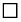 
Қайта тіркеу

Өзгерістер енгізу
Тіркеу
Қайта тіркеу

Өзгерістер енгізу
Тіркеу
Қайта тіркеу

Өзгерістер енгізу
Тіркеу
Қайта тіркеу

Өзгерістер енгізу
Тіркеу
Қайта тіркеу

Өзгерістер енгізу
Тіркеу
Қайта тіркеу

Өзгерістер енгізу
Тіркеу
Қайта тіркеу

Өзгерістер енгізу
Тіркеу
Қайта тіркеу

Өзгерістер енгізу
Тіркеу
Қайта тіркеу

Өзгерістер енгізу
Тіркеу
Қайта тіркеу

Өзгерістер енгізу
Тіркеу
Қайта тіркеу

Өзгерістер енгізу
Тіркеу
Қайта тіркеу

Өзгерістер енгізу
Тіркеу
Қайта тіркеу

Өзгерістер енгізу
Тіркеу
Қайта тіркеу

Өзгерістер енгізу
Тіркеу
Қайта тіркеу

Өзгерістер енгізу
Тіркеу
Қайта тіркеу

Өзгерістер енгізу
Тіркеу
Қайта тіркеу

Өзгерістер енгізу
Тіркеу
Қайта тіркеу

Өзгерістер енгізу
Тіркеу
Қайта тіркеу

Өзгерістер енгізу
Тіркеу
Қайта тіркеу

Өзгерістер енгізу
Тіркеу
Қайта тіркеу

Өзгерістер енгізу
Тіркеу
Қайта тіркеу

Өзгерістер енгізу
Тіркеу
Қайта тіркеу

Өзгерістер енгізу
Тіркеу
Қайта тіркеу

Өзгерістер енгізу
Тіркеу
Қайта тіркеу

Өзгерістер енгізу
Тіркеу
Қайта тіркеу

Өзгерістер енгізу
Тіркеу
Қайта тіркеу

Өзгерістер енгізу
Тіркеу
Қайта тіркеу

Өзгерістер енгізу
Тіркеу
Қайта тіркеу

Өзгерістер енгізу
22Тіркеу куәлігі туралы мәліметтер (қайта тіркеу және тіркеу дерекнамасына өзгерістер енгізу кезінде)Тіркеу куәлігі туралы мәліметтер (қайта тіркеу және тіркеу дерекнамасына өзгерістер енгізу кезінде)Тіркеу куәлігі туралы мәліметтер (қайта тіркеу және тіркеу дерекнамасына өзгерістер енгізу кезінде)Тіркеу куәлігі туралы мәліметтер (қайта тіркеу және тіркеу дерекнамасына өзгерістер енгізу кезінде)Тіркеу куәлігі туралы мәліметтер (қайта тіркеу және тіркеу дерекнамасына өзгерістер енгізу кезінде)Тіркеу куәлігі туралы мәліметтер (қайта тіркеу және тіркеу дерекнамасына өзгерістер енгізу кезінде)Тіркеу куәлігі туралы мәліметтер (қайта тіркеу және тіркеу дерекнамасына өзгерістер енгізу кезінде)Тіркеу куәлігі туралы мәліметтер (қайта тіркеу және тіркеу дерекнамасына өзгерістер енгізу кезінде)Тіркеу куәлігі туралы мәліметтер (қайта тіркеу және тіркеу дерекнамасына өзгерістер енгізу кезінде)Тіркеу куәлігі туралы мәліметтер (қайта тіркеу және тіркеу дерекнамасына өзгерістер енгізу кезінде)Тіркеу куәлігі туралы мәліметтер (қайта тіркеу және тіркеу дерекнамасына өзгерістер енгізу кезінде)Тіркеу куәлігі туралы мәліметтер (қайта тіркеу және тіркеу дерекнамасына өзгерістер енгізу кезінде)Тіркеу куәлігі туралы мәліметтер (қайта тіркеу және тіркеу дерекнамасына өзгерістер енгізу кезінде)берілген күні мен қолданылу мерзімі көрсетілген Қазақстан Республикасында берілген тіркеу куәлігінің №берілген күні мен қолданылу мерзімі көрсетілген Қазақстан Республикасында берілген тіркеу куәлігінің №берілген күні мен қолданылу мерзімі көрсетілген Қазақстан Республикасында берілген тіркеу куәлігінің №берілген күні мен қолданылу мерзімі көрсетілген Қазақстан Республикасында берілген тіркеу куәлігінің №берілген күні мен қолданылу мерзімі көрсетілген Қазақстан Республикасында берілген тіркеу куәлігінің №берілген күні мен қолданылу мерзімі көрсетілген Қазақстан Республикасында берілген тіркеу куәлігінің №берілген күні мен қолданылу мерзімі көрсетілген Қазақстан Республикасында берілген тіркеу куәлігінің №берілген күні мен қолданылу мерзімі көрсетілген Қазақстан Республикасында берілген тіркеу куәлігінің №берілген күні мен қолданылу мерзімі көрсетілген Қазақстан Республикасында берілген тіркеу куәлігінің №берілген күні мен қолданылу мерзімі көрсетілген Қазақстан Республикасында берілген тіркеу куәлігінің №берілген күні мен қолданылу мерзімі көрсетілген Қазақстан Республикасында берілген тіркеу куәлігінің №берілген күні мен қолданылу мерзімі көрсетілген Қазақстан Республикасында берілген тіркеу куәлігінің №берілген күні мен қолданылу мерзімі көрсетілген Қазақстан Республикасында берілген тіркеу куәлігінің №берілген күні мен қолданылу мерзімі көрсетілген Қазақстан Республикасында берілген тіркеу куәлігінің №берілген күні мен қолданылу мерзімі көрсетілген Қазақстан Республикасында берілген тіркеу куәлігінің №берілген күні мен қолданылу мерзімі көрсетілген Қазақстан Республикасында берілген тіркеу куәлігінің №берілген күні мен қолданылу мерзімі көрсетілген Қазақстан Республикасында берілген тіркеу куәлігінің №берілген күні мен қолданылу мерзімі көрсетілген Қазақстан Республикасында берілген тіркеу куәлігінің №берілген күні мен қолданылу мерзімі көрсетілген Қазақстан Республикасында берілген тіркеу куәлігінің №берілген күні мен қолданылу мерзімі көрсетілген Қазақстан Республикасында берілген тіркеу куәлігінің №берілген күні мен қолданылу мерзімі көрсетілген Қазақстан Республикасында берілген тіркеу куәлігінің №берілген күні мен қолданылу мерзімі көрсетілген Қазақстан Республикасында берілген тіркеу куәлігінің №берілген күні мен қолданылу мерзімі көрсетілген Қазақстан Республикасында берілген тіркеу куәлігінің №берілген күні мен қолданылу мерзімі көрсетілген Қазақстан Республикасында берілген тіркеу куәлігінің №берілген күні мен қолданылу мерзімі көрсетілген Қазақстан Республикасында берілген тіркеу куәлігінің №берілген күні мен қолданылу мерзімі көрсетілген Қазақстан Республикасында берілген тіркеу куәлігінің №берілген күні мен қолданылу мерзімі көрсетілген Қазақстан Республикасында берілген тіркеу куәлігінің №берілген күні мен қолданылу мерзімі көрсетілген Қазақстан Республикасында берілген тіркеу куәлігінің №берілген күні мен қолданылу мерзімі көрсетілген Қазақстан Республикасында берілген тіркеу куәлігінің №33Саудалық атауыСаудалық атауыСаудалық атауыСаудалық атауыСаудалық атауыСаудалық атауыСаудалық атауыСаудалық атауыСаудалық атауыСаудалық атауыСаудалық атауыСаудалық атауыСаудалық атауықазақ тіліндеқазақ тіліндеқазақ тіліндеқазақ тіліндеқазақ тіліндеқазақ тіліндеқазақ тілінде33Саудалық атауыСаудалық атауыСаудалық атауыСаудалық атауыСаудалық атауыСаудалық атауыСаудалық атауыСаудалық атауыСаудалық атауыСаудалық атауыСаудалық атауыСаудалық атауыСаудалық атауыорыс тіліндеорыс тіліндеорыс тіліндеорыс тіліндеорыс тіліндеорыс тіліндеорыс тілінде33Саудалық атауыСаудалық атауыСаудалық атауыСаудалық атауыСаудалық атауыСаудалық атауыСаудалық атауыСаудалық атауыСаудалық атауыСаудалық атауыСаудалық атауыСаудалық атауыСаудалық атауыағылшын тіліндеағылшын тіліндеағылшын тіліндеағылшын тіліндеағылшын тіліндеағылшын тіліндеағылшын тілінде44Экспортқа саудалық атауы (отандық өндірушілер үшін)Экспортқа саудалық атауы (отандық өндірушілер үшін)Экспортқа саудалық атауы (отандық өндірушілер үшін)Экспортқа саудалық атауы (отандық өндірушілер үшін)Экспортқа саудалық атауы (отандық өндірушілер үшін)Экспортқа саудалық атауы (отандық өндірушілер үшін)Экспортқа саудалық атауы (отандық өндірушілер үшін)Экспортқа саудалық атауы (отандық өндірушілер үшін)Экспортқа саудалық атауы (отандық өндірушілер үшін)Экспортқа саудалық атауы (отандық өндірушілер үшін)Экспортқа саудалық атауы (отандық өндірушілер үшін)Экспортқа саудалық атауы (отандық өндірушілер үшін)Экспортқа саудалық атауы (отандық өндірушілер үшін)қазақ тіліндеқазақ тіліндеқазақ тіліндеқазақ тіліндеқазақ тіліндеқазақ тіліндеқазақ тіліндеорыс тіліндеорыс тіліндеорыс тіліндеорыс тіліндеорыс тіліндеорыс тіліндеорыс тіліндеағылшын тіліндеағылшын тіліндеағылшын тіліндеағылшын тіліндеағылшын тіліндееліеліеліеліеліеліеліеліеліелі44Экспортқа саудалық атауы (отандық өндірушілер үшін)Экспортқа саудалық атауы (отандық өндірушілер үшін)Экспортқа саудалық атауы (отандық өндірушілер үшін)Экспортқа саудалық атауы (отандық өндірушілер үшін)Экспортқа саудалық атауы (отандық өндірушілер үшін)Экспортқа саудалық атауы (отандық өндірушілер үшін)Экспортқа саудалық атауы (отандық өндірушілер үшін)Экспортқа саудалық атауы (отандық өндірушілер үшін)Экспортқа саудалық атауы (отандық өндірушілер үшін)Экспортқа саудалық атауы (отандық өндірушілер үшін)Экспортқа саудалық атауы (отандық өндірушілер үшін)Экспортқа саудалық атауы (отандық өндірушілер үшін)Экспортқа саудалық атауы (отандық өндірушілер үшін)55Халықаралық патенттелмеген атауы (ХПА)Халықаралық патенттелмеген атауы (ХПА)Халықаралық патенттелмеген атауы (ХПА)Халықаралық патенттелмеген атауы (ХПА)Халықаралық патенттелмеген атауы (ХПА)Халықаралық патенттелмеген атауы (ХПА)Халықаралық патенттелмеген атауы (ХПА)Халықаралық патенттелмеген атауы (ХПА)Халықаралық патенттелмеген атауы (ХПА)Халықаралық патенттелмеген атауы (ХПА)Халықаралық патенттелмеген атауы (ХПА)Халықаралық патенттелмеген атауы (ХПА)Халықаралық патенттелмеген атауы (ХПА)қазақ тіліндеқазақ тіліндеқазақ тіліндеқазақ тіліндеқазақ тіліндеқазақ тіліндеқазақ тілінде55Халықаралық патенттелмеген атауы (ХПА)Халықаралық патенттелмеген атауы (ХПА)Халықаралық патенттелмеген атауы (ХПА)Халықаралық патенттелмеген атауы (ХПА)Халықаралық патенттелмеген атауы (ХПА)Халықаралық патенттелмеген атауы (ХПА)Халықаралық патенттелмеген атауы (ХПА)Халықаралық патенттелмеген атауы (ХПА)Халықаралық патенттелмеген атауы (ХПА)Халықаралық патенттелмеген атауы (ХПА)Халықаралық патенттелмеген атауы (ХПА)Халықаралық патенттелмеген атауы (ХПА)Халықаралық патенттелмеген атауы (ХПА)орыс тіліндеорыс тіліндеорыс тіліндеорыс тіліндеорыс тіліндеорыс тіліндеорыс тілінде55Халықаралық патенттелмеген атауы (ХПА)Халықаралық патенттелмеген атауы (ХПА)Халықаралық патенттелмеген атауы (ХПА)Халықаралық патенттелмеген атауы (ХПА)Халықаралық патенттелмеген атауы (ХПА)Халықаралық патенттелмеген атауы (ХПА)Халықаралық патенттелмеген атауы (ХПА)Халықаралық патенттелмеген атауы (ХПА)Халықаралық патенттелмеген атауы (ХПА)Халықаралық патенттелмеген атауы (ХПА)Халықаралық патенттелмеген атауы (ХПА)Халықаралық патенттелмеген атауы (ХПА)Халықаралық патенттелмеген атауы (ХПА)ағылшын тіліндеағылшын тіліндеағылшын тіліндеағылшын тіліндеағылшын тіліндеағылшын тіліндеағылшын тілінде66Дәрілік түріДәрілік түріДәрілік түріДәрілік түріДәрілік түріДәрілік түріДәрілік түріДәрілік түріДәрілік түріДәрілік түріДәрілік түріДәрілік түріДәрілік түріқазақ тіліндеқазақ тіліндеқазақ тіліндеқазақ тіліндеқазақ тіліндеқазақ тіліндеқазақ тілінде66Дәрілік түріДәрілік түріДәрілік түріДәрілік түріДәрілік түріДәрілік түріДәрілік түріДәрілік түріДәрілік түріДәрілік түріДәрілік түріДәрілік түріДәрілік түріорыс тіліндеорыс тіліндеорыс тіліндеорыс тіліндеорыс тіліндеорыс тіліндеорыс тілінде77Дозасы (концентрациясы) бар болса, толтыры-лады. Көлемі қаптамасына толтырылады)Дозасы (концентрациясы) бар болса, толтыры-лады. Көлемі қаптамасына толтырылады)Дозасы (концентрациясы) бар болса, толтыры-лады. Көлемі қаптамасына толтырылады)Дозасы (концентрациясы) бар болса, толтыры-лады. Көлемі қаптамасына толтырылады)Дозасы (концентрациясы) бар болса, толтыры-лады. Көлемі қаптамасына толтырылады)Дозасы (концентрациясы) бар болса, толтыры-лады. Көлемі қаптамасына толтырылады)Дозасы (концентрациясы) бар болса, толтыры-лады. Көлемі қаптамасына толтырылады)Дозасы (концентрациясы) бар болса, толтыры-лады. Көлемі қаптамасына толтырылады)Дозасы (концентрациясы) бар болса, толтыры-лады. Көлемі қаптамасына толтырылады)Дозасы (концентрациясы) бар болса, толтыры-лады. Көлемі қаптамасына толтырылады)Дозасы (концентрациясы) бар болса, толтыры-лады. Көлемі қаптамасына толтырылады)Дозасы (концентрациясы) бар болса, толтыры-лады. Көлемі қаптамасына толтырылады)Дозасы (концентрациясы) бар болса, толтыры-лады. Көлемі қаптамасына толтырылады)Концентрациясы сұйық, жұмсақ және газ тәріздес дәрілік түрлер үшін көрсетіледіКонцентрациясы сұйық, жұмсақ және газ тәріздес дәрілік түрлер үшін көрсетіледіКонцентрациясы сұйық, жұмсақ және газ тәріздес дәрілік түрлер үшін көрсетіледіКонцентрациясы сұйық, жұмсақ және газ тәріздес дәрілік түрлер үшін көрсетіледіКонцентрациясы сұйық, жұмсақ және газ тәріздес дәрілік түрлер үшін көрсетіледіКонцентрациясы сұйық, жұмсақ және газ тәріздес дәрілік түрлер үшін көрсетіледіКонцентрациясы сұйық, жұмсақ және газ тәріздес дәрілік түрлер үшін көрсетіледі88Анатомия- терапиялық- химиялық жіктемесіАнатомия- терапиялық- химиялық жіктемесіАнатомия- терапиялық- химиялық жіктемесіАнатомия- терапиялық- химиялық жіктемесіАнатомия- терапиялық- химиялық жіктемесіАнатомия- терапиялық- химиялық жіктемесіАнатомия- терапиялық- химиялық жіктемесіАнатомия- терапиялық- химиялық жіктемесіАнатомия- терапиялық- химиялық жіктемесіАнатомия- терапиялық- химиялық жіктемесіАнатомия- терапиялық- химиялық жіктемесіАнатомия- терапиялық- химиялық жіктемесіАнатомия- терапиялық- химиялық жіктемесіКодКодКодКодКодКодКод88Анатомия- терапиялық- химиялық жіктемесіАнатомия- терапиялық- химиялық жіктемесіАнатомия- терапиялық- химиялық жіктемесіАнатомия- терапиялық- химиялық жіктемесіАнатомия- терапиялық- химиялық жіктемесіАнатомия- терапиялық- химиялық жіктемесіАнатомия- терапиялық- химиялық жіктемесіАнатомия- терапиялық- химиялық жіктемесіАнатомия- терапиялық- химиялық жіктемесіАнатомия- терапиялық- химиялық жіктемесіАнатомия- терапиялық- химиялық жіктемесіАнатомия- терапиялық- химиялық жіктемесіАнатомия- терапиялық- химиялық жіктемесіҚазақ тіліндегі атауыҚазақ тіліндегі атауыҚазақ тіліндегі атауыҚазақ тіліндегі атауыҚазақ тіліндегі атауыҚазақ тіліндегі атауыҚазақ тіліндегі атауы88Анатомия- терапиялық- химиялық жіктемесіАнатомия- терапиялық- химиялық жіктемесіАнатомия- терапиялық- химиялық жіктемесіАнатомия- терапиялық- химиялық жіктемесіАнатомия- терапиялық- химиялық жіктемесіАнатомия- терапиялық- химиялық жіктемесіАнатомия- терапиялық- химиялық жіктемесіАнатомия- терапиялық- химиялық жіктемесіАнатомия- терапиялық- химиялық жіктемесіАнатомия- терапиялық- химиялық жіктемесіАнатомия- терапиялық- химиялық жіктемесіАнатомия- терапиялық- химиялық жіктемесіАнатомия- терапиялық- химиялық жіктемесіОрыс тіліндегі атауыОрыс тіліндегі атауыОрыс тіліндегі атауыОрыс тіліндегі атауыОрыс тіліндегі атауыОрыс тіліндегі атауыОрыс тіліндегі атауы99Дәрілік зат түрі (тиісті дәрілік препаратқа толтырылады, ДЗ тек бір түрі таңдалады)Дәрілік зат түрі (тиісті дәрілік препаратқа толтырылады, ДЗ тек бір түрі таңдалады)Дәрілік зат түрі (тиісті дәрілік препаратқа толтырылады, ДЗ тек бір түрі таңдалады)Дәрілік зат түрі (тиісті дәрілік препаратқа толтырылады, ДЗ тек бір түрі таңдалады)Дәрілік зат түрі (тиісті дәрілік препаратқа толтырылады, ДЗ тек бір түрі таңдалады)Дәрілік зат түрі (тиісті дәрілік препаратқа толтырылады, ДЗ тек бір түрі таңдалады)Дәрілік зат түрі (тиісті дәрілік препаратқа толтырылады, ДЗ тек бір түрі таңдалады)Дәрілік зат түрі (тиісті дәрілік препаратқа толтырылады, ДЗ тек бір түрі таңдалады)Дәрілік зат түрі (тиісті дәрілік препаратқа толтырылады, ДЗ тек бір түрі таңдалады)Дәрілік зат түрі (тиісті дәрілік препаратқа толтырылады, ДЗ тек бір түрі таңдалады)Дәрілік зат түрі (тиісті дәрілік препаратқа толтырылады, ДЗ тек бір түрі таңдалады)Дәрілік зат түрі (тиісті дәрілік препаратқа толтырылады, ДЗ тек бір түрі таңдалады)Дәрілік зат түрі (тиісті дәрілік препаратқа толтырылады, ДЗ тек бір түрі таңдалады)Дәрілік зат түрі (тиісті дәрілік препаратқа толтырылады, ДЗ тек бір түрі таңдалады)Дәрілік зат түрі (тиісті дәрілік препаратқа толтырылады, ДЗ тек бір түрі таңдалады)Дәрілік зат түрі (тиісті дәрілік препаратқа толтырылады, ДЗ тек бір түрі таңдалады)Дәрілік зат түрі (тиісті дәрілік препаратқа толтырылады, ДЗ тек бір түрі таңдалады)Дәрілік зат түрі (тиісті дәрілік препаратқа толтырылады, ДЗ тек бір түрі таңдалады)Дәрілік зат түрі (тиісті дәрілік препаратқа толтырылады, ДЗ тек бір түрі таңдалады)Дәрілік зат түрі (тиісті дәрілік препаратқа толтырылады, ДЗ тек бір түрі таңдалады)Дәрілік зат түрі (тиісті дәрілік препаратқа толтырылады, ДЗ тек бір түрі таңдалады)Дәрілік зат түрі (тиісті дәрілік препаратқа толтырылады, ДЗ тек бір түрі таңдалады)Дәрілік зат түрі (тиісті дәрілік препаратқа толтырылады, ДЗ тек бір түрі таңдалады)Дәрілік зат түрі (тиісті дәрілік препаратқа толтырылады, ДЗ тек бір түрі таңдалады)Дәрілік зат түрі (тиісті дәрілік препаратқа толтырылады, ДЗ тек бір түрі таңдалады)Дәрілік зат түрі (тиісті дәрілік препаратқа толтырылады, ДЗ тек бір түрі таңдалады)Дәрілік зат түрі (тиісті дәрілік препаратқа толтырылады, ДЗ тек бір түрі таңдалады)Дәрілік зат түрі (тиісті дәрілік препаратқа толтырылады, ДЗ тек бір түрі таңдалады)Дәрілік зат түрі (тиісті дәрілік препаратқа толтырылады, ДЗ тек бір түрі таңдалады)Дәрілік зат түрі (тиісті дәрілік препаратқа толтырылады, ДЗ тек бір түрі таңдалады)Дәрілік зат түрі (тиісті дәрілік препаратқа толтырылады, ДЗ тек бір түрі таңдалады)Дәрілік зат түрі (тиісті дәрілік препаратқа толтырылады, ДЗ тек бір түрі таңдалады)Дәрілік зат түрі (тиісті дәрілік препаратқа толтырылады, ДЗ тек бір түрі таңдалады)Дәрілік зат түрі (тиісті дәрілік препаратқа толтырылады, ДЗ тек бір түрі таңдалады)Дәрілік зат түрі (тиісті дәрілік препаратқа толтырылады, ДЗ тек бір түрі таңдалады)Дәрілік зат түрі (тиісті дәрілік препаратқа толтырылады, ДЗ тек бір түрі таңдалады)Дәрілік зат түрі (тиісті дәрілік препаратқа толтырылады, ДЗ тек бір түрі таңдалады)Дәрілік зат түрі (тиісті дәрілік препаратқа толтырылады, ДЗ тек бір түрі таңдалады)Дәрілік зат түрі (тиісті дәрілік препаратқа толтырылады, ДЗ тек бір түрі таңдалады)Дәрілік зат түрі (тиісті дәрілік препаратқа толтырылады, ДЗ тек бір түрі таңдалады)Дәрілік зат түрі (тиісті дәрілік препаратқа толтырылады, ДЗ тек бір түрі таңдалады)Дәрілік зат түрі (тиісті дәрілік препаратқа толтырылады, ДЗ тек бір түрі таңдалады)1)1)
Бірегей дәрілік препарат
Бірегей дәрілік препарат
Бірегей дәрілік препарат
Бірегей дәрілік препарат
Бірегей дәрілік препарат
Бірегей дәрілік препарат
Бірегей дәрілік препарат
Бірегей дәрілік препарат
Бірегей дәрілік препарат
Бірегей дәрілік препарат
Бірегей дәрілік препарат
Бірегей дәрілік препарат
Бірегей дәрілік препарат
Бірегей дәрілік препарат
Бірегей дәрілік препарат
Бірегей дәрілік препарат
Бірегей дәрілік препарат
Бірегей дәрілік препарат
Бірегей дәрілік препарат
Бірегей дәрілік препарат
Бірегей дәрілік препарат
Бірегей дәрілік препарат
Бірегей дәрілік препарат
Бірегей дәрілік препарат
Бірегей дәрілік препарат
Бірегей дәрілік препарат
Бірегей дәрілік препарат
Бірегей дәрілік препарат
Бірегей дәрілік препарат
Бірегей дәрілік препарат
Бірегей дәрілік препарат
Бірегей дәрілік препарат
Бірегей дәрілік препарат
Бірегей дәрілік препарат
Бірегей дәрілік препарат
Бірегей дәрілік препарат
Бірегей дәрілік препарат
Бірегей дәрілік препарат
Бірегей дәрілік препарат
Бірегей дәрілік препарат
Бірегей дәрілік препарат
Бірегей дәрілік препарат
Бір компонентті
Бір компонентті
Бір компонентті
Бір компонентті
Бір компонентті
Бір компонентті
Бір компонентті
Бір компонентті
Бір компонентті
Бір компонентті
Бір компонентті
Бір компонентті
Бір компонентті
Көп компонентті
Көп компонентті
Көп компонентті
Көп компонентті
Көп компонентті
Көп компонентті
Көп компонентті
Көп компонентті
Көп компонентті
Көп компонентті
Көп компонентті
Көп компонентті
Көп компонентті
Көп компонентті
Көп компонентті
Көп компонентті
Көп компонентті
Көп компонентті
Көп компонентті
Көп компонентті
Көп компонентті
Көп компонентті
Көп компонентті
Көп компонентті
Көп компонентті
Көп компонентті
Көп компонентті
Көп компонентті
Көп компонентті
Көп компонентті
Биологиялық дәрілік препарат
Биологиялық дәрілік препарат
Биологиялық дәрілік препарат
Биологиялық дәрілік препарат
Биологиялық дәрілік препарат
Биологиялық дәрілік препарат
Биологиялық дәрілік препарат
Биологиялық дәрілік препарат
Биологиялық дәрілік препарат
Биологиялық дәрілік препарат
Биологиялық дәрілік препарат
Биологиялық дәрілік препарат
Биологиялық дәрілік препарат
иммундық-биологиялық дәрілік препарат
иммундық-биологиялық дәрілік препарат
иммундық-биологиялық дәрілік препарат
иммундық-биологиялық дәрілік препарат
иммундық-биологиялық дәрілік препарат
иммундық-биологиялық дәрілік препарат
иммундық-биологиялық дәрілік препарат
иммундық-биологиялық дәрілік препарат
иммундық-биологиялық дәрілік препарат
иммундық-биологиялық дәрілік препарат
иммундық-биологиялық дәрілік препарат
иммундық-биологиялық дәрілік препарат
иммундық-биологиялық дәрілік препарат
иммундық-биологиялық дәрілік препарат
иммундық-биологиялық дәрілік препарат
иммундық-биологиялық дәрілік препарат
иммундық-биологиялық дәрілік препарат
иммундық-биологиялық дәрілік препарат
иммундық-биологиялық дәрілік препарат
иммундық-биологиялық дәрілік препарат
иммундық-биологиялық дәрілік препарат
иммундық-биологиялық дәрілік препарат
иммундық-биологиялық дәрілік препарат
иммундық-биологиялық дәрілік препарат
иммундық-биологиялық дәрілік препарат
иммундық-биологиялық дәрілік препарат
иммундық-биологиялық дәрілік препарат
иммундық-биологиялық дәрілік препарат
иммундық-биологиялық дәрілік препарат
иммундық-биологиялық дәрілік препарат
жаңа белсенді фармацевтикалық субстанция
жаңа белсенді фармацевтикалық субстанция
жаңа белсенді фармацевтикалық субстанция
жаңа белсенді фармацевтикалық субстанция
жаңа белсенді фармацевтикалық субстанция
жаңа белсенді фармацевтикалық субстанция
жаңа белсенді фармацевтикалық субстанция
жаңа белсенді фармацевтикалық субстанция
жаңа белсенді фармацевтикалық субстанция
жаңа белсенді фармацевтикалық субстанция
жаңа белсенді фармацевтикалық субстанция
жаңа белсенді фармацевтикалық субстанция
жаңа белсенді фармацевтикалық субстанция
жаңа белсенді фармацевтикалық субстанция
жаңа белсенді фармацевтикалық субстанция
жаңа белсенді фармацевтикалық субстанция
жаңа белсенді фармацевтикалық субстанция
жаңа белсенді фармацевтикалық субстанция
жаңа белсенді фармацевтикалық субстанция
жаңа белсенді фармацевтикалық субстанция
жаңа белсенді фармацевтикалық субстанция
жаңа белсенді фармацевтикалық субстанция
жаңа белсенді фармацевтикалық субстанция
жаңа белсенді фармацевтикалық субстанция
жаңа белсенді фармацевтикалық субстанция
жаңа белсенді фармацевтикалық субстанция
жаңа белсенді фармацевтикалық субстанция
жаңа белсенді фармацевтикалық субстанция
жаңа белсенді фармацевтикалық субстанция
жаңа белсенді фармацевтикалық субстанция
жаңа белсенді фармацевтикалық субстанция
жаңа белсенді фармацевтикалық субстанция
жаңа белсенді фармацевтикалық субстанция
жаңа белсенді фармацевтикалық субстанция
жаңа белсенді фармацевтикалық субстанция
жаңа белсенді фармацевтикалық субстанция
жаңа белсенді фармацевтикалық субстанция
жаңа белсенді фармацевтикалық субстанция
жаңа белсенді фармацевтикалық субстанция
жаңа белсенді фармацевтикалық субстанция
жаңа белсенді фармацевтикалық субстанция
жаңа белсенді фармацевтикалық субстанция
GMP жағдайында емес өндірілген активті фармацевтикалық субстанция немесе дәрілік өсімдік шикізат
GMP жағдайында емес өндірілген активті фармацевтикалық субстанция немесе дәрілік өсімдік шикізат
GMP жағдайында емес өндірілген активті фармацевтикалық субстанция немесе дәрілік өсімдік шикізат
GMP жағдайында емес өндірілген активті фармацевтикалық субстанция немесе дәрілік өсімдік шикізат
GMP жағдайында емес өндірілген активті фармацевтикалық субстанция немесе дәрілік өсімдік шикізат
GMP жағдайында емес өндірілген активті фармацевтикалық субстанция немесе дәрілік өсімдік шикізат
GMP жағдайында емес өндірілген активті фармацевтикалық субстанция немесе дәрілік өсімдік шикізат
GMP жағдайында емес өндірілген активті фармацевтикалық субстанция немесе дәрілік өсімдік шикізат
GMP жағдайында емес өндірілген активті фармацевтикалық субстанция немесе дәрілік өсімдік шикізат
GMP жағдайында емес өндірілген активті фармацевтикалық субстанция немесе дәрілік өсімдік шикізат
GMP жағдайында емес өндірілген активті фармацевтикалық субстанция немесе дәрілік өсімдік шикізат
GMP жағдайында емес өндірілген активті фармацевтикалық субстанция немесе дәрілік өсімдік шикізат
GMP жағдайында емес өндірілген активті фармацевтикалық субстанция немесе дәрілік өсімдік шикізат
GMP жағдайында емес өндірілген активті фармацевтикалық субстанция немесе дәрілік өсімдік шикізат
GMP жағдайында емес өндірілген активті фармацевтикалық субстанция немесе дәрілік өсімдік шикізат
GMP жағдайында емес өндірілген активті фармацевтикалық субстанция немесе дәрілік өсімдік шикізат
GMP жағдайында емес өндірілген активті фармацевтикалық субстанция немесе дәрілік өсімдік шикізат
GMP жағдайында емес өндірілген активті фармацевтикалық субстанция немесе дәрілік өсімдік шикізат
GMP жағдайында емес өндірілген активті фармацевтикалық субстанция немесе дәрілік өсімдік шикізат
GMP жағдайында емес өндірілген активті фармацевтикалық субстанция немесе дәрілік өсімдік шикізат
GMP жағдайында емес өндірілген активті фармацевтикалық субстанция немесе дәрілік өсімдік шикізат
GMP жағдайында емес өндірілген активті фармацевтикалық субстанция немесе дәрілік өсімдік шикізат
GMP жағдайында емес өндірілген активті фармацевтикалық субстанция немесе дәрілік өсімдік шикізат
GMP жағдайында емес өндірілген активті фармацевтикалық субстанция немесе дәрілік өсімдік шикізат
GMP жағдайында емес өндірілген активті фармацевтикалық субстанция немесе дәрілік өсімдік шикізат
GMP жағдайында емес өндірілген активті фармацевтикалық субстанция немесе дәрілік өсімдік шикізат
GMP жағдайында емес өндірілген активті фармацевтикалық субстанция немесе дәрілік өсімдік шикізат
GMP жағдайында емес өндірілген активті фармацевтикалық субстанция немесе дәрілік өсімдік шикізат
GMP жағдайында емес өндірілген активті фармацевтикалық субстанция немесе дәрілік өсімдік шикізат
GMP жағдайында емес өндірілген активті фармацевтикалық субстанция немесе дәрілік өсімдік шикізат
GMP жағдайында емес өндірілген активті фармацевтикалық субстанция немесе дәрілік өсімдік шикізат
GMP жағдайында емес өндірілген активті фармацевтикалық субстанция немесе дәрілік өсімдік шикізат
GMP жағдайында емес өндірілген активті фармацевтикалық субстанция немесе дәрілік өсімдік шикізат
GMP жағдайында емес өндірілген активті фармацевтикалық субстанция немесе дәрілік өсімдік шикізат
GMP жағдайында емес өндірілген активті фармацевтикалық субстанция немесе дәрілік өсімдік шикізат
GMP жағдайында емес өндірілген активті фармацевтикалық субстанция немесе дәрілік өсімдік шикізат
GMP жағдайында емес өндірілген активті фармацевтикалық субстанция немесе дәрілік өсімдік шикізат
GMP жағдайында емес өндірілген активті фармацевтикалық субстанция немесе дәрілік өсімдік шикізат
GMP жағдайында емес өндірілген активті фармацевтикалық субстанция немесе дәрілік өсімдік шикізат
GMP жағдайында емес өндірілген активті фармацевтикалық субстанция немесе дәрілік өсімдік шикізат
GMP жағдайында емес өндірілген активті фармацевтикалық субстанция немесе дәрілік өсімдік шикізат
GMP жағдайында емес өндірілген активті фармацевтикалық субстанция немесе дәрілік өсімдік шикізат2)2)
Қайта өндірілген дәрілік препарат
Қайта өндірілген дәрілік препарат
Қайта өндірілген дәрілік препарат
Қайта өндірілген дәрілік препарат
Қайта өндірілген дәрілік препарат
Қайта өндірілген дәрілік препарат
Қайта өндірілген дәрілік препарат
Қайта өндірілген дәрілік препарат
Қайта өндірілген дәрілік препарат
Қайта өндірілген дәрілік препарат
Қайта өндірілген дәрілік препарат
Қайта өндірілген дәрілік препарат
Қайта өндірілген дәрілік препарат
Қайта өндірілген дәрілік препарат
Қайта өндірілген дәрілік препарат
Қайта өндірілген дәрілік препарат
Қайта өндірілген дәрілік препарат
Қайта өндірілген дәрілік препарат
Қайта өндірілген дәрілік препарат
Қайта өндірілген дәрілік препарат
Қайта өндірілген дәрілік препарат
Қайта өндірілген дәрілік препарат
Қайта өндірілген дәрілік препарат
Қайта өндірілген дәрілік препарат
Қайта өндірілген дәрілік препарат
Қайта өндірілген дәрілік препарат
Қайта өндірілген дәрілік препарат
Қайта өндірілген дәрілік препарат
Қайта өндірілген дәрілік препарат
Қайта өндірілген дәрілік препарат
Қайта өндірілген дәрілік препарат
Қайта өндірілген дәрілік препарат
Қайта өндірілген дәрілік препарат
Қайта өндірілген дәрілік препарат
Қайта өндірілген дәрілік препарат
Қайта өндірілген дәрілік препарат
Қайта өндірілген дәрілік препарат
Қайта өндірілген дәрілік препарат
Қайта өндірілген дәрілік препарат
Қайта өндірілген дәрілік препарат
Қайта өндірілген дәрілік препарат
Қайта өндірілген дәрілік препарат
Бір компонентті
Бір компонентті
Бір компонентті
Бір компонентті
Бір компонентті
Бір компонентті
Бір компонентті
Бір компонентті
Бір компонентті
Бір компонентті
Бір компонентті
Бір компонентті
Бір компонентті
Бір компонентті
Бір компонентті
Бір компонентті
Бір компонентті
Бір компонентті
Бір компонентті
Бір компонентті
Көп компонентті
Көп компонентті
Көп компонентті
Көп компонентті
Көп компонентті
Көп компонентті
Көп компонентті
Көп компонентті
Көп компонентті
Көп компонентті
Көп компонентті
Көп компонентті
Көп компонентті
Көп компонентті
Көп компонентті
Көп компонентті
Көп компонентті
Көп компонентті
Көп компонентті
Көп компонентті
Көп компонентті
Көп компонентті
Көп компонентті
Балк-продукт
Балк-продукт
Балк-продукт
Балк-продукт
Балк-продукт
Балк-продукт
Балк-продукт
Балк-продукт
Балк-продукт
Балк-продукт
Балк-продукт
Балк-продукт
Балк-продукт
Балк-продукт
Балк-продукт
Балк-продукт
Балк-продукт
Балк-продукт
Балк-продукт
Балк-продукт
Балк-продукт
Балк-продукт
Балк-продукт
Балк-продукт
Балк-продукт
Балк-продукт
Балк-продукт
Балк-продукт
Балк-продукт
Балк-продукт
Балк-продукт
Балк-продукт
Балк-продукт
Балк-продукт
Балк-продукт
Балк-продукт
Балк-продукт
Балк-продукт
Балк-продукт
Балк-продукт
Балк-продукт
Балк-продуктБірегей дәрілік препарат:Бірегей дәрілік препарат:Бірегей дәрілік препарат:Бірегей дәрілік препарат:Бірегей дәрілік препарат:Бірегей дәрілік препарат:Бірегей дәрілік препарат:Бірегей дәрілік препарат:Бірегей дәрілік препарат:Бірегей дәрілік препарат:Бірегей дәрілік препарат:Бірегей дәрілік препарат:Бірегей дәрілік препарат:Бірегей дәрілік препарат:Бірегей дәрілік препарат:Бірегей дәрілік препарат:Бірегей дәрілік препарат:Бірегей дәрілік препарат:Бірегей дәрілік препарат:Бірегей дәрілік препарат:Бірегей дәрілік препарат:Бірегей дәрілік препарат:Бірегей дәрілік препарат:Бірегей дәрілік препарат:Бірегей дәрілік препарат:Бірегей дәрілік препарат:Бірегей дәрілік препарат:Бірегей дәрілік препарат:Бірегей дәрілік препарат:Бірегей дәрілік препарат:Бірегей дәрілік препарат:Бірегей дәрілік препарат:Бірегей дәрілік препарат:Бірегей дәрілік препарат:Бірегей дәрілік препарат:Бірегей дәрілік препарат:Бірегей дәрілік препарат:Бірегей дәрілік препарат:Бірегей дәрілік препарат:Бірегей дәрілік препарат:Бірегей дәрілік препарат:Бірегей дәрілік препарат:Дәрілік препараттың атауы, дозасы, дәрілік түріДәрілік препараттың атауы, дозасы, дәрілік түріДәрілік препараттың атауы, дозасы, дәрілік түріДәрілік препараттың атауы, дозасы, дәрілік түріДәрілік препараттың атауы, дозасы, дәрілік түріДәрілік препараттың атауы, дозасы, дәрілік түріДәрілік препараттың атауы, дозасы, дәрілік түріДәрілік препараттың атауы, дозасы, дәрілік түріДәрілік препараттың атауы, дозасы, дәрілік түріДәрілік препараттың атауы, дозасы, дәрілік түріДәрілік препараттың атауы, дозасы, дәрілік түріДәрілік препараттың атауы, дозасы, дәрілік түріДәрілік препараттың атауы, дозасы, дәрілік түріДәрілік препараттың атауы, дозасы, дәрілік түріДәрілік препараттың атауы, дозасы, дәрілік түріДәрілік препараттың атауы, дозасы, дәрілік түріДәрілік препараттың атауы, дозасы, дәрілік түріДәрілік препараттың атауы, дозасы, дәрілік түріДәрілік препараттың атауы, дозасы, дәрілік түріДәрілік препараттың атауы, дозасы, дәрілік түріТіркеу куәлігінің ұстаушысы (оның атына тіркеу куәлігі берілген компания ), тіркеу күні, тіркеу куәлігінің нөмірі, бірегей дәрілік препарат тіркелген мемлекетТіркеу куәлігінің ұстаушысы (оның атына тіркеу куәлігі берілген компания ), тіркеу күні, тіркеу куәлігінің нөмірі, бірегей дәрілік препарат тіркелген мемлекетТіркеу куәлігінің ұстаушысы (оның атына тіркеу куәлігі берілген компания ), тіркеу күні, тіркеу куәлігінің нөмірі, бірегей дәрілік препарат тіркелген мемлекетТіркеу куәлігінің ұстаушысы (оның атына тіркеу куәлігі берілген компания ), тіркеу күні, тіркеу куәлігінің нөмірі, бірегей дәрілік препарат тіркелген мемлекетТіркеу куәлігінің ұстаушысы (оның атына тіркеу куәлігі берілген компания ), тіркеу күні, тіркеу куәлігінің нөмірі, бірегей дәрілік препарат тіркелген мемлекетТіркеу куәлігінің ұстаушысы (оның атына тіркеу куәлігі берілген компания ), тіркеу күні, тіркеу куәлігінің нөмірі, бірегей дәрілік препарат тіркелген мемлекетТіркеу куәлігінің ұстаушысы (оның атына тіркеу куәлігі берілген компания ), тіркеу күні, тіркеу куәлігінің нөмірі, бірегей дәрілік препарат тіркелген мемлекетТіркеу куәлігінің ұстаушысы (оның атына тіркеу куәлігі берілген компания ), тіркеу күні, тіркеу куәлігінің нөмірі, бірегей дәрілік препарат тіркелген мемлекетТіркеу куәлігінің ұстаушысы (оның атына тіркеу куәлігі берілген компания ), тіркеу күні, тіркеу куәлігінің нөмірі, бірегей дәрілік препарат тіркелген мемлекетТіркеу куәлігінің ұстаушысы (оның атына тіркеу куәлігі берілген компания ), тіркеу күні, тіркеу куәлігінің нөмірі, бірегей дәрілік препарат тіркелген мемлекетТіркеу куәлігінің ұстаушысы (оның атына тіркеу куәлігі берілген компания ), тіркеу күні, тіркеу куәлігінің нөмірі, бірегей дәрілік препарат тіркелген мемлекетТіркеу куәлігінің ұстаушысы (оның атына тіркеу куәлігі берілген компания ), тіркеу күні, тіркеу куәлігінің нөмірі, бірегей дәрілік препарат тіркелген мемлекетТіркеу куәлігінің ұстаушысы (оның атына тіркеу куәлігі берілген компания ), тіркеу күні, тіркеу куәлігінің нөмірі, бірегей дәрілік препарат тіркелген мемлекетТіркеу куәлігінің ұстаушысы (оның атына тіркеу куәлігі берілген компания ), тіркеу күні, тіркеу куәлігінің нөмірі, бірегей дәрілік препарат тіркелген мемлекетТіркеу куәлігінің ұстаушысы (оның атына тіркеу куәлігі берілген компания ), тіркеу күні, тіркеу куәлігінің нөмірі, бірегей дәрілік препарат тіркелген мемлекетТіркеу куәлігінің ұстаушысы (оның атына тіркеу куәлігі берілген компания ), тіркеу күні, тіркеу куәлігінің нөмірі, бірегей дәрілік препарат тіркелген мемлекетТіркеу куәлігінің ұстаушысы (оның атына тіркеу куәлігі берілген компания ), тіркеу күні, тіркеу куәлігінің нөмірі, бірегей дәрілік препарат тіркелген мемлекетТіркеу куәлігінің ұстаушысы (оның атына тіркеу куәлігі берілген компания ), тіркеу күні, тіркеу куәлігінің нөмірі, бірегей дәрілік препарат тіркелген мемлекетТіркеу куәлігінің ұстаушысы (оның атына тіркеу куәлігі берілген компания ), тіркеу күні, тіркеу куәлігінің нөмірі, бірегей дәрілік препарат тіркелген мемлекетТіркеу куәлігінің ұстаушысы (оның атына тіркеу куәлігі берілген компания ), тіркеу күні, тіркеу куәлігінің нөмірі, бірегей дәрілік препарат тіркелген мемлекетБаламалығына зерттеуде пайдаланылатын отандық өндірушілер үшін референтті дәрілік препарат (егер ондай зерттеу жүргізілсе):Баламалығына зерттеуде пайдаланылатын отандық өндірушілер үшін референтті дәрілік препарат (егер ондай зерттеу жүргізілсе):Баламалығына зерттеуде пайдаланылатын отандық өндірушілер үшін референтті дәрілік препарат (егер ондай зерттеу жүргізілсе):Баламалығына зерттеуде пайдаланылатын отандық өндірушілер үшін референтті дәрілік препарат (егер ондай зерттеу жүргізілсе):Баламалығына зерттеуде пайдаланылатын отандық өндірушілер үшін референтті дәрілік препарат (егер ондай зерттеу жүргізілсе):Баламалығына зерттеуде пайдаланылатын отандық өндірушілер үшін референтті дәрілік препарат (егер ондай зерттеу жүргізілсе):Баламалығына зерттеуде пайдаланылатын отандық өндірушілер үшін референтті дәрілік препарат (егер ондай зерттеу жүргізілсе):Баламалығына зерттеуде пайдаланылатын отандық өндірушілер үшін референтті дәрілік препарат (егер ондай зерттеу жүргізілсе):Баламалығына зерттеуде пайдаланылатын отандық өндірушілер үшін референтті дәрілік препарат (егер ондай зерттеу жүргізілсе):Баламалығына зерттеуде пайдаланылатын отандық өндірушілер үшін референтті дәрілік препарат (егер ондай зерттеу жүргізілсе):Баламалығына зерттеуде пайдаланылатын отандық өндірушілер үшін референтті дәрілік препарат (егер ондай зерттеу жүргізілсе):Баламалығына зерттеуде пайдаланылатын отандық өндірушілер үшін референтті дәрілік препарат (егер ондай зерттеу жүргізілсе):Баламалығына зерттеуде пайдаланылатын отандық өндірушілер үшін референтті дәрілік препарат (егер ондай зерттеу жүргізілсе):Баламалығына зерттеуде пайдаланылатын отандық өндірушілер үшін референтті дәрілік препарат (егер ондай зерттеу жүргізілсе):Баламалығына зерттеуде пайдаланылатын отандық өндірушілер үшін референтті дәрілік препарат (егер ондай зерттеу жүргізілсе):Баламалығына зерттеуде пайдаланылатын отандық өндірушілер үшін референтті дәрілік препарат (егер ондай зерттеу жүргізілсе):Баламалығына зерттеуде пайдаланылатын отандық өндірушілер үшін референтті дәрілік препарат (егер ондай зерттеу жүргізілсе):Баламалығына зерттеуде пайдаланылатын отандық өндірушілер үшін референтті дәрілік препарат (егер ондай зерттеу жүргізілсе):Баламалығына зерттеуде пайдаланылатын отандық өндірушілер үшін референтті дәрілік препарат (егер ондай зерттеу жүргізілсе):Баламалығына зерттеуде пайдаланылатын отандық өндірушілер үшін референтті дәрілік препарат (егер ондай зерттеу жүргізілсе):Баламалығына зерттеуде пайдаланылатын отандық өндірушілер үшін референтті дәрілік препарат (егер ондай зерттеу жүргізілсе):Баламалығына зерттеуде пайдаланылатын отандық өндірушілер үшін референтті дәрілік препарат (егер ондай зерттеу жүргізілсе):Баламалығына зерттеуде пайдаланылатын отандық өндірушілер үшін референтті дәрілік препарат (егер ондай зерттеу жүргізілсе):Баламалығына зерттеуде пайдаланылатын отандық өндірушілер үшін референтті дәрілік препарат (егер ондай зерттеу жүргізілсе):Баламалығына зерттеуде пайдаланылатын отандық өндірушілер үшін референтті дәрілік препарат (егер ондай зерттеу жүргізілсе):Баламалығына зерттеуде пайдаланылатын отандық өндірушілер үшін референтті дәрілік препарат (егер ондай зерттеу жүргізілсе):Баламалығына зерттеуде пайдаланылатын отандық өндірушілер үшін референтті дәрілік препарат (егер ондай зерттеу жүргізілсе):Баламалығына зерттеуде пайдаланылатын отандық өндірушілер үшін референтті дәрілік препарат (егер ондай зерттеу жүргізілсе):Баламалығына зерттеуде пайдаланылатын отандық өндірушілер үшін референтті дәрілік препарат (егер ондай зерттеу жүргізілсе):Баламалығына зерттеуде пайдаланылатын отандық өндірушілер үшін референтті дәрілік препарат (егер ондай зерттеу жүргізілсе):Баламалығына зерттеуде пайдаланылатын отандық өндірушілер үшін референтті дәрілік препарат (егер ондай зерттеу жүргізілсе):Баламалығына зерттеуде пайдаланылатын отандық өндірушілер үшін референтті дәрілік препарат (егер ондай зерттеу жүргізілсе):Баламалығына зерттеуде пайдаланылатын отандық өндірушілер үшін референтті дәрілік препарат (егер ондай зерттеу жүргізілсе):Баламалығына зерттеуде пайдаланылатын отандық өндірушілер үшін референтті дәрілік препарат (егер ондай зерттеу жүргізілсе):Баламалығына зерттеуде пайдаланылатын отандық өндірушілер үшін референтті дәрілік препарат (егер ондай зерттеу жүргізілсе):Баламалығына зерттеуде пайдаланылатын отандық өндірушілер үшін референтті дәрілік препарат (егер ондай зерттеу жүргізілсе):Баламалығына зерттеуде пайдаланылатын отандық өндірушілер үшін референтті дәрілік препарат (егер ондай зерттеу жүргізілсе):Баламалығына зерттеуде пайдаланылатын отандық өндірушілер үшін референтті дәрілік препарат (егер ондай зерттеу жүргізілсе):Баламалығына зерттеуде пайдаланылатын отандық өндірушілер үшін референтті дәрілік препарат (егер ондай зерттеу жүргізілсе):Баламалығына зерттеуде пайдаланылатын отандық өндірушілер үшін референтті дәрілік препарат (егер ондай зерттеу жүргізілсе):Баламалығына зерттеуде пайдаланылатын отандық өндірушілер үшін референтті дәрілік препарат (егер ондай зерттеу жүргізілсе):Баламалығына зерттеуде пайдаланылатын отандық өндірушілер үшін референтті дәрілік препарат (егер ондай зерттеу жүргізілсе):Дәрілік препараттың атауы, дозасы, дәрілік түріДәрілік препараттың атауы, дозасы, дәрілік түріДәрілік препараттың атауы, дозасы, дәрілік түріДәрілік препараттың атауы, дозасы, дәрілік түріДәрілік препараттың атауы, дозасы, дәрілік түріДәрілік препараттың атауы, дозасы, дәрілік түріДәрілік препараттың атауы, дозасы, дәрілік түріДәрілік препараттың атауы, дозасы, дәрілік түріДәрілік препараттың атауы, дозасы, дәрілік түріДәрілік препараттың атауы, дозасы, дәрілік түріДәрілік препараттың атауы, дозасы, дәрілік түріДәрілік препараттың атауы, дозасы, дәрілік түріДәрілік препараттың атауы, дозасы, дәрілік түріДәрілік препараттың атауы, дозасы, дәрілік түріДәрілік препараттың атауы, дозасы, дәрілік түріДәрілік препараттың атауы, дозасы, дәрілік түріДәрілік препараттың атауы, дозасы, дәрілік түріДәрілік препараттың атауы, дозасы, дәрілік түріДәрілік препараттың атауы, дозасы, дәрілік түріДәрілік препараттың атауы, дозасы, дәрілік түріТіркеу куәлігінің ұстаушысы (оның атына тіркеу куәлігі берілген компания), тіркеу күні, тіркеу куәлігінің нөмірі, референттік дәрілік препарат тіркелген мемлекетТіркеу куәлігінің ұстаушысы (оның атына тіркеу куәлігі берілген компания), тіркеу күні, тіркеу куәлігінің нөмірі, референттік дәрілік препарат тіркелген мемлекетТіркеу куәлігінің ұстаушысы (оның атына тіркеу куәлігі берілген компания), тіркеу күні, тіркеу куәлігінің нөмірі, референттік дәрілік препарат тіркелген мемлекетТіркеу куәлігінің ұстаушысы (оның атына тіркеу куәлігі берілген компания), тіркеу күні, тіркеу куәлігінің нөмірі, референттік дәрілік препарат тіркелген мемлекетТіркеу куәлігінің ұстаушысы (оның атына тіркеу куәлігі берілген компания), тіркеу күні, тіркеу куәлігінің нөмірі, референттік дәрілік препарат тіркелген мемлекетТіркеу куәлігінің ұстаушысы (оның атына тіркеу куәлігі берілген компания), тіркеу күні, тіркеу куәлігінің нөмірі, референттік дәрілік препарат тіркелген мемлекетТіркеу куәлігінің ұстаушысы (оның атына тіркеу куәлігі берілген компания), тіркеу күні, тіркеу куәлігінің нөмірі, референттік дәрілік препарат тіркелген мемлекетТіркеу куәлігінің ұстаушысы (оның атына тіркеу куәлігі берілген компания), тіркеу күні, тіркеу куәлігінің нөмірі, референттік дәрілік препарат тіркелген мемлекетТіркеу куәлігінің ұстаушысы (оның атына тіркеу куәлігі берілген компания), тіркеу күні, тіркеу куәлігінің нөмірі, референттік дәрілік препарат тіркелген мемлекетТіркеу куәлігінің ұстаушысы (оның атына тіркеу куәлігі берілген компания), тіркеу күні, тіркеу куәлігінің нөмірі, референттік дәрілік препарат тіркелген мемлекетТіркеу куәлігінің ұстаушысы (оның атына тіркеу куәлігі берілген компания), тіркеу күні, тіркеу куәлігінің нөмірі, референттік дәрілік препарат тіркелген мемлекетТіркеу куәлігінің ұстаушысы (оның атына тіркеу куәлігі берілген компания), тіркеу күні, тіркеу куәлігінің нөмірі, референттік дәрілік препарат тіркелген мемлекетТіркеу куәлігінің ұстаушысы (оның атына тіркеу куәлігі берілген компания), тіркеу күні, тіркеу куәлігінің нөмірі, референттік дәрілік препарат тіркелген мемлекетТіркеу куәлігінің ұстаушысы (оның атына тіркеу куәлігі берілген компания), тіркеу күні, тіркеу куәлігінің нөмірі, референттік дәрілік препарат тіркелген мемлекетТіркеу куәлігінің ұстаушысы (оның атына тіркеу куәлігі берілген компания), тіркеу күні, тіркеу куәлігінің нөмірі, референттік дәрілік препарат тіркелген мемлекетТіркеу куәлігінің ұстаушысы (оның атына тіркеу куәлігі берілген компания), тіркеу күні, тіркеу куәлігінің нөмірі, референттік дәрілік препарат тіркелген мемлекетТіркеу куәлігінің ұстаушысы (оның атына тіркеу куәлігі берілген компания), тіркеу күні, тіркеу куәлігінің нөмірі, референттік дәрілік препарат тіркелген мемлекетТіркеу куәлігінің ұстаушысы (оның атына тіркеу куәлігі берілген компания), тіркеу күні, тіркеу куәлігінің нөмірі, референттік дәрілік препарат тіркелген мемлекетТіркеу куәлігінің ұстаушысы (оның атына тіркеу куәлігі берілген компания), тіркеу күні, тіркеу куәлігінің нөмірі, референттік дәрілік препарат тіркелген мемлекетТіркеу куәлігінің ұстаушысы (оның атына тіркеу куәлігі берілген компания), тіркеу күні, тіркеу куәлігінің нөмірі, референттік дәрілік препарат тіркелген мемлекетБірегей препараттан айырмашылығы болған кезде референттік препаратты пайдалану негіздемесін сәйкес келтіруБірегей препараттан айырмашылығы болған кезде референттік препаратты пайдалану негіздемесін сәйкес келтіруБірегей препараттан айырмашылығы болған кезде референттік препаратты пайдалану негіздемесін сәйкес келтіруБірегей препараттан айырмашылығы болған кезде референттік препаратты пайдалану негіздемесін сәйкес келтіруБірегей препараттан айырмашылығы болған кезде референттік препаратты пайдалану негіздемесін сәйкес келтіруБірегей препараттан айырмашылығы болған кезде референттік препаратты пайдалану негіздемесін сәйкес келтіруБірегей препараттан айырмашылығы болған кезде референттік препаратты пайдалану негіздемесін сәйкес келтіруБірегей препараттан айырмашылығы болған кезде референттік препаратты пайдалану негіздемесін сәйкес келтіруБірегей препараттан айырмашылығы болған кезде референттік препаратты пайдалану негіздемесін сәйкес келтіруБірегей препараттан айырмашылығы болған кезде референттік препаратты пайдалану негіздемесін сәйкес келтіруБірегей препараттан айырмашылығы болған кезде референттік препаратты пайдалану негіздемесін сәйкес келтіруБірегей препараттан айырмашылығы болған кезде референттік препаратты пайдалану негіздемесін сәйкес келтіруБірегей препараттан айырмашылығы болған кезде референттік препаратты пайдалану негіздемесін сәйкес келтіруБірегей препараттан айырмашылығы болған кезде референттік препаратты пайдалану негіздемесін сәйкес келтіруБірегей препараттан айырмашылығы болған кезде референттік препаратты пайдалану негіздемесін сәйкес келтіруБірегей препараттан айырмашылығы болған кезде референттік препаратты пайдалану негіздемесін сәйкес келтіруБірегей препараттан айырмашылығы болған кезде референттік препаратты пайдалану негіздемесін сәйкес келтіруБірегей препараттан айырмашылығы болған кезде референттік препаратты пайдалану негіздемесін сәйкес келтіруБірегей препараттан айырмашылығы болған кезде референттік препаратты пайдалану негіздемесін сәйкес келтіруБірегей препараттан айырмашылығы болған кезде референттік препаратты пайдалану негіздемесін сәйкес келтіруЕскертпе: Бөлімді баламалыққа зерттеулерде пайдаланылатын әрбір дәрілік препаратқа толтыру қажет.Ескертпе: Бөлімді баламалыққа зерттеулерде пайдаланылатын әрбір дәрілік препаратқа толтыру қажет.Ескертпе: Бөлімді баламалыққа зерттеулерде пайдаланылатын әрбір дәрілік препаратқа толтыру қажет.Ескертпе: Бөлімді баламалыққа зерттеулерде пайдаланылатын әрбір дәрілік препаратқа толтыру қажет.Ескертпе: Бөлімді баламалыққа зерттеулерде пайдаланылатын әрбір дәрілік препаратқа толтыру қажет.Ескертпе: Бөлімді баламалыққа зерттеулерде пайдаланылатын әрбір дәрілік препаратқа толтыру қажет.Ескертпе: Бөлімді баламалыққа зерттеулерде пайдаланылатын әрбір дәрілік препаратқа толтыру қажет.Ескертпе: Бөлімді баламалыққа зерттеулерде пайдаланылатын әрбір дәрілік препаратқа толтыру қажет.Ескертпе: Бөлімді баламалыққа зерттеулерде пайдаланылатын әрбір дәрілік препаратқа толтыру қажет.Ескертпе: Бөлімді баламалыққа зерттеулерде пайдаланылатын әрбір дәрілік препаратқа толтыру қажет.Ескертпе: Бөлімді баламалыққа зерттеулерде пайдаланылатын әрбір дәрілік препаратқа толтыру қажет.Ескертпе: Бөлімді баламалыққа зерттеулерде пайдаланылатын әрбір дәрілік препаратқа толтыру қажет.Ескертпе: Бөлімді баламалыққа зерттеулерде пайдаланылатын әрбір дәрілік препаратқа толтыру қажет.Ескертпе: Бөлімді баламалыққа зерттеулерде пайдаланылатын әрбір дәрілік препаратқа толтыру қажет.Ескертпе: Бөлімді баламалыққа зерттеулерде пайдаланылатын әрбір дәрілік препаратқа толтыру қажет.Ескертпе: Бөлімді баламалыққа зерттеулерде пайдаланылатын әрбір дәрілік препаратқа толтыру қажет.Ескертпе: Бөлімді баламалыққа зерттеулерде пайдаланылатын әрбір дәрілік препаратқа толтыру қажет.Ескертпе: Бөлімді баламалыққа зерттеулерде пайдаланылатын әрбір дәрілік препаратқа толтыру қажет.Ескертпе: Бөлімді баламалыққа зерттеулерде пайдаланылатын әрбір дәрілік препаратқа толтыру қажет.Ескертпе: Бөлімді баламалыққа зерттеулерде пайдаланылатын әрбір дәрілік препаратқа толтыру қажет.Ескертпе: Бөлімді баламалыққа зерттеулерде пайдаланылатын әрбір дәрілік препаратқа толтыру қажет.Ескертпе: Бөлімді баламалыққа зерттеулерде пайдаланылатын әрбір дәрілік препаратқа толтыру қажет.Ескертпе: Бөлімді баламалыққа зерттеулерде пайдаланылатын әрбір дәрілік препаратқа толтыру қажет.Ескертпе: Бөлімді баламалыққа зерттеулерде пайдаланылатын әрбір дәрілік препаратқа толтыру қажет.Ескертпе: Бөлімді баламалыққа зерттеулерде пайдаланылатын әрбір дәрілік препаратқа толтыру қажет.Ескертпе: Бөлімді баламалыққа зерттеулерде пайдаланылатын әрбір дәрілік препаратқа толтыру қажет.Ескертпе: Бөлімді баламалыққа зерттеулерде пайдаланылатын әрбір дәрілік препаратқа толтыру қажет.Ескертпе: Бөлімді баламалыққа зерттеулерде пайдаланылатын әрбір дәрілік препаратқа толтыру қажет.Ескертпе: Бөлімді баламалыққа зерттеулерде пайдаланылатын әрбір дәрілік препаратқа толтыру қажет.Ескертпе: Бөлімді баламалыққа зерттеулерде пайдаланылатын әрбір дәрілік препаратқа толтыру қажет.Ескертпе: Бөлімді баламалыққа зерттеулерде пайдаланылатын әрбір дәрілік препаратқа толтыру қажет.Ескертпе: Бөлімді баламалыққа зерттеулерде пайдаланылатын әрбір дәрілік препаратқа толтыру қажет.Ескертпе: Бөлімді баламалыққа зерттеулерде пайдаланылатын әрбір дәрілік препаратқа толтыру қажет.Ескертпе: Бөлімді баламалыққа зерттеулерде пайдаланылатын әрбір дәрілік препаратқа толтыру қажет.Ескертпе: Бөлімді баламалыққа зерттеулерде пайдаланылатын әрбір дәрілік препаратқа толтыру қажет.Ескертпе: Бөлімді баламалыққа зерттеулерде пайдаланылатын әрбір дәрілік препаратқа толтыру қажет.Ескертпе: Бөлімді баламалыққа зерттеулерде пайдаланылатын әрбір дәрілік препаратқа толтыру қажет.Ескертпе: Бөлімді баламалыққа зерттеулерде пайдаланылатын әрбір дәрілік препаратқа толтыру қажет.Ескертпе: Бөлімді баламалыққа зерттеулерде пайдаланылатын әрбір дәрілік препаратқа толтыру қажет.Ескертпе: Бөлімді баламалыққа зерттеулерде пайдаланылатын әрбір дәрілік препаратқа толтыру қажет.Ескертпе: Бөлімді баламалыққа зерттеулерде пайдаланылатын әрбір дәрілік препаратқа толтыру қажет.Ескертпе: Бөлімді баламалыққа зерттеулерде пайдаланылатын әрбір дәрілік препаратқа толтыру қажет.3)3)
Биоаналогты дәрілік препарат (Биоаналог)
Биоаналогты дәрілік препарат (Биоаналог)
Биоаналогты дәрілік препарат (Биоаналог)
Биоаналогты дәрілік препарат (Биоаналог)
Биоаналогты дәрілік препарат (Биоаналог)
Биоаналогты дәрілік препарат (Биоаналог)
Биоаналогты дәрілік препарат (Биоаналог)
Биоаналогты дәрілік препарат (Биоаналог)
Биоаналогты дәрілік препарат (Биоаналог)
Биоаналогты дәрілік препарат (Биоаналог)
Биоаналогты дәрілік препарат (Биоаналог)
Биоаналогты дәрілік препарат (Биоаналог)
Биоаналогты дәрілік препарат (Биоаналог)
Биоаналогты дәрілік препарат (Биоаналог)
Биоаналогты дәрілік препарат (Биоаналог)
Биоаналогты дәрілік препарат (Биоаналог)
Биоаналогты дәрілік препарат (Биоаналог)
Биоаналогты дәрілік препарат (Биоаналог)
Биоаналогты дәрілік препарат (Биоаналог)
Биоаналогты дәрілік препарат (Биоаналог)
Биоаналогты дәрілік препарат (Биоаналог)
Биоаналогты дәрілік препарат (Биоаналог)
Биоаналогты дәрілік препарат (Биоаналог)
Биоаналогты дәрілік препарат (Биоаналог)
Биоаналогты дәрілік препарат (Биоаналог)
Биоаналогты дәрілік препарат (Биоаналог)
Биоаналогты дәрілік препарат (Биоаналог)
Биоаналогты дәрілік препарат (Биоаналог)
Биоаналогты дәрілік препарат (Биоаналог)
Биоаналогты дәрілік препарат (Биоаналог)
Биоаналогты дәрілік препарат (Биоаналог)
Биоаналогты дәрілік препарат (Биоаналог)
Биоаналогты дәрілік препарат (Биоаналог)
Биоаналогты дәрілік препарат (Биоаналог)
Биоаналогты дәрілік препарат (Биоаналог)
Биоаналогты дәрілік препарат (Биоаналог)
Биоаналогты дәрілік препарат (Биоаналог)
Биоаналогты дәрілік препарат (Биоаналог)
Биоаналогты дәрілік препарат (Биоаналог)
Биоаналогты дәрілік препарат (Биоаналог)
Биоаналогты дәрілік препарат (Биоаналог)
Биоаналогты дәрілік препарат (Биоаналог)
Балк-продукт
Балк-продукт
Балк-продукт
Балк-продукт
Балк-продукт
Балк-продукт
Балк-продукт
Балк-продукт
Балк-продукт
Балк-продукт
Балк-продукт
Балк-продукт
Балк-продукт
Балк-продукт
Балк-продукт
Балк-продукт
Балк-продукт
Балк-продукт
Балк-продукт
Балк-продукт
Балк-продукт
Балк-продукт
Балк-продукт
Балк-продукт
Балк-продукт
Балк-продукт
Балк-продукт
Балк-продукт
Балк-продукт
Балк-продукт
Балк-продукт
Балк-продукт
Балк-продукт
Балк-продукт
Балк-продукт
Балк-продукт
Балк-продукт
Балк-продукт
Балк-продукт
Балк-продукт
Балк-продукт
Балк-продуктБірегей биологиялық дәрілік препарат:Бірегей биологиялық дәрілік препарат:Бірегей биологиялық дәрілік препарат:Бірегей биологиялық дәрілік препарат:Бірегей биологиялық дәрілік препарат:Бірегей биологиялық дәрілік препарат:Бірегей биологиялық дәрілік препарат:Бірегей биологиялық дәрілік препарат:Бірегей биологиялық дәрілік препарат:Бірегей биологиялық дәрілік препарат:Бірегей биологиялық дәрілік препарат:Бірегей биологиялық дәрілік препарат:Бірегей биологиялық дәрілік препарат:Бірегей биологиялық дәрілік препарат:Бірегей биологиялық дәрілік препарат:Бірегей биологиялық дәрілік препарат:Бірегей биологиялық дәрілік препарат:Бірегей биологиялық дәрілік препарат:Бірегей биологиялық дәрілік препарат:Бірегей биологиялық дәрілік препарат:Бірегей биологиялық дәрілік препарат:Бірегей биологиялық дәрілік препарат:Бірегей биологиялық дәрілік препарат:Бірегей биологиялық дәрілік препарат:Бірегей биологиялық дәрілік препарат:Бірегей биологиялық дәрілік препарат:Бірегей биологиялық дәрілік препарат:Бірегей биологиялық дәрілік препарат:Бірегей биологиялық дәрілік препарат:Бірегей биологиялық дәрілік препарат:Бірегей биологиялық дәрілік препарат:Бірегей биологиялық дәрілік препарат:Бірегей биологиялық дәрілік препарат:Бірегей биологиялық дәрілік препарат:Бірегей биологиялық дәрілік препарат:Бірегей биологиялық дәрілік препарат:Бірегей биологиялық дәрілік препарат:Бірегей биологиялық дәрілік препарат:Бірегей биологиялық дәрілік препарат:Бірегей биологиялық дәрілік препарат:Бірегей биологиялық дәрілік препарат:Бірегей биологиялық дәрілік препарат:Дәрілік препараттың атауы, дозасы, дәрілік түріДәрілік препараттың атауы, дозасы, дәрілік түріДәрілік препараттың атауы, дозасы, дәрілік түріДәрілік препараттың атауы, дозасы, дәрілік түріДәрілік препараттың атауы, дозасы, дәрілік түріДәрілік препараттың атауы, дозасы, дәрілік түріДәрілік препараттың атауы, дозасы, дәрілік түріДәрілік препараттың атауы, дозасы, дәрілік түріДәрілік препараттың атауы, дозасы, дәрілік түріДәрілік препараттың атауы, дозасы, дәрілік түріДәрілік препараттың атауы, дозасы, дәрілік түріДәрілік препараттың атауы, дозасы, дәрілік түріДәрілік препараттың атауы, дозасы, дәрілік түріДәрілік препараттың атауы, дозасы, дәрілік түріДәрілік препараттың атауы, дозасы, дәрілік түріДәрілік препараттың атауы, дозасы, дәрілік түріДәрілік препараттың атауы, дозасы, дәрілік түріДәрілік препараттың атауы, дозасы, дәрілік түріДәрілік препараттың атауы, дозасы, дәрілік түріДәрілік препараттың атауы, дозасы, дәрілік түріТіркеу куәлігінің ұстаушысы (оның атына тіркеу куәлігі берілген компания), тіркеу күні, тіркеу куәлігінің нөмірі, бірегей дәрілік препарат тіркелген мемлекетТіркеу куәлігінің ұстаушысы (оның атына тіркеу куәлігі берілген компания), тіркеу күні, тіркеу куәлігінің нөмірі, бірегей дәрілік препарат тіркелген мемлекетТіркеу куәлігінің ұстаушысы (оның атына тіркеу куәлігі берілген компания), тіркеу күні, тіркеу куәлігінің нөмірі, бірегей дәрілік препарат тіркелген мемлекетТіркеу куәлігінің ұстаушысы (оның атына тіркеу куәлігі берілген компания), тіркеу күні, тіркеу куәлігінің нөмірі, бірегей дәрілік препарат тіркелген мемлекетТіркеу куәлігінің ұстаушысы (оның атына тіркеу куәлігі берілген компания), тіркеу күні, тіркеу куәлігінің нөмірі, бірегей дәрілік препарат тіркелген мемлекетТіркеу куәлігінің ұстаушысы (оның атына тіркеу куәлігі берілген компания), тіркеу күні, тіркеу куәлігінің нөмірі, бірегей дәрілік препарат тіркелген мемлекетТіркеу куәлігінің ұстаушысы (оның атына тіркеу куәлігі берілген компания), тіркеу күні, тіркеу куәлігінің нөмірі, бірегей дәрілік препарат тіркелген мемлекетТіркеу куәлігінің ұстаушысы (оның атына тіркеу куәлігі берілген компания), тіркеу күні, тіркеу куәлігінің нөмірі, бірегей дәрілік препарат тіркелген мемлекетТіркеу куәлігінің ұстаушысы (оның атына тіркеу куәлігі берілген компания), тіркеу күні, тіркеу куәлігінің нөмірі, бірегей дәрілік препарат тіркелген мемлекетТіркеу куәлігінің ұстаушысы (оның атына тіркеу куәлігі берілген компания), тіркеу күні, тіркеу куәлігінің нөмірі, бірегей дәрілік препарат тіркелген мемлекетТіркеу куәлігінің ұстаушысы (оның атына тіркеу куәлігі берілген компания), тіркеу күні, тіркеу куәлігінің нөмірі, бірегей дәрілік препарат тіркелген мемлекетТіркеу куәлігінің ұстаушысы (оның атына тіркеу куәлігі берілген компания), тіркеу күні, тіркеу куәлігінің нөмірі, бірегей дәрілік препарат тіркелген мемлекетТіркеу куәлігінің ұстаушысы (оның атына тіркеу куәлігі берілген компания), тіркеу күні, тіркеу куәлігінің нөмірі, бірегей дәрілік препарат тіркелген мемлекетТіркеу куәлігінің ұстаушысы (оның атына тіркеу куәлігі берілген компания), тіркеу күні, тіркеу куәлігінің нөмірі, бірегей дәрілік препарат тіркелген мемлекетТіркеу куәлігінің ұстаушысы (оның атына тіркеу куәлігі берілген компания), тіркеу күні, тіркеу куәлігінің нөмірі, бірегей дәрілік препарат тіркелген мемлекетТіркеу куәлігінің ұстаушысы (оның атына тіркеу куәлігі берілген компания), тіркеу күні, тіркеу куәлігінің нөмірі, бірегей дәрілік препарат тіркелген мемлекетТіркеу куәлігінің ұстаушысы (оның атына тіркеу куәлігі берілген компания), тіркеу күні, тіркеу куәлігінің нөмірі, бірегей дәрілік препарат тіркелген мемлекетТіркеу куәлігінің ұстаушысы (оның атына тіркеу куәлігі берілген компания), тіркеу күні, тіркеу куәлігінің нөмірі, бірегей дәрілік препарат тіркелген мемлекетТіркеу куәлігінің ұстаушысы (оның атына тіркеу куәлігі берілген компания), тіркеу күні, тіркеу куәлігінің нөмірі, бірегей дәрілік препарат тіркелген мемлекетТіркеу куәлігінің ұстаушысы (оның атына тіркеу куәлігі берілген компания), тіркеу күні, тіркеу куәлігінің нөмірі, бірегей дәрілік препарат тіркелген мемлекетРеференттік биологиялық дәрілік препарат:Референттік биологиялық дәрілік препарат:Референттік биологиялық дәрілік препарат:Референттік биологиялық дәрілік препарат:Референттік биологиялық дәрілік препарат:Референттік биологиялық дәрілік препарат:Референттік биологиялық дәрілік препарат:Референттік биологиялық дәрілік препарат:Референттік биологиялық дәрілік препарат:Референттік биологиялық дәрілік препарат:Референттік биологиялық дәрілік препарат:Референттік биологиялық дәрілік препарат:Референттік биологиялық дәрілік препарат:Референттік биологиялық дәрілік препарат:Референттік биологиялық дәрілік препарат:Референттік биологиялық дәрілік препарат:Референттік биологиялық дәрілік препарат:Референттік биологиялық дәрілік препарат:Референттік биологиялық дәрілік препарат:Референттік биологиялық дәрілік препарат:Референттік биологиялық дәрілік препарат:Референттік биологиялық дәрілік препарат:Референттік биологиялық дәрілік препарат:Референттік биологиялық дәрілік препарат:Референттік биологиялық дәрілік препарат:Референттік биологиялық дәрілік препарат:Референттік биологиялық дәрілік препарат:Референттік биологиялық дәрілік препарат:Референттік биологиялық дәрілік препарат:Референттік биологиялық дәрілік препарат:Референттік биологиялық дәрілік препарат:Референттік биологиялық дәрілік препарат:Референттік биологиялық дәрілік препарат:Референттік биологиялық дәрілік препарат:Референттік биологиялық дәрілік препарат:Референттік биологиялық дәрілік препарат:Референттік биологиялық дәрілік препарат:Референттік биологиялық дәрілік препарат:Референттік биологиялық дәрілік препарат:Референттік биологиялық дәрілік препарат:Референттік биологиялық дәрілік препарат:Референттік биологиялық дәрілік препарат:Дәрілік препараттың атауы, дозасы, дәрілік түріДәрілік препараттың атауы, дозасы, дәрілік түріДәрілік препараттың атауы, дозасы, дәрілік түріДәрілік препараттың атауы, дозасы, дәрілік түріДәрілік препараттың атауы, дозасы, дәрілік түріДәрілік препараттың атауы, дозасы, дәрілік түріДәрілік препараттың атауы, дозасы, дәрілік түріДәрілік препараттың атауы, дозасы, дәрілік түріДәрілік препараттың атауы, дозасы, дәрілік түріДәрілік препараттың атауы, дозасы, дәрілік түріДәрілік препараттың атауы, дозасы, дәрілік түріДәрілік препараттың атауы, дозасы, дәрілік түріДәрілік препараттың атауы, дозасы, дәрілік түріДәрілік препараттың атауы, дозасы, дәрілік түріДәрілік препараттың атауы, дозасы, дәрілік түріДәрілік препараттың атауы, дозасы, дәрілік түріДәрілік препараттың атауы, дозасы, дәрілік түріДәрілік препараттың атауы, дозасы, дәрілік түріДәрілік препараттың атауы, дозасы, дәрілік түріДәрілік препараттың атауы, дозасы, дәрілік түріТіркеу куәлігінің ұстаушысы (оның атына тіркеу куәлігі берілген компания ), тіркеу күні, тіркеу куәлігінің нөмірі, референттік дәрілік препарат тіркелген мемлекетТіркеу куәлігінің ұстаушысы (оның атына тіркеу куәлігі берілген компания ), тіркеу күні, тіркеу куәлігінің нөмірі, референттік дәрілік препарат тіркелген мемлекетТіркеу куәлігінің ұстаушысы (оның атына тіркеу куәлігі берілген компания ), тіркеу күні, тіркеу куәлігінің нөмірі, референттік дәрілік препарат тіркелген мемлекетТіркеу куәлігінің ұстаушысы (оның атына тіркеу куәлігі берілген компания ), тіркеу күні, тіркеу куәлігінің нөмірі, референттік дәрілік препарат тіркелген мемлекетТіркеу куәлігінің ұстаушысы (оның атына тіркеу куәлігі берілген компания ), тіркеу күні, тіркеу куәлігінің нөмірі, референттік дәрілік препарат тіркелген мемлекетТіркеу куәлігінің ұстаушысы (оның атына тіркеу куәлігі берілген компания ), тіркеу күні, тіркеу куәлігінің нөмірі, референттік дәрілік препарат тіркелген мемлекетТіркеу куәлігінің ұстаушысы (оның атына тіркеу куәлігі берілген компания ), тіркеу күні, тіркеу куәлігінің нөмірі, референттік дәрілік препарат тіркелген мемлекетТіркеу куәлігінің ұстаушысы (оның атына тіркеу куәлігі берілген компания ), тіркеу күні, тіркеу куәлігінің нөмірі, референттік дәрілік препарат тіркелген мемлекетТіркеу куәлігінің ұстаушысы (оның атына тіркеу куәлігі берілген компания ), тіркеу күні, тіркеу куәлігінің нөмірі, референттік дәрілік препарат тіркелген мемлекетТіркеу куәлігінің ұстаушысы (оның атына тіркеу куәлігі берілген компания ), тіркеу күні, тіркеу куәлігінің нөмірі, референттік дәрілік препарат тіркелген мемлекетТіркеу куәлігінің ұстаушысы (оның атына тіркеу куәлігі берілген компания ), тіркеу күні, тіркеу куәлігінің нөмірі, референттік дәрілік препарат тіркелген мемлекетТіркеу куәлігінің ұстаушысы (оның атына тіркеу куәлігі берілген компания ), тіркеу күні, тіркеу куәлігінің нөмірі, референттік дәрілік препарат тіркелген мемлекетТіркеу куәлігінің ұстаушысы (оның атына тіркеу куәлігі берілген компания ), тіркеу күні, тіркеу куәлігінің нөмірі, референттік дәрілік препарат тіркелген мемлекетТіркеу куәлігінің ұстаушысы (оның атына тіркеу куәлігі берілген компания ), тіркеу күні, тіркеу куәлігінің нөмірі, референттік дәрілік препарат тіркелген мемлекетТіркеу куәлігінің ұстаушысы (оның атына тіркеу куәлігі берілген компания ), тіркеу күні, тіркеу куәлігінің нөмірі, референттік дәрілік препарат тіркелген мемлекетТіркеу куәлігінің ұстаушысы (оның атына тіркеу куәлігі берілген компания ), тіркеу күні, тіркеу куәлігінің нөмірі, референттік дәрілік препарат тіркелген мемлекетТіркеу куәлігінің ұстаушысы (оның атына тіркеу куәлігі берілген компания ), тіркеу күні, тіркеу куәлігінің нөмірі, референттік дәрілік препарат тіркелген мемлекетТіркеу куәлігінің ұстаушысы (оның атына тіркеу куәлігі берілген компания ), тіркеу күні, тіркеу куәлігінің нөмірі, референттік дәрілік препарат тіркелген мемлекетТіркеу куәлігінің ұстаушысы (оның атына тіркеу куәлігі берілген компания ), тіркеу күні, тіркеу куәлігінің нөмірі, референттік дәрілік препарат тіркелген мемлекетТіркеу куәлігінің ұстаушысы (оның атына тіркеу куәлігі берілген компания ), тіркеу күні, тіркеу куәлігінің нөмірі, референттік дәрілік препарат тіркелген мемлекетРеферентті биологиялық препаратпен салыстырғандағы айырмашылық (егер осындайлар болса):Референтті биологиялық препаратпен салыстырғандағы айырмашылық (егер осындайлар болса):Референтті биологиялық препаратпен салыстырғандағы айырмашылық (егер осындайлар болса):Референтті биологиялық препаратпен салыстырғандағы айырмашылық (егер осындайлар болса):Референтті биологиялық препаратпен салыстырғандағы айырмашылық (егер осындайлар болса):Референтті биологиялық препаратпен салыстырғандағы айырмашылық (егер осындайлар болса):Референтті биологиялық препаратпен салыстырғандағы айырмашылық (егер осындайлар болса):Референтті биологиялық препаратпен салыстырғандағы айырмашылық (егер осындайлар болса):Референтті биологиялық препаратпен салыстырғандағы айырмашылық (егер осындайлар болса):Референтті биологиялық препаратпен салыстырғандағы айырмашылық (егер осындайлар болса):Референтті биологиялық препаратпен салыстырғандағы айырмашылық (егер осындайлар болса):Референтті биологиялық препаратпен салыстырғандағы айырмашылық (егер осындайлар болса):Референтті биологиялық препаратпен салыстырғандағы айырмашылық (егер осындайлар болса):Референтті биологиялық препаратпен салыстырғандағы айырмашылық (егер осындайлар болса):Референтті биологиялық препаратпен салыстырғандағы айырмашылық (егер осындайлар болса):Референтті биологиялық препаратпен салыстырғандағы айырмашылық (егер осындайлар болса):Референтті биологиялық препаратпен салыстырғандағы айырмашылық (егер осындайлар болса):Референтті биологиялық препаратпен салыстырғандағы айырмашылық (егер осындайлар болса):Референтті биологиялық препаратпен салыстырғандағы айырмашылық (егер осындайлар болса):Референтті биологиялық препаратпен салыстырғандағы айырмашылық (егер осындайлар болса):
бастапқы материалдағы айырмашылық;

өндіру процесіндегі айырмашылық;

қолдануға қойылатын басқа да көрсетілімдер;

дәрілік түріндегі айырмашылық;

басқа дозалар;

(активті фармацевтикалық субстанциялардың сандық өзгерістері);

қадағалап-қараудың басқа да тәсілдері;

басқа да айырмашылықтар ____________________________________________________________
бастапқы материалдағы айырмашылық;

өндіру процесіндегі айырмашылық;

қолдануға қойылатын басқа да көрсетілімдер;

дәрілік түріндегі айырмашылық;

басқа дозалар;

(активті фармацевтикалық субстанциялардың сандық өзгерістері);

қадағалап-қараудың басқа да тәсілдері;

басқа да айырмашылықтар ____________________________________________________________
бастапқы материалдағы айырмашылық;

өндіру процесіндегі айырмашылық;

қолдануға қойылатын басқа да көрсетілімдер;

дәрілік түріндегі айырмашылық;

басқа дозалар;

(активті фармацевтикалық субстанциялардың сандық өзгерістері);

қадағалап-қараудың басқа да тәсілдері;

басқа да айырмашылықтар ____________________________________________________________
бастапқы материалдағы айырмашылық;

өндіру процесіндегі айырмашылық;

қолдануға қойылатын басқа да көрсетілімдер;

дәрілік түріндегі айырмашылық;

басқа дозалар;

(активті фармацевтикалық субстанциялардың сандық өзгерістері);

қадағалап-қараудың басқа да тәсілдері;

басқа да айырмашылықтар ____________________________________________________________
бастапқы материалдағы айырмашылық;

өндіру процесіндегі айырмашылық;

қолдануға қойылатын басқа да көрсетілімдер;

дәрілік түріндегі айырмашылық;

басқа дозалар;

(активті фармацевтикалық субстанциялардың сандық өзгерістері);

қадағалап-қараудың басқа да тәсілдері;

басқа да айырмашылықтар ____________________________________________________________
бастапқы материалдағы айырмашылық;

өндіру процесіндегі айырмашылық;

қолдануға қойылатын басқа да көрсетілімдер;

дәрілік түріндегі айырмашылық;

басқа дозалар;

(активті фармацевтикалық субстанциялардың сандық өзгерістері);

қадағалап-қараудың басқа да тәсілдері;

басқа да айырмашылықтар ____________________________________________________________
бастапқы материалдағы айырмашылық;

өндіру процесіндегі айырмашылық;

қолдануға қойылатын басқа да көрсетілімдер;

дәрілік түріндегі айырмашылық;

басқа дозалар;

(активті фармацевтикалық субстанциялардың сандық өзгерістері);

қадағалап-қараудың басқа да тәсілдері;

басқа да айырмашылықтар ____________________________________________________________
бастапқы материалдағы айырмашылық;

өндіру процесіндегі айырмашылық;

қолдануға қойылатын басқа да көрсетілімдер;

дәрілік түріндегі айырмашылық;

басқа дозалар;

(активті фармацевтикалық субстанциялардың сандық өзгерістері);

қадағалап-қараудың басқа да тәсілдері;

басқа да айырмашылықтар ____________________________________________________________
бастапқы материалдағы айырмашылық;

өндіру процесіндегі айырмашылық;

қолдануға қойылатын басқа да көрсетілімдер;

дәрілік түріндегі айырмашылық;

басқа дозалар;

(активті фармацевтикалық субстанциялардың сандық өзгерістері);

қадағалап-қараудың басқа да тәсілдері;

басқа да айырмашылықтар ____________________________________________________________
бастапқы материалдағы айырмашылық;

өндіру процесіндегі айырмашылық;

қолдануға қойылатын басқа да көрсетілімдер;

дәрілік түріндегі айырмашылық;

басқа дозалар;

(активті фармацевтикалық субстанциялардың сандық өзгерістері);

қадағалап-қараудың басқа да тәсілдері;

басқа да айырмашылықтар ____________________________________________________________
бастапқы материалдағы айырмашылық;

өндіру процесіндегі айырмашылық;

қолдануға қойылатын басқа да көрсетілімдер;

дәрілік түріндегі айырмашылық;

басқа дозалар;

(активті фармацевтикалық субстанциялардың сандық өзгерістері);

қадағалап-қараудың басқа да тәсілдері;

басқа да айырмашылықтар ____________________________________________________________
бастапқы материалдағы айырмашылық;

өндіру процесіндегі айырмашылық;

қолдануға қойылатын басқа да көрсетілімдер;

дәрілік түріндегі айырмашылық;

басқа дозалар;

(активті фармацевтикалық субстанциялардың сандық өзгерістері);

қадағалап-қараудың басқа да тәсілдері;

басқа да айырмашылықтар ____________________________________________________________
бастапқы материалдағы айырмашылық;

өндіру процесіндегі айырмашылық;

қолдануға қойылатын басқа да көрсетілімдер;

дәрілік түріндегі айырмашылық;

басқа дозалар;

(активті фармацевтикалық субстанциялардың сандық өзгерістері);

қадағалап-қараудың басқа да тәсілдері;

басқа да айырмашылықтар ____________________________________________________________
бастапқы материалдағы айырмашылық;

өндіру процесіндегі айырмашылық;

қолдануға қойылатын басқа да көрсетілімдер;

дәрілік түріндегі айырмашылық;

басқа дозалар;

(активті фармацевтикалық субстанциялардың сандық өзгерістері);

қадағалап-қараудың басқа да тәсілдері;

басқа да айырмашылықтар ____________________________________________________________
бастапқы материалдағы айырмашылық;

өндіру процесіндегі айырмашылық;

қолдануға қойылатын басқа да көрсетілімдер;

дәрілік түріндегі айырмашылық;

басқа дозалар;

(активті фармацевтикалық субстанциялардың сандық өзгерістері);

қадағалап-қараудың басқа да тәсілдері;

басқа да айырмашылықтар ____________________________________________________________
бастапқы материалдағы айырмашылық;

өндіру процесіндегі айырмашылық;

қолдануға қойылатын басқа да көрсетілімдер;

дәрілік түріндегі айырмашылық;

басқа дозалар;

(активті фармацевтикалық субстанциялардың сандық өзгерістері);

қадағалап-қараудың басқа да тәсілдері;

басқа да айырмашылықтар ____________________________________________________________
бастапқы материалдағы айырмашылық;

өндіру процесіндегі айырмашылық;

қолдануға қойылатын басқа да көрсетілімдер;

дәрілік түріндегі айырмашылық;

басқа дозалар;

(активті фармацевтикалық субстанциялардың сандық өзгерістері);

қадағалап-қараудың басқа да тәсілдері;

басқа да айырмашылықтар ____________________________________________________________
бастапқы материалдағы айырмашылық;

өндіру процесіндегі айырмашылық;

қолдануға қойылатын басқа да көрсетілімдер;

дәрілік түріндегі айырмашылық;

басқа дозалар;

(активті фармацевтикалық субстанциялардың сандық өзгерістері);

қадағалап-қараудың басқа да тәсілдері;

басқа да айырмашылықтар ____________________________________________________________
бастапқы материалдағы айырмашылық;

өндіру процесіндегі айырмашылық;

қолдануға қойылатын басқа да көрсетілімдер;

дәрілік түріндегі айырмашылық;

басқа дозалар;

(активті фармацевтикалық субстанциялардың сандық өзгерістері);

қадағалап-қараудың басқа да тәсілдері;

басқа да айырмашылықтар ____________________________________________________________
бастапқы материалдағы айырмашылық;

өндіру процесіндегі айырмашылық;

қолдануға қойылатын басқа да көрсетілімдер;

дәрілік түріндегі айырмашылық;

басқа дозалар;

(активті фармацевтикалық субстанциялардың сандық өзгерістері);

қадағалап-қараудың басқа да тәсілдері;

басқа да айырмашылықтар ____________________________________________________________
бастапқы материалдағы айырмашылық;

өндіру процесіндегі айырмашылық;

қолдануға қойылатын басқа да көрсетілімдер;

дәрілік түріндегі айырмашылық;

басқа дозалар;

(активті фармацевтикалық субстанциялардың сандық өзгерістері);

қадағалап-қараудың басқа да тәсілдері;

басқа да айырмашылықтар ____________________________________________________________
бастапқы материалдағы айырмашылық;

өндіру процесіндегі айырмашылық;

қолдануға қойылатын басқа да көрсетілімдер;

дәрілік түріндегі айырмашылық;

басқа дозалар;

(активті фармацевтикалық субстанциялардың сандық өзгерістері);

қадағалап-қараудың басқа да тәсілдері;

басқа да айырмашылықтар ____________________________________________________________
бастапқы материалдағы айырмашылық;

өндіру процесіндегі айырмашылық;

қолдануға қойылатын басқа да көрсетілімдер;

дәрілік түріндегі айырмашылық;

басқа дозалар;

(активті фармацевтикалық субстанциялардың сандық өзгерістері);

қадағалап-қараудың басқа да тәсілдері;

басқа да айырмашылықтар ____________________________________________________________4)4)
Гибридті дәрілік препарат
Гибридті дәрілік препарат
Гибридті дәрілік препарат
Гибридті дәрілік препарат
Гибридті дәрілік препарат
Гибридті дәрілік препарат
Гибридті дәрілік препарат
Гибридті дәрілік препарат
Гибридті дәрілік препарат
Гибридті дәрілік препарат
Гибридті дәрілік препарат
Гибридті дәрілік препарат
Гибридті дәрілік препарат
Гибридті дәрілік препарат
Гибридті дәрілік препарат
Гибридті дәрілік препарат
Гибридті дәрілік препарат
Гибридті дәрілік препарат
Гибридті дәрілік препарат
Гибридті дәрілік препарат
Гибридті дәрілік препарат
Гибридті дәрілік препарат
Гибридті дәрілік препарат
Гибридті дәрілік препарат
Гибридті дәрілік препарат
Гибридті дәрілік препарат
Гибридті дәрілік препарат
Гибридті дәрілік препарат
Гибридті дәрілік препарат
Гибридті дәрілік препарат
Гибридті дәрілік препарат
Гибридті дәрілік препарат
Гибридті дәрілік препарат
Гибридті дәрілік препарат
Гибридті дәрілік препарат
Гибридті дәрілік препарат
Гибридті дәрілік препарат
Гибридті дәрілік препарат
Гибридті дәрілік препарат
Гибридті дәрілік препарат
Гибридті дәрілік препарат
Гибридті дәрілік препарат
Бір компонентті
Бір компонентті
Бір компонентті
Бір компонентті
Бір компонентті
Бір компонентті
Бір компонентті
Бір компонентті
Бір компонентті
Бір компонентті
Бір компонентті
Бір компонентті
Бір компонентті
Бір компонентті
Бір компонентті
Бір компонентті
Бір компонентті
Бір компонентті
Бір компонентті
Бір компонентті
Көп компонентті
Көп компонентті
Көп компонентті
Көп компонентті
Көп компонентті
Көп компонентті
Көп компонентті
Көп компонентті
Көп компонентті
Көп компонентті
Көп компонентті
Көп компонентті
Көп компонентті
Көп компонентті
Көп компонентті
Көп компонентті
Көп компонентті
Көп компонентті
Көп компонентті
Көп компонентті
Көп компонентті
Көп компонентті
Көп компонентті
Балк-продукт
Балк-продукт
Балк-продукт
Балк-продукт
Балк-продукт
Балк-продукт
Балк-продукт
Балк-продукт
Балк-продукт
Балк-продукт
Балк-продукт
Балк-продукт
Балк-продукт
Балк-продукт
Балк-продукт
Балк-продукт
Балк-продукт
Балк-продукт
Балк-продукт
Балк-продукт
Балк-продукт
Балк-продукт
Балк-продукт
Балк-продукт
Балк-продукт
Балк-продукт
Балк-продукт
Балк-продукт
Балк-продукт
Балк-продукт
Балк-продукт
Балк-продукт
Балк-продукт
Балк-продукт
Балк-продукт
Балк-продукт
Балк-продукт
Балк-продукт
Балк-продукт
Балк-продукт
Балк-продукт
Балк-продуктБірегей дәрілік препарат:Бірегей дәрілік препарат:Бірегей дәрілік препарат:Бірегей дәрілік препарат:Бірегей дәрілік препарат:Бірегей дәрілік препарат:Бірегей дәрілік препарат:Бірегей дәрілік препарат:Бірегей дәрілік препарат:Бірегей дәрілік препарат:Бірегей дәрілік препарат:Бірегей дәрілік препарат:Бірегей дәрілік препарат:Бірегей дәрілік препарат:Бірегей дәрілік препарат:Бірегей дәрілік препарат:Бірегей дәрілік препарат:Бірегей дәрілік препарат:Бірегей дәрілік препарат:Бірегей дәрілік препарат:Бірегей дәрілік препарат:Бірегей дәрілік препарат:Бірегей дәрілік препарат:Бірегей дәрілік препарат:Бірегей дәрілік препарат:Бірегей дәрілік препарат:Бірегей дәрілік препарат:Бірегей дәрілік препарат:Бірегей дәрілік препарат:Бірегей дәрілік препарат:Бірегей дәрілік препарат:Бірегей дәрілік препарат:Бірегей дәрілік препарат:Бірегей дәрілік препарат:Бірегей дәрілік препарат:Бірегей дәрілік препарат:Бірегей дәрілік препарат:Бірегей дәрілік препарат:Бірегей дәрілік препарат:Бірегей дәрілік препарат:Бірегей дәрілік препарат:Бірегей дәрілік препарат:Дәрілік препараттың атауы, дозасы, дәрілік түріДәрілік препараттың атауы, дозасы, дәрілік түріДәрілік препараттың атауы, дозасы, дәрілік түріДәрілік препараттың атауы, дозасы, дәрілік түріДәрілік препараттың атауы, дозасы, дәрілік түріДәрілік препараттың атауы, дозасы, дәрілік түріДәрілік препараттың атауы, дозасы, дәрілік түріДәрілік препараттың атауы, дозасы, дәрілік түріДәрілік препараттың атауы, дозасы, дәрілік түріДәрілік препараттың атауы, дозасы, дәрілік түріДәрілік препараттың атауы, дозасы, дәрілік түріДәрілік препараттың атауы, дозасы, дәрілік түріДәрілік препараттың атауы, дозасы, дәрілік түріТіркеу куәлігінің ұстаушысы, тіркеу күні, тіркеу куәлігінің нөмірі, бірегей дәрілік препарат тіркелген мемлекетТіркеу куәлігінің ұстаушысы, тіркеу күні, тіркеу куәлігінің нөмірі, бірегей дәрілік препарат тіркелген мемлекетТіркеу куәлігінің ұстаушысы, тіркеу күні, тіркеу куәлігінің нөмірі, бірегей дәрілік препарат тіркелген мемлекетТіркеу куәлігінің ұстаушысы, тіркеу күні, тіркеу куәлігінің нөмірі, бірегей дәрілік препарат тіркелген мемлекетТіркеу куәлігінің ұстаушысы, тіркеу күні, тіркеу куәлігінің нөмірі, бірегей дәрілік препарат тіркелген мемлекетТіркеу куәлігінің ұстаушысы, тіркеу күні, тіркеу куәлігінің нөмірі, бірегей дәрілік препарат тіркелген мемлекетТіркеу куәлігінің ұстаушысы, тіркеу күні, тіркеу куәлігінің нөмірі, бірегей дәрілік препарат тіркелген мемлекетТіркеу куәлігінің ұстаушысы, тіркеу күні, тіркеу куәлігінің нөмірі, бірегей дәрілік препарат тіркелген мемлекетТіркеу куәлігінің ұстаушысы, тіркеу күні, тіркеу куәлігінің нөмірі, бірегей дәрілік препарат тіркелген мемлекетТіркеу куәлігінің ұстаушысы, тіркеу күні, тіркеу куәлігінің нөмірі, бірегей дәрілік препарат тіркелген мемлекетТіркеу куәлігінің ұстаушысы, тіркеу күні, тіркеу куәлігінің нөмірі, бірегей дәрілік препарат тіркелген мемлекетТіркеу куәлігінің ұстаушысы, тіркеу күні, тіркеу куәлігінің нөмірі, бірегей дәрілік препарат тіркелген мемлекетТіркеу куәлігінің ұстаушысы, тіркеу күні, тіркеу куәлігінің нөмірі, бірегей дәрілік препарат тіркелген мемлекетБірегей дәрілік препаратпен салыстырғандағы айырмашылық:Бірегей дәрілік препаратпен салыстырғандағы айырмашылық:Бірегей дәрілік препаратпен салыстырғандағы айырмашылық:Бірегей дәрілік препаратпен салыстырғандағы айырмашылық:Бірегей дәрілік препаратпен салыстырғандағы айырмашылық:Бірегей дәрілік препаратпен салыстырғандағы айырмашылық:Бірегей дәрілік препаратпен салыстырғандағы айырмашылық:Бірегей дәрілік препаратпен салыстырғандағы айырмашылық:Бірегей дәрілік препаратпен салыстырғандағы айырмашылық:Бірегей дәрілік препаратпен салыстырғандағы айырмашылық:Бірегей дәрілік препаратпен салыстырғандағы айырмашылық:Бірегей дәрілік препаратпен салыстырғандағы айырмашылық:Бірегей дәрілік препаратпен салыстырғандағы айырмашылық:
белсенді фармацевтикалық субстанцияның өзгеруі;

басқа дәрілік түрі;

басқа дозалануы (активті фармацевтикалық субстанциялардың сандық өзгеруі);

енгізудің басқа да тәсілдері;

басқа фармакокинетика (басқа да қолжетімділікті қоса алғанда);

қолдануға қойылатын басқа да көрсетілімдер;

басқа да айырмашылықтар ____________________________________________________________
белсенді фармацевтикалық субстанцияның өзгеруі;

басқа дәрілік түрі;

басқа дозалануы (активті фармацевтикалық субстанциялардың сандық өзгеруі);

енгізудің басқа да тәсілдері;

басқа фармакокинетика (басқа да қолжетімділікті қоса алғанда);

қолдануға қойылатын басқа да көрсетілімдер;

басқа да айырмашылықтар ____________________________________________________________
белсенді фармацевтикалық субстанцияның өзгеруі;

басқа дәрілік түрі;

басқа дозалануы (активті фармацевтикалық субстанциялардың сандық өзгеруі);

енгізудің басқа да тәсілдері;

басқа фармакокинетика (басқа да қолжетімділікті қоса алғанда);

қолдануға қойылатын басқа да көрсетілімдер;

басқа да айырмашылықтар ____________________________________________________________
белсенді фармацевтикалық субстанцияның өзгеруі;

басқа дәрілік түрі;

басқа дозалануы (активті фармацевтикалық субстанциялардың сандық өзгеруі);

енгізудің басқа да тәсілдері;

басқа фармакокинетика (басқа да қолжетімділікті қоса алғанда);

қолдануға қойылатын басқа да көрсетілімдер;

басқа да айырмашылықтар ____________________________________________________________
белсенді фармацевтикалық субстанцияның өзгеруі;

басқа дәрілік түрі;

басқа дозалануы (активті фармацевтикалық субстанциялардың сандық өзгеруі);

енгізудің басқа да тәсілдері;

басқа фармакокинетика (басқа да қолжетімділікті қоса алғанда);

қолдануға қойылатын басқа да көрсетілімдер;

басқа да айырмашылықтар ____________________________________________________________
белсенді фармацевтикалық субстанцияның өзгеруі;

басқа дәрілік түрі;

басқа дозалануы (активті фармацевтикалық субстанциялардың сандық өзгеруі);

енгізудің басқа да тәсілдері;

басқа фармакокинетика (басқа да қолжетімділікті қоса алғанда);

қолдануға қойылатын басқа да көрсетілімдер;

басқа да айырмашылықтар ____________________________________________________________
белсенді фармацевтикалық субстанцияның өзгеруі;

басқа дәрілік түрі;

басқа дозалануы (активті фармацевтикалық субстанциялардың сандық өзгеруі);

енгізудің басқа да тәсілдері;

басқа фармакокинетика (басқа да қолжетімділікті қоса алғанда);

қолдануға қойылатын басқа да көрсетілімдер;

басқа да айырмашылықтар ____________________________________________________________
белсенді фармацевтикалық субстанцияның өзгеруі;

басқа дәрілік түрі;

басқа дозалануы (активті фармацевтикалық субстанциялардың сандық өзгеруі);

енгізудің басқа да тәсілдері;

басқа фармакокинетика (басқа да қолжетімділікті қоса алғанда);

қолдануға қойылатын басқа да көрсетілімдер;

басқа да айырмашылықтар ____________________________________________________________
белсенді фармацевтикалық субстанцияның өзгеруі;

басқа дәрілік түрі;

басқа дозалануы (активті фармацевтикалық субстанциялардың сандық өзгеруі);

енгізудің басқа да тәсілдері;

басқа фармакокинетика (басқа да қолжетімділікті қоса алғанда);

қолдануға қойылатын басқа да көрсетілімдер;

басқа да айырмашылықтар ____________________________________________________________
белсенді фармацевтикалық субстанцияның өзгеруі;

басқа дәрілік түрі;

басқа дозалануы (активті фармацевтикалық субстанциялардың сандық өзгеруі);

енгізудің басқа да тәсілдері;

басқа фармакокинетика (басқа да қолжетімділікті қоса алғанда);

қолдануға қойылатын басқа да көрсетілімдер;

басқа да айырмашылықтар ____________________________________________________________
белсенді фармацевтикалық субстанцияның өзгеруі;

басқа дәрілік түрі;

басқа дозалануы (активті фармацевтикалық субстанциялардың сандық өзгеруі);

енгізудің басқа да тәсілдері;

басқа фармакокинетика (басқа да қолжетімділікті қоса алғанда);

қолдануға қойылатын басқа да көрсетілімдер;

басқа да айырмашылықтар ____________________________________________________________
белсенді фармацевтикалық субстанцияның өзгеруі;

басқа дәрілік түрі;

басқа дозалануы (активті фармацевтикалық субстанциялардың сандық өзгеруі);

енгізудің басқа да тәсілдері;

басқа фармакокинетика (басқа да қолжетімділікті қоса алғанда);

қолдануға қойылатын басқа да көрсетілімдер;

басқа да айырмашылықтар ____________________________________________________________
белсенді фармацевтикалық субстанцияның өзгеруі;

басқа дәрілік түрі;

басқа дозалануы (активті фармацевтикалық субстанциялардың сандық өзгеруі);

енгізудің басқа да тәсілдері;

басқа фармакокинетика (басқа да қолжетімділікті қоса алғанда);

қолдануға қойылатын басқа да көрсетілімдер;

басқа да айырмашылықтар ____________________________________________________________
белсенді фармацевтикалық субстанцияның өзгеруі;

басқа дәрілік түрі;

басқа дозалануы (активті фармацевтикалық субстанциялардың сандық өзгеруі);

енгізудің басқа да тәсілдері;

басқа фармакокинетика (басқа да қолжетімділікті қоса алғанда);

қолдануға қойылатын басқа да көрсетілімдер;

басқа да айырмашылықтар ____________________________________________________________
белсенді фармацевтикалық субстанцияның өзгеруі;

басқа дәрілік түрі;

басқа дозалануы (активті фармацевтикалық субстанциялардың сандық өзгеруі);

енгізудің басқа да тәсілдері;

басқа фармакокинетика (басқа да қолжетімділікті қоса алғанда);

қолдануға қойылатын басқа да көрсетілімдер;

басқа да айырмашылықтар ____________________________________________________________
белсенді фармацевтикалық субстанцияның өзгеруі;

басқа дәрілік түрі;

басқа дозалануы (активті фармацевтикалық субстанциялардың сандық өзгеруі);

енгізудің басқа да тәсілдері;

басқа фармакокинетика (басқа да қолжетімділікті қоса алғанда);

қолдануға қойылатын басқа да көрсетілімдер;

басқа да айырмашылықтар ____________________________________________________________
белсенді фармацевтикалық субстанцияның өзгеруі;

басқа дәрілік түрі;

басқа дозалануы (активті фармацевтикалық субстанциялардың сандық өзгеруі);

енгізудің басқа да тәсілдері;

басқа фармакокинетика (басқа да қолжетімділікті қоса алғанда);

қолдануға қойылатын басқа да көрсетілімдер;

басқа да айырмашылықтар ____________________________________________________________
белсенді фармацевтикалық субстанцияның өзгеруі;

басқа дәрілік түрі;

басқа дозалануы (активті фармацевтикалық субстанциялардың сандық өзгеруі);

енгізудің басқа да тәсілдері;

басқа фармакокинетика (басқа да қолжетімділікті қоса алғанда);

қолдануға қойылатын басқа да көрсетілімдер;

басқа да айырмашылықтар ____________________________________________________________
белсенді фармацевтикалық субстанцияның өзгеруі;

басқа дәрілік түрі;

басқа дозалануы (активті фармацевтикалық субстанциялардың сандық өзгеруі);

енгізудің басқа да тәсілдері;

басқа фармакокинетика (басқа да қолжетімділікті қоса алғанда);

қолдануға қойылатын басқа да көрсетілімдер;

басқа да айырмашылықтар ____________________________________________________________
белсенді фармацевтикалық субстанцияның өзгеруі;

басқа дәрілік түрі;

басқа дозалануы (активті фармацевтикалық субстанциялардың сандық өзгеруі);

енгізудің басқа да тәсілдері;

басқа фармакокинетика (басқа да қолжетімділікті қоса алғанда);

қолдануға қойылатын басқа да көрсетілімдер;

басқа да айырмашылықтар ____________________________________________________________
белсенді фармацевтикалық субстанцияның өзгеруі;

басқа дәрілік түрі;

басқа дозалануы (активті фармацевтикалық субстанциялардың сандық өзгеруі);

енгізудің басқа да тәсілдері;

басқа фармакокинетика (басқа да қолжетімділікті қоса алғанда);

қолдануға қойылатын басқа да көрсетілімдер;

басқа да айырмашылықтар ____________________________________________________________
белсенді фармацевтикалық субстанцияның өзгеруі;

басқа дәрілік түрі;

басқа дозалануы (активті фармацевтикалық субстанциялардың сандық өзгеруі);

енгізудің басқа да тәсілдері;

басқа фармакокинетика (басқа да қолжетімділікті қоса алғанда);

қолдануға қойылатын басқа да көрсетілімдер;

басқа да айырмашылықтар ____________________________________________________________
белсенді фармацевтикалық субстанцияның өзгеруі;

басқа дәрілік түрі;

басқа дозалануы (активті фармацевтикалық субстанциялардың сандық өзгеруі);

енгізудің басқа да тәсілдері;

басқа фармакокинетика (басқа да қолжетімділікті қоса алғанда);

қолдануға қойылатын басқа да көрсетілімдер;

басқа да айырмашылықтар ____________________________________________________________
белсенді фармацевтикалық субстанцияның өзгеруі;

басқа дәрілік түрі;

басқа дозалануы (активті фармацевтикалық субстанциялардың сандық өзгеруі);

енгізудің басқа да тәсілдері;

басқа фармакокинетика (басқа да қолжетімділікті қоса алғанда);

қолдануға қойылатын басқа да көрсетілімдер;

басқа да айырмашылықтар ____________________________________________________________
белсенді фармацевтикалық субстанцияның өзгеруі;

басқа дәрілік түрі;

басқа дозалануы (активті фармацевтикалық субстанциялардың сандық өзгеруі);

енгізудің басқа да тәсілдері;

басқа фармакокинетика (басқа да қолжетімділікті қоса алғанда);

қолдануға қойылатын басқа да көрсетілімдер;

басқа да айырмашылықтар ____________________________________________________________
белсенді фармацевтикалық субстанцияның өзгеруі;

басқа дәрілік түрі;

басқа дозалануы (активті фармацевтикалық субстанциялардың сандық өзгеруі);

енгізудің басқа да тәсілдері;

басқа фармакокинетика (басқа да қолжетімділікті қоса алғанда);

қолдануға қойылатын басқа да көрсетілімдер;

басқа да айырмашылықтар ____________________________________________________________
белсенді фармацевтикалық субстанцияның өзгеруі;

басқа дәрілік түрі;

басқа дозалануы (активті фармацевтикалық субстанциялардың сандық өзгеруі);

енгізудің басқа да тәсілдері;

басқа фармакокинетика (басқа да қолжетімділікті қоса алғанда);

қолдануға қойылатын басқа да көрсетілімдер;

басқа да айырмашылықтар ____________________________________________________________
белсенді фармацевтикалық субстанцияның өзгеруі;

басқа дәрілік түрі;

басқа дозалануы (активті фармацевтикалық субстанциялардың сандық өзгеруі);

енгізудің басқа да тәсілдері;

басқа фармакокинетика (басқа да қолжетімділікті қоса алғанда);

қолдануға қойылатын басқа да көрсетілімдер;

басқа да айырмашылықтар ____________________________________________________________
белсенді фармацевтикалық субстанцияның өзгеруі;

басқа дәрілік түрі;

басқа дозалануы (активті фармацевтикалық субстанциялардың сандық өзгеруі);

енгізудің басқа да тәсілдері;

басқа фармакокинетика (басқа да қолжетімділікті қоса алғанда);

қолдануға қойылатын басқа да көрсетілімдер;

басқа да айырмашылықтар ____________________________________________________________
белсенді фармацевтикалық субстанцияның өзгеруі;

басқа дәрілік түрі;

басқа дозалануы (активті фармацевтикалық субстанциялардың сандық өзгеруі);

енгізудің басқа да тәсілдері;

басқа фармакокинетика (басқа да қолжетімділікті қоса алғанда);

қолдануға қойылатын басқа да көрсетілімдер;

басқа да айырмашылықтар ____________________________________________________________5)5)
Құрамдас дәрілік препарат
Құрамдас дәрілік препарат
Құрамдас дәрілік препарат
Құрамдас дәрілік препарат
Құрамдас дәрілік препарат
Құрамдас дәрілік препарат
Құрамдас дәрілік препарат
Құрамдас дәрілік препарат
Құрамдас дәрілік препарат
Құрамдас дәрілік препарат
Құрамдас дәрілік препарат
Құрамдас дәрілік препарат
Құрамдас дәрілік препарат
Құрамдас дәрілік препарат
Құрамдас дәрілік препарат
Құрамдас дәрілік препарат
Құрамдас дәрілік препарат
Құрамдас дәрілік препарат
Құрамдас дәрілік препарат
Құрамдас дәрілік препарат
Құрамдас дәрілік препарат
Құрамдас дәрілік препарат
Құрамдас дәрілік препарат
Құрамдас дәрілік препарат
Құрамдас дәрілік препарат
Құрамдас дәрілік препарат
Құрамдас дәрілік препарат
Құрамдас дәрілік препарат
Құрамдас дәрілік препарат
Құрамдас дәрілік препарат
Құрамдас дәрілік препарат
Құрамдас дәрілік препарат
Құрамдас дәрілік препарат
Құрамдас дәрілік препарат
Құрамдас дәрілік препарат
Құрамдас дәрілік препарат
Құрамдас дәрілік препарат
Құрамдас дәрілік препарат
Құрамдас дәрілік препарат
Құрамдас дәрілік препарат
Құрамдас дәрілік препарат
Құрамдас дәрілік препарат
белгілі комбинация
белгілі комбинация
белгілі комбинация
белгілі комбинация
белгілі комбинация
белгілі комбинация
белгілі комбинация
белгілі комбинация
белгілі комбинация
белгілі комбинация
белгілі комбинация
белгілі комбинация
белгілі комбинация
жаңа комбинация
жаңа комбинация
жаңа комбинация
жаңа комбинация
жаңа комбинация
жаңа комбинация
жаңа комбинация
жаңа комбинация
жаңа комбинация
жаңа комбинация
жаңа комбинация
жаңа комбинация
жаңа комбинация
жаңа комбинация
жаңа комбинация
жаңа комбинация
жаңа комбинация
жаңа комбинация
жаңа комбинация
жаңа комбинация
жаңа комбинация
жаңа комбинация
жаңа комбинация
жаңа комбинация
жаңа комбинация
жаңа комбинация
жаңа комбинация
жаңа комбинация
жаңа комбинация
жаңа комбинация
Балк-продукт
Балк-продукт
Балк-продукт
Балк-продукт
Балк-продукт
Балк-продукт
Балк-продукт
Балк-продукт
Балк-продукт
Балк-продукт
Балк-продукт
Балк-продукт
Балк-продукт
Балк-продукт
Балк-продукт
Балк-продукт
Балк-продукт
Балк-продукт
Балк-продукт
Балк-продукт
Балк-продукт
Балк-продукт
Балк-продукт
Балк-продукт
Балк-продукт
Балк-продукт
Балк-продукт
Балк-продукт
Балк-продукт
Балк-продукт
Балк-продукт
Балк-продукт
Балк-продукт
Балк-продукт
Балк-продукт
Балк-продукт
Балк-продукт
Балк-продукт
Балк-продукт
Балк-продукт
Балк-продукт
Балк-продуктБірегей дәрілік препарат (белгілі комбинация жағдайында)Бірегей дәрілік препарат (белгілі комбинация жағдайында)Бірегей дәрілік препарат (белгілі комбинация жағдайында)Бірегей дәрілік препарат (белгілі комбинация жағдайында)Бірегей дәрілік препарат (белгілі комбинация жағдайында)Бірегей дәрілік препарат (белгілі комбинация жағдайында)Бірегей дәрілік препарат (белгілі комбинация жағдайында)Бірегей дәрілік препарат (белгілі комбинация жағдайында)Бірегей дәрілік препарат (белгілі комбинация жағдайында)Бірегей дәрілік препарат (белгілі комбинация жағдайында)Бірегей дәрілік препарат (белгілі комбинация жағдайында)Бірегей дәрілік препарат (белгілі комбинация жағдайында)Бірегей дәрілік препарат (белгілі комбинация жағдайында)Бірегей дәрілік препарат (белгілі комбинация жағдайында)Бірегей дәрілік препарат (белгілі комбинация жағдайында)Бірегей дәрілік препарат (белгілі комбинация жағдайында)Бірегей дәрілік препарат (белгілі комбинация жағдайында)Бірегей дәрілік препарат (белгілі комбинация жағдайында)Бірегей дәрілік препарат (белгілі комбинация жағдайында)Бірегей дәрілік препарат (белгілі комбинация жағдайында)Бірегей дәрілік препарат (белгілі комбинация жағдайында)Бірегей дәрілік препарат (белгілі комбинация жағдайында)Бірегей дәрілік препарат (белгілі комбинация жағдайында)Бірегей дәрілік препарат (белгілі комбинация жағдайында)Бірегей дәрілік препарат (белгілі комбинация жағдайында)Бірегей дәрілік препарат (белгілі комбинация жағдайында)Бірегей дәрілік препарат (белгілі комбинация жағдайында)Бірегей дәрілік препарат (белгілі комбинация жағдайында)Бірегей дәрілік препарат (белгілі комбинация жағдайында)Бірегей дәрілік препарат (белгілі комбинация жағдайында)Бірегей дәрілік препарат (белгілі комбинация жағдайында)Бірегей дәрілік препарат (белгілі комбинация жағдайында)Бірегей дәрілік препарат (белгілі комбинация жағдайында)Бірегей дәрілік препарат (белгілі комбинация жағдайында)Бірегей дәрілік препарат (белгілі комбинация жағдайында)Бірегей дәрілік препарат (белгілі комбинация жағдайында)Бірегей дәрілік препарат (белгілі комбинация жағдайында)Бірегей дәрілік препарат (белгілі комбинация жағдайында)Бірегей дәрілік препарат (белгілі комбинация жағдайында)Бірегей дәрілік препарат (белгілі комбинация жағдайында)Бірегей дәрілік препарат (белгілі комбинация жағдайында)Бірегей дәрілік препарат (белгілі комбинация жағдайында)Дәрілік препараттың атауы, дозасы, дәрілік түріДәрілік препараттың атауы, дозасы, дәрілік түріДәрілік препараттың атауы, дозасы, дәрілік түріДәрілік препараттың атауы, дозасы, дәрілік түріДәрілік препараттың атауы, дозасы, дәрілік түріДәрілік препараттың атауы, дозасы, дәрілік түріДәрілік препараттың атауы, дозасы, дәрілік түріДәрілік препараттың атауы, дозасы, дәрілік түріДәрілік препараттың атауы, дозасы, дәрілік түріДәрілік препараттың атауы, дозасы, дәрілік түріДәрілік препараттың атауы, дозасы, дәрілік түріДәрілік препараттың атауы, дозасы, дәрілік түріДәрілік препараттың атауы, дозасы, дәрілік түріТіркеу куәлігінің ұстаушысы, тіркеу күні, тіркеу куәлігінің нөмірі, бірегей дәрілік препарат тіркелген мемлекетТіркеу куәлігінің ұстаушысы, тіркеу күні, тіркеу куәлігінің нөмірі, бірегей дәрілік препарат тіркелген мемлекетТіркеу куәлігінің ұстаушысы, тіркеу күні, тіркеу куәлігінің нөмірі, бірегей дәрілік препарат тіркелген мемлекетТіркеу куәлігінің ұстаушысы, тіркеу күні, тіркеу куәлігінің нөмірі, бірегей дәрілік препарат тіркелген мемлекетТіркеу куәлігінің ұстаушысы, тіркеу күні, тіркеу куәлігінің нөмірі, бірегей дәрілік препарат тіркелген мемлекетТіркеу куәлігінің ұстаушысы, тіркеу күні, тіркеу куәлігінің нөмірі, бірегей дәрілік препарат тіркелген мемлекетТіркеу куәлігінің ұстаушысы, тіркеу күні, тіркеу куәлігінің нөмірі, бірегей дәрілік препарат тіркелген мемлекетТіркеу куәлігінің ұстаушысы, тіркеу күні, тіркеу куәлігінің нөмірі, бірегей дәрілік препарат тіркелген мемлекетТіркеу куәлігінің ұстаушысы, тіркеу күні, тіркеу куәлігінің нөмірі, бірегей дәрілік препарат тіркелген мемлекетТіркеу куәлігінің ұстаушысы, тіркеу күні, тіркеу куәлігінің нөмірі, бірегей дәрілік препарат тіркелген мемлекетТіркеу куәлігінің ұстаушысы, тіркеу күні, тіркеу куәлігінің нөмірі, бірегей дәрілік препарат тіркелген мемлекетТіркеу куәлігінің ұстаушысы, тіркеу күні, тіркеу куәлігінің нөмірі, бірегей дәрілік препарат тіркелген мемлекетТіркеу куәлігінің ұстаушысы, тіркеу күні, тіркеу куәлігінің нөмірі, бірегей дәрілік препарат тіркелген мемлекет6)6)
Жақсы зерделенген медициналық қолданумен дәрілік препарат
Жақсы зерделенген медициналық қолданумен дәрілік препарат
Жақсы зерделенген медициналық қолданумен дәрілік препарат
Жақсы зерделенген медициналық қолданумен дәрілік препарат
Жақсы зерделенген медициналық қолданумен дәрілік препарат
Жақсы зерделенген медициналық қолданумен дәрілік препарат
Жақсы зерделенген медициналық қолданумен дәрілік препарат
Жақсы зерделенген медициналық қолданумен дәрілік препарат
Жақсы зерделенген медициналық қолданумен дәрілік препарат
Жақсы зерделенген медициналық қолданумен дәрілік препарат
Жақсы зерделенген медициналық қолданумен дәрілік препарат
Жақсы зерделенген медициналық қолданумен дәрілік препарат
Жақсы зерделенген медициналық қолданумен дәрілік препарат
Жақсы зерделенген медициналық қолданумен дәрілік препарат
Жақсы зерделенген медициналық қолданумен дәрілік препарат
Жақсы зерделенген медициналық қолданумен дәрілік препарат
Жақсы зерделенген медициналық қолданумен дәрілік препарат
Жақсы зерделенген медициналық қолданумен дәрілік препарат
Жақсы зерделенген медициналық қолданумен дәрілік препарат
Жақсы зерделенген медициналық қолданумен дәрілік препарат
Жақсы зерделенген медициналық қолданумен дәрілік препарат
Жақсы зерделенген медициналық қолданумен дәрілік препарат
Жақсы зерделенген медициналық қолданумен дәрілік препарат
Жақсы зерделенген медициналық қолданумен дәрілік препарат
Жақсы зерделенген медициналық қолданумен дәрілік препарат
Жақсы зерделенген медициналық қолданумен дәрілік препарат
Жақсы зерделенген медициналық қолданумен дәрілік препарат
Жақсы зерделенген медициналық қолданумен дәрілік препарат
Жақсы зерделенген медициналық қолданумен дәрілік препарат
Жақсы зерделенген медициналық қолданумен дәрілік препарат
Жақсы зерделенген медициналық қолданумен дәрілік препарат
Жақсы зерделенген медициналық қолданумен дәрілік препарат
Жақсы зерделенген медициналық қолданумен дәрілік препарат
Жақсы зерделенген медициналық қолданумен дәрілік препарат
Жақсы зерделенген медициналық қолданумен дәрілік препарат
Жақсы зерделенген медициналық қолданумен дәрілік препарат
Жақсы зерделенген медициналық қолданумен дәрілік препарат
Жақсы зерделенген медициналық қолданумен дәрілік препарат
Жақсы зерделенген медициналық қолданумен дәрілік препарат
Жақсы зерделенген медициналық қолданумен дәрілік препарат
Жақсы зерделенген медициналық қолданумен дәрілік препарат
Жақсы зерделенген медициналық қолданумен дәрілік препарат
Балк-продукт
Балк-продукт
Балк-продукт
Балк-продукт
Балк-продукт
Балк-продукт
Балк-продукт
Балк-продукт
Балк-продукт
Балк-продукт
Балк-продукт
Балк-продукт
Балк-продукт
Балк-продукт
Балк-продукт
Балк-продукт
Балк-продукт
Балк-продукт
Балк-продукт
Балк-продукт
Балк-продукт
Балк-продукт
Балк-продукт
Балк-продукт
Балк-продукт
Балк-продукт
Балк-продукт
Балк-продукт
Балк-продукт
Балк-продукт
Балк-продукт
Балк-продукт
Балк-продукт
Балк-продукт
Балк-продукт
Балк-продукт
Балк-продукт
Балк-продукт
Балк-продукт
Балк-продукт
Балк-продукт
Балк-продуктДәрілік препараттың атауы, дозасы, дәрілік түріДәрілік препараттың атауы, дозасы, дәрілік түріДәрілік препараттың атауы, дозасы, дәрілік түріДәрілік препараттың атауы, дозасы, дәрілік түріДәрілік препараттың атауы, дозасы, дәрілік түріДәрілік препараттың атауы, дозасы, дәрілік түріДәрілік препараттың атауы, дозасы, дәрілік түріДәрілік препараттың атауы, дозасы, дәрілік түріДәрілік препараттың атауы, дозасы, дәрілік түріДәрілік препараттың атауы, дозасы, дәрілік түріДәрілік препараттың атауы, дозасы, дәрілік түріДәрілік препараттың атауы, дозасы, дәрілік түріДәрілік препараттың атауы, дозасы, дәрілік түріТіркеу куәлігінің ұстаушысы, тіркеу күні, тіркеу куәлігінің нөмірі.Тіркеу куәлігінің ұстаушысы, тіркеу күні, тіркеу куәлігінің нөмірі.Тіркеу куәлігінің ұстаушысы, тіркеу күні, тіркеу куәлігінің нөмірі.Тіркеу куәлігінің ұстаушысы, тіркеу күні, тіркеу куәлігінің нөмірі.Тіркеу куәлігінің ұстаушысы, тіркеу күні, тіркеу куәлігінің нөмірі.Тіркеу куәлігінің ұстаушысы, тіркеу күні, тіркеу куәлігінің нөмірі.Тіркеу куәлігінің ұстаушысы, тіркеу күні, тіркеу куәлігінің нөмірі.Тіркеу куәлігінің ұстаушысы, тіркеу күні, тіркеу куәлігінің нөмірі.Тіркеу куәлігінің ұстаушысы, тіркеу күні, тіркеу куәлігінің нөмірі.Тіркеу куәлігінің ұстаушысы, тіркеу күні, тіркеу куәлігінің нөмірі.Тіркеу куәлігінің ұстаушысы, тіркеу күні, тіркеу куәлігінің нөмірі.Тіркеу куәлігінің ұстаушысы, тіркеу күні, тіркеу куәлігінің нөмірі.Тіркеу куәлігінің ұстаушысы, тіркеу күні, тіркеу куәлігінің нөмірі.7)7)
Радиофармацевтикалық дәрілік препарат
Радиофармацевтикалық дәрілік препарат
Радиофармацевтикалық дәрілік препарат
Радиофармацевтикалық дәрілік препарат
Радиофармацевтикалық дәрілік препарат
Радиофармацевтикалық дәрілік препарат
Радиофармацевтикалық дәрілік препарат
Радиофармацевтикалық дәрілік препарат
Радиофармацевтикалық дәрілік препарат
Радиофармацевтикалық дәрілік препарат
Радиофармацевтикалық дәрілік препарат
Радиофармацевтикалық дәрілік препарат
Радиофармацевтикалық дәрілік препарат
Радиофармацевтикалық дәрілік препарат
Радиофармацевтикалық дәрілік препарат
Радиофармацевтикалық дәрілік препарат
Радиофармацевтикалық дәрілік препарат
Радиофармацевтикалық дәрілік препарат
Радиофармацевтикалық дәрілік препарат
Радиофармацевтикалық дәрілік препарат
Радиофармацевтикалық дәрілік препарат
Радиофармацевтикалық дәрілік препарат
Радиофармацевтикалық дәрілік препарат
Радиофармацевтикалық дәрілік препарат
Радиофармацевтикалық дәрілік препарат
Радиофармацевтикалық дәрілік препарат
Радиофармацевтикалық дәрілік препарат
Радиофармацевтикалық дәрілік препарат
Радиофармацевтикалық дәрілік препарат
Радиофармацевтикалық дәрілік препарат
Радиофармацевтикалық дәрілік препарат
Радиофармацевтикалық дәрілік препарат
Радиофармацевтикалық дәрілік препарат
Радиофармацевтикалық дәрілік препарат
Радиофармацевтикалық дәрілік препарат
Радиофармацевтикалық дәрілік препарат
Радиофармацевтикалық дәрілік препарат
Радиофармацевтикалық дәрілік препарат
Радиофармацевтикалық дәрілік препарат
Радиофармацевтикалық дәрілік препарат
Радиофармацевтикалық дәрілік препарат
Радиофармацевтикалық дәрілік препарат
Балк-продукт
Балк-продукт
Балк-продукт
Балк-продукт
Балк-продукт
Балк-продукт
Балк-продукт
Балк-продукт
Балк-продукт
Балк-продукт
Балк-продукт
Балк-продукт
Балк-продукт
Балк-продукт
Балк-продукт
Балк-продукт
Балк-продукт
Балк-продукт
Балк-продукт
Балк-продукт
Балк-продукт
Балк-продукт
Балк-продукт
Балк-продукт
Балк-продукт
Балк-продукт
Балк-продукт
Балк-продукт
Балк-продукт
Балк-продукт
Балк-продукт
Балк-продукт
Балк-продукт
Балк-продукт
Балк-продукт
Балк-продукт
Балк-продукт
Балк-продукт
Балк-продукт
Балк-продукт
Балк-продукт
Балк-продукт
радиофармацевтикалық жиынтық
радиофармацевтикалық жиынтық
радиофармацевтикалық жиынтық
радиофармацевтикалық жиынтық
радиофармацевтикалық жиынтық
радиофармацевтикалық жиынтық
радиофармацевтикалық жиынтық
радиофармацевтикалық жиынтық
радиофармацевтикалық жиынтық
радиофармацевтикалық жиынтық
радиофармацевтикалық жиынтық
радиофармацевтикалық жиынтық
радиофармацевтикалық жиынтық
радионикулид прекурсоры
радионикулид прекурсоры
радионикулид прекурсоры
радионикулид прекурсоры
радионикулид прекурсоры
радионикулид прекурсоры
радионикулид прекурсоры
радионикулид прекурсоры
радионикулид прекурсоры
радионикулид прекурсоры
радионикулид прекурсоры
радионикулид прекурсоры
радионикулид прекурсорырадионуклид көзі (бастапқы және қайталама) (болған кезде)радионуклид көзі (бастапқы және қайталама) (болған кезде)радионуклид көзі (бастапқы және қайталама) (болған кезде)радионуклид көзі (бастапқы және қайталама) (болған кезде)радионуклид көзі (бастапқы және қайталама) (болған кезде)радионуклид көзі (бастапқы және қайталама) (болған кезде)радионуклид көзі (бастапқы және қайталама) (болған кезде)радионуклид көзі (бастапқы және қайталама) (болған кезде)радионуклид көзі (бастапқы және қайталама) (болған кезде)радионуклид көзі (бастапқы және қайталама) (болған кезде)радионуклид көзі (бастапқы және қайталама) (болған кезде)радионуклид көзі (бастапқы және қайталама) (болған кезде)радионуклид көзі (бастапқы және қайталама) (болған кезде)генераторгенераторгенераторгенераторгенераторгенераторгенераторгенераторгенераторгенераторгенераторгенераторгенератор8)8)
Гомеопатикалық дәрілік препарат
Гомеопатикалық дәрілік препарат
Гомеопатикалық дәрілік препарат
Гомеопатикалық дәрілік препарат
Гомеопатикалық дәрілік препарат
Гомеопатикалық дәрілік препарат
Гомеопатикалық дәрілік препарат
Гомеопатикалық дәрілік препарат
Гомеопатикалық дәрілік препарат
Гомеопатикалық дәрілік препарат
Гомеопатикалық дәрілік препарат
Гомеопатикалық дәрілік препарат
Гомеопатикалық дәрілік препарат
Гомеопатикалық дәрілік препарат
Гомеопатикалық дәрілік препарат
Гомеопатикалық дәрілік препарат
Гомеопатикалық дәрілік препарат
Гомеопатикалық дәрілік препарат
Гомеопатикалық дәрілік препарат
Гомеопатикалық дәрілік препарат
Гомеопатикалық дәрілік препарат
Гомеопатикалық дәрілік препарат
Гомеопатикалық дәрілік препарат
Гомеопатикалық дәрілік препарат
Гомеопатикалық дәрілік препарат
Гомеопатикалық дәрілік препарат
Гомеопатикалық дәрілік препарат
Гомеопатикалық дәрілік препарат
Гомеопатикалық дәрілік препарат
Гомеопатикалық дәрілік препарат
Гомеопатикалық дәрілік препарат
Гомеопатикалық дәрілік препарат
Гомеопатикалық дәрілік препарат
Гомеопатикалық дәрілік препарат
Гомеопатикалық дәрілік препарат
Гомеопатикалық дәрілік препарат
Гомеопатикалық дәрілік препарат
Гомеопатикалық дәрілік препарат
Гомеопатикалық дәрілік препарат
Гомеопатикалық дәрілік препарат
Гомеопатикалық дәрілік препарат
Гомеопатикалық дәрілік препарат
жаңа гомеопатиялық препарат
жаңа гомеопатиялық препарат
жаңа гомеопатиялық препарат
жаңа гомеопатиялық препарат
жаңа гомеопатиялық препарат
жаңа гомеопатиялық препарат
жаңа гомеопатиялық препарат
жаңа гомеопатиялық препарат
жаңа гомеопатиялық препарат
жаңа гомеопатиялық препарат
жаңа гомеопатиялық препарат
жаңа гомеопатиялық препарат
жаңа гомеопатиялық препарат
фармакопея және монографияға енгізілген гомеопатиялық препарат
фармакопея және монографияға енгізілген гомеопатиялық препарат
фармакопея және монографияға енгізілген гомеопатиялық препарат
фармакопея және монографияға енгізілген гомеопатиялық препарат
фармакопея және монографияға енгізілген гомеопатиялық препарат
фармакопея және монографияға енгізілген гомеопатиялық препарат
фармакопея және монографияға енгізілген гомеопатиялық препарат
фармакопея және монографияға енгізілген гомеопатиялық препарат
фармакопея және монографияға енгізілген гомеопатиялық препарат
фармакопея және монографияға енгізілген гомеопатиялық препарат
фармакопея және монографияға енгізілген гомеопатиялық препарат
фармакопея және монографияға енгізілген гомеопатиялық препарат
фармакопея және монографияға енгізілген гомеопатиялық препарат
фармакопея және монографияға енгізілген гомеопатиялық препарат
фармакопея және монографияға енгізілген гомеопатиялық препарат
фармакопея және монографияға енгізілген гомеопатиялық препарат
фармакопея және монографияға енгізілген гомеопатиялық препарат
фармакопея және монографияға енгізілген гомеопатиялық препарат
фармакопея және монографияға енгізілген гомеопатиялық препарат
фармакопея және монографияға енгізілген гомеопатиялық препарат
фармакопея және монографияға енгізілген гомеопатиялық препарат
фармакопея және монографияға енгізілген гомеопатиялық препарат
фармакопея және монографияға енгізілген гомеопатиялық препарат
фармакопея және монографияға енгізілген гомеопатиялық препарат
фармакопея және монографияға енгізілген гомеопатиялық препарат
фармакопея және монографияға енгізілген гомеопатиялық препарат
фармакопея және монографияға енгізілген гомеопатиялық препарат
фармакопея және монографияға енгізілген гомеопатиялық препарат
фармакопея және монографияға енгізілген гомеопатиялық препарат9)9)
Өсімдік дәрілік препарат
Өсімдік дәрілік препарат
Өсімдік дәрілік препарат
Өсімдік дәрілік препарат
Өсімдік дәрілік препарат
Өсімдік дәрілік препарат
Өсімдік дәрілік препарат
Өсімдік дәрілік препарат
Өсімдік дәрілік препарат
Өсімдік дәрілік препарат
Өсімдік дәрілік препарат
Өсімдік дәрілік препарат
Өсімдік дәрілік препарат
Өсімдік дәрілік препарат
Өсімдік дәрілік препарат
Өсімдік дәрілік препарат
Өсімдік дәрілік препарат
Өсімдік дәрілік препарат
Өсімдік дәрілік препарат
Өсімдік дәрілік препарат
Өсімдік дәрілік препарат
Өсімдік дәрілік препарат
Өсімдік дәрілік препарат
Өсімдік дәрілік препарат
Өсімдік дәрілік препарат
Өсімдік дәрілік препарат
Өсімдік дәрілік препарат
Өсімдік дәрілік препарат
Өсімдік дәрілік препарат
Өсімдік дәрілік препарат
Өсімдік дәрілік препарат
Өсімдік дәрілік препарат
Өсімдік дәрілік препарат
Өсімдік дәрілік препарат
Өсімдік дәрілік препарат
Өсімдік дәрілік препарат
Өсімдік дәрілік препарат
Өсімдік дәрілік препарат
Өсімдік дәрілік препарат
Өсімдік дәрілік препарат
Өсімдік дәрілік препарат
Өсімдік дәрілік препаратӨсімдіктің биноминалды ғылыми атауы (тегі, түрі, әртүрлі болуы)Өсімдіктің биноминалды ғылыми атауы (тегі, түрі, әртүрлі болуы)Өсімдіктің биноминалды ғылыми атауы (тегі, түрі, әртүрлі болуы)Өсімдіктің биноминалды ғылыми атауы (тегі, түрі, әртүрлі болуы)Өсімдіктің биноминалды ғылыми атауы (тегі, түрі, әртүрлі болуы)Өсімдіктің биноминалды ғылыми атауы (тегі, түрі, әртүрлі болуы)Өсімдіктің биноминалды ғылыми атауы (тегі, түрі, әртүрлі болуы)Өсімдіктің биноминалды ғылыми атауы (тегі, түрі, әртүрлі болуы)Өсімдіктің биноминалды ғылыми атауы (тегі, түрі, әртүрлі болуы)Өсімдіктің биноминалды ғылыми атауы (тегі, түрі, әртүрлі болуы)Өсімдіктің биноминалды ғылыми атауы (тегі, түрі, әртүрлі болуы)Өсімдіктің биноминалды ғылыми атауы (тегі, түрі, әртүрлі болуы)Өсімдіктің биноминалды ғылыми атауы (тегі, түрі, әртүрлі болуы)Шикізаттың шығу көзі (зертханалық коды)Шикізаттың шығу көзі (зертханалық коды)Шикізаттың шығу көзі (зертханалық коды)Шикізаттың шығу көзі (зертханалық коды)Шикізаттың шығу көзі (зертханалық коды)Шикізаттың шығу көзі (зертханалық коды)Шикізаттың шығу көзі (зертханалық коды)Шикізаттың шығу көзі (зертханалық коды)Шикізаттың шығу көзі (зертханалық коды)Шикізаттың шығу көзі (зертханалық коды)Шикізаттың шығу көзі (зертханалық коды)Шикізаттың шығу көзі (зертханалық коды)Шикізаттың шығу көзі (зертханалық коды)Өндірілетін өсімдіктің бөлігіӨндірілетін өсімдіктің бөлігіӨндірілетін өсімдіктің бөлігіӨндірілетін өсімдіктің бөлігіӨндірілетін өсімдіктің бөлігіӨндірілетін өсімдіктің бөлігіӨндірілетін өсімдіктің бөлігіӨндірілетін өсімдіктің бөлігіӨндірілетін өсімдіктің бөлігіӨндірілетін өсімдіктің бөлігіӨндірілетін өсімдіктің бөлігіӨндірілетін өсімдіктің бөлігіӨндірілетін өсімдіктің бөлігіӨсімдік тектес субстанцияның атауы (анықтамасы) және басқа да атаулары (басқа да Фармакопеяларда көрсетілген синонимдер)Өсімдік тектес субстанцияның атауы (анықтамасы) және басқа да атаулары (басқа да Фармакопеяларда көрсетілген синонимдер)Өсімдік тектес субстанцияның атауы (анықтамасы) және басқа да атаулары (басқа да Фармакопеяларда көрсетілген синонимдер)Өсімдік тектес субстанцияның атауы (анықтамасы) және басқа да атаулары (басқа да Фармакопеяларда көрсетілген синонимдер)Өсімдік тектес субстанцияның атауы (анықтамасы) және басқа да атаулары (басқа да Фармакопеяларда көрсетілген синонимдер)Өсімдік тектес субстанцияның атауы (анықтамасы) және басқа да атаулары (басқа да Фармакопеяларда көрсетілген синонимдер)Өсімдік тектес субстанцияның атауы (анықтамасы) және басқа да атаулары (басқа да Фармакопеяларда көрсетілген синонимдер)Өсімдік тектес субстанцияның атауы (анықтамасы) және басқа да атаулары (басқа да Фармакопеяларда көрсетілген синонимдер)Өсімдік тектес субстанцияның атауы (анықтамасы) және басқа да атаулары (басқа да Фармакопеяларда көрсетілген синонимдер)Өсімдік тектес субстанцияның атауы (анықтамасы) және басқа да атаулары (басқа да Фармакопеяларда көрсетілген синонимдер)Өсімдік тектес субстанцияның атауы (анықтамасы) және басқа да атаулары (басқа да Фармакопеяларда көрсетілген синонимдер)Өсімдік тектес субстанцияның атауы (анықтамасы) және басқа да атаулары (басқа да Фармакопеяларда көрсетілген синонимдер)Өсімдік тектес субстанцияның атауы (анықтамасы) және басқа да атаулары (басқа да Фармакопеяларда көрсетілген синонимдер)10)10)
Орфандық дәрілік препарат
Орфандық дәрілік препарат
Орфандық дәрілік препарат
Орфандық дәрілік препарат
Орфандық дәрілік препарат
Орфандық дәрілік препарат
Орфандық дәрілік препарат
Орфандық дәрілік препарат
Орфандық дәрілік препарат
Орфандық дәрілік препарат
Орфандық дәрілік препарат
Орфандық дәрілік препарат
Орфандық дәрілік препарат
Орфандық дәрілік препарат
Орфандық дәрілік препарат
Орфандық дәрілік препарат
Орфандық дәрілік препарат
Орфандық дәрілік препарат
Орфандық дәрілік препарат
Орфандық дәрілік препарат
Орфандық дәрілік препарат
Орфандық дәрілік препарат
Орфандық дәрілік препарат
Орфандық дәрілік препарат
Орфандық дәрілік препарат
Орфандық дәрілік препарат
Орфандық дәрілік препарат
Орфандық дәрілік препарат
Орфандық дәрілік препарат
Орфандық дәрілік препарат
Орфандық дәрілік препарат
Орфандық дәрілік препарат
Орфандық дәрілік препарат
Орфандық дәрілік препарат
Орфандық дәрілік препарат
Орфандық дәрілік препарат
Орфандық дәрілік препарат
Орфандық дәрілік препарат
Орфандық дәрілік препарат
Орфандық дәрілік препарат
Орфандық дәрілік препарат
Орфандық дәрілік препаратДәрілік препаратқа Қазақстан Республикасында немесе басқа да елдерде орфандық дәрілік препарат статусы тағайындалған баДәрілік препаратқа Қазақстан Республикасында немесе басқа да елдерде орфандық дәрілік препарат статусы тағайындалған баДәрілік препаратқа Қазақстан Республикасында немесе басқа да елдерде орфандық дәрілік препарат статусы тағайындалған баДәрілік препаратқа Қазақстан Республикасында немесе басқа да елдерде орфандық дәрілік препарат статусы тағайындалған баДәрілік препаратқа Қазақстан Республикасында немесе басқа да елдерде орфандық дәрілік препарат статусы тағайындалған баДәрілік препаратқа Қазақстан Республикасында немесе басқа да елдерде орфандық дәрілік препарат статусы тағайындалған баДәрілік препаратқа Қазақстан Республикасында немесе басқа да елдерде орфандық дәрілік препарат статусы тағайындалған баДәрілік препаратқа Қазақстан Республикасында немесе басқа да елдерде орфандық дәрілік препарат статусы тағайындалған баДәрілік препаратқа Қазақстан Республикасында немесе басқа да елдерде орфандық дәрілік препарат статусы тағайындалған баДәрілік препаратқа Қазақстан Республикасында немесе басқа да елдерде орфандық дәрілік препарат статусы тағайындалған баДәрілік препаратқа Қазақстан Республикасында немесе басқа да елдерде орфандық дәрілік препарат статусы тағайындалған баДәрілік препаратқа Қазақстан Республикасында немесе басқа да елдерде орфандық дәрілік препарат статусы тағайындалған баДәрілік препаратқа Қазақстан Республикасында немесе басқа да елдерде орфандық дәрілік препарат статусы тағайындалған баДәрілік препаратқа Қазақстан Республикасында немесе басқа да елдерде орфандық дәрілік препарат статусы тағайындалған баДәрілік препаратқа Қазақстан Республикасында немесе басқа да елдерде орфандық дәрілік препарат статусы тағайындалған баДәрілік препаратқа Қазақстан Республикасында немесе басқа да елдерде орфандық дәрілік препарат статусы тағайындалған баДәрілік препаратқа Қазақстан Республикасында немесе басқа да елдерде орфандық дәрілік препарат статусы тағайындалған баДәрілік препаратқа Қазақстан Республикасында немесе басқа да елдерде орфандық дәрілік препарат статусы тағайындалған баДәрілік препаратқа Қазақстан Республикасында немесе басқа да елдерде орфандық дәрілік препарат статусы тағайындалған баДәрілік препаратқа Қазақстан Республикасында немесе басқа да елдерде орфандық дәрілік препарат статусы тағайындалған баДәрілік препаратқа Қазақстан Республикасында немесе басқа да елдерде орфандық дәрілік препарат статусы тағайындалған баДәрілік препаратқа Қазақстан Республикасында немесе басқа да елдерде орфандық дәрілік препарат статусы тағайындалған баДәрілік препаратқа Қазақстан Республикасында немесе басқа да елдерде орфандық дәрілік препарат статусы тағайындалған баДәрілік препаратқа Қазақстан Республикасында немесе басқа да елдерде орфандық дәрілік препарат статусы тағайындалған баДәрілік препаратқа Қазақстан Республикасында немесе басқа да елдерде орфандық дәрілік препарат статусы тағайындалған баДәрілік препаратқа Қазақстан Республикасында немесе басқа да елдерде орфандық дәрілік препарат статусы тағайындалған баДәрілік препаратқа Қазақстан Республикасында немесе басқа да елдерде орфандық дәрілік препарат статусы тағайындалған баДәрілік препаратқа Қазақстан Республикасында немесе басқа да елдерде орфандық дәрілік препарат статусы тағайындалған баДәрілік препаратқа Қазақстан Республикасында немесе басқа да елдерде орфандық дәрілік препарат статусы тағайындалған баДәрілік препаратқа Қазақстан Республикасында немесе басқа да елдерде орфандық дәрілік препарат статусы тағайындалған баДәрілік препаратқа Қазақстан Республикасында немесе басқа да елдерде орфандық дәрілік препарат статусы тағайындалған баДәрілік препаратқа Қазақстан Республикасында немесе басқа да елдерде орфандық дәрілік препарат статусы тағайындалған баДәрілік препаратқа Қазақстан Республикасында немесе басқа да елдерде орфандық дәрілік препарат статусы тағайындалған баДәрілік препаратқа Қазақстан Республикасында немесе басқа да елдерде орфандық дәрілік препарат статусы тағайындалған баДәрілік препаратқа Қазақстан Республикасында немесе басқа да елдерде орфандық дәрілік препарат статусы тағайындалған баДәрілік препаратқа Қазақстан Республикасында немесе басқа да елдерде орфандық дәрілік препарат статусы тағайындалған баДәрілік препаратқа Қазақстан Республикасында немесе басқа да елдерде орфандық дәрілік препарат статусы тағайындалған баДәрілік препаратқа Қазақстан Республикасында немесе басқа да елдерде орфандық дәрілік препарат статусы тағайындалған баДәрілік препаратқа Қазақстан Республикасында немесе басқа да елдерде орфандық дәрілік препарат статусы тағайындалған баДәрілік препаратқа Қазақстан Республикасында немесе басқа да елдерде орфандық дәрілік препарат статусы тағайындалған баДәрілік препаратқа Қазақстан Республикасында немесе басқа да елдерде орфандық дәрілік препарат статусы тағайындалған баДәрілік препаратқа Қазақстан Республикасында немесе басқа да елдерде орфандық дәрілік препарат статусы тағайындалған ба
жоқ

қарау процесінде

Иә
жоқ

қарау процесінде

Иә
жоқ

қарау процесінде

Иә
жоқ

қарау процесінде

Иә
жоқ

қарау процесінде

Иә
жоқ

қарау процесінде

Иә
жоқ

қарау процесінде

Иә
жоқ

қарау процесінде

Иә
жоқ

қарау процесінде

Иә
жоқ

қарау процесінде

Иә
жоқ

қарау процесінде

Иә
жоқ

қарау процесінде

Иә
жоқ

қарау процесінде

Иә
жоқ

қарау процесінде

Иә
жоқ

қарау процесінде

Иә
жоқ

қарау процесінде

Иә
жоқ

қарау процесінде

Иә
жоқ

қарау процесінде

Иә
жоқ

қарау процесінде

Иә
жоқ

қарау процесінде

Иә
жоқ

қарау процесінде

Иә
жоқ

қарау процесінде

Иә
жоқ

қарау процесінде

Иә
жоқ

қарау процесінде

Иә
жоқ

қарау процесінде

Иә
жоқ

қарау процесінде

Иә
жоқ

қарау процесінде

Иә
жоқ

қарау процесінде

Иә
жоқ

қарау процесінде

Иә
жоқ

қарау процесінде

Иә
жоқ

қарау процесінде

Иә
жоқ

қарау процесінде

Иә
жоқ

қарау процесінде

Иә
жоқ

қарау процесінде

Иә
жоқ

қарау процесінде

Иә
жоқ

қарау процесінде

Иә
жоқ

қарау процесінде

Иә
жоқ

қарау процесінде

Иә
жоқ

қарау процесінде

Иә
жоқ

қарау процесінде

Иә
жоқ

қарау процесінде

Иә
жоқ

қарау процесінде

ИәКүніКүніКүніКүніКүніКүніКүніКүніКүніКүніОрфанды дәрілік препараттың тіркеу куәлігінің нөміріОрфанды дәрілік препараттың тіркеу куәлігінің нөміріОрфанды дәрілік препараттың тіркеу куәлігінің нөміріОрфанды дәрілік препараттың тіркеу куәлігінің нөміріОрфанды дәрілік препараттың тіркеу куәлігінің нөміріОрфанды дәрілік препараттың тіркеу куәлігінің нөміріОрфанды дәрілік препараттың тіркеу куәлігінің нөміріОрфанды дәрілік препараттың тіркеу куәлігінің нөміріОрфанды дәрілік препараттың тіркеу куәлігінің нөміріОрфанды дәрілік препараттың тіркеу куәлігінің нөміріОрфанды дәрілік препарат статусын тағайындауға ұсынылған өтінішінен бас тартылды:Орфанды дәрілік препарат статусын тағайындауға ұсынылған өтінішінен бас тартылды:Орфанды дәрілік препарат статусын тағайындауға ұсынылған өтінішінен бас тартылды:Орфанды дәрілік препарат статусын тағайындауға ұсынылған өтінішінен бас тартылды:Орфанды дәрілік препарат статусын тағайындауға ұсынылған өтінішінен бас тартылды:Орфанды дәрілік препарат статусын тағайындауға ұсынылған өтінішінен бас тартылды:Орфанды дәрілік препарат статусын тағайындауға ұсынылған өтінішінен бас тартылды:Орфанды дәрілік препарат статусын тағайындауға ұсынылған өтінішінен бас тартылды:Орфанды дәрілік препарат статусын тағайындауға ұсынылған өтінішінен бас тартылды:Орфанды дәрілік препарат статусын тағайындауға ұсынылған өтінішінен бас тартылды:Орфанды дәрілік препарат статусын тағайындауға ұсынылған өтінішінен бас тартылды:Орфанды дәрілік препарат статусын тағайындауға ұсынылған өтінішінен бас тартылды:Орфанды дәрілік препарат статусын тағайындауға ұсынылған өтінішінен бас тартылды:Орфанды дәрілік препарат статусын тағайындауға ұсынылған өтінішінен бас тартылды:Орфанды дәрілік препарат статусын тағайындауға ұсынылған өтінішінен бас тартылды:Орфанды дәрілік препарат статусын тағайындауға ұсынылған өтінішінен бас тартылды:Орфанды дәрілік препарат статусын тағайындауға ұсынылған өтінішінен бас тартылды:Орфанды дәрілік препарат статусын тағайындауға ұсынылған өтінішінен бас тартылды:Орфанды дәрілік препарат статусын тағайындауға ұсынылған өтінішінен бас тартылды:Орфанды дәрілік препарат статусын тағайындауға ұсынылған өтінішінен бас тартылды:Орфанды дәрілік препарат статусын тағайындауға ұсынылған өтінішінен бас тартылды:Орфанды дәрілік препарат статусын тағайындауға ұсынылған өтінішінен бас тартылды:Орфанды дәрілік препарат статусын тағайындауға ұсынылған өтінішінен бас тартылды:Орфанды дәрілік препарат статусын тағайындауға ұсынылған өтінішінен бас тартылды:Орфанды дәрілік препарат статусын тағайындауға ұсынылған өтінішінен бас тартылды:Орфанды дәрілік препарат статусын тағайындауға ұсынылған өтінішінен бас тартылды:Орфанды дәрілік препарат статусын тағайындауға ұсынылған өтінішінен бас тартылды:Орфанды дәрілік препарат статусын тағайындауға ұсынылған өтінішінен бас тартылды:Орфанды дәрілік препарат статусын тағайындауға ұсынылған өтінішінен бас тартылды:Орфанды дәрілік препарат статусын тағайындауға ұсынылған өтінішінен бас тартылды:Орфанды дәрілік препарат статусын тағайындауға ұсынылған өтінішінен бас тартылды:Орфанды дәрілік препарат статусын тағайындауға ұсынылған өтінішінен бас тартылды:Орфанды дәрілік препарат статусын тағайындауға ұсынылған өтінішінен бас тартылды:Орфанды дәрілік препарат статусын тағайындауға ұсынылған өтінішінен бас тартылды:Орфанды дәрілік препарат статусын тағайындауға ұсынылған өтінішінен бас тартылды:Орфанды дәрілік препарат статусын тағайындауға ұсынылған өтінішінен бас тартылды:Орфанды дәрілік препарат статусын тағайындауға ұсынылған өтінішінен бас тартылды:Орфанды дәрілік препарат статусын тағайындауға ұсынылған өтінішінен бас тартылды:Орфанды дәрілік препарат статусын тағайындауға ұсынылған өтінішінен бас тартылды:Орфанды дәрілік препарат статусын тағайындауға ұсынылған өтінішінен бас тартылды:Орфанды дәрілік препарат статусын тағайындауға ұсынылған өтінішінен бас тартылды:Орфанды дәрілік препарат статусын тағайындауға ұсынылған өтінішінен бас тартылды:КүніКүніКүніКүніКүніКүніКүніКүніКүніКүніКүніКүніШешімнің нөміріШешімнің нөміріШешімнің нөміріШешімнің нөміріШешімнің нөміріШешімнің нөміріШешімнің нөміріШешімнің нөміріШешімнің нөміріШешімнің нөміріШешімнің нөміріШешімнің нөміріСтатус тағайындауға ұсынылған өтініш кері қайтарылды: күніСтатус тағайындауға ұсынылған өтініш кері қайтарылды: күніСтатус тағайындауға ұсынылған өтініш кері қайтарылды: күніСтатус тағайындауға ұсынылған өтініш кері қайтарылды: күніСтатус тағайындауға ұсынылған өтініш кері қайтарылды: күніСтатус тағайындауға ұсынылған өтініш кері қайтарылды: күніСтатус тағайындауға ұсынылған өтініш кері қайтарылды: күніСтатус тағайындауға ұсынылған өтініш кері қайтарылды: күніСтатус тағайындауға ұсынылған өтініш кері қайтарылды: күніСтатус тағайындауға ұсынылған өтініш кері қайтарылды: күніСтатус тағайындауға ұсынылған өтініш кері қайтарылды: күніСтатус тағайындауға ұсынылған өтініш кері қайтарылды: күніСтатус тағайындауға ұсынылған өтініш кері қайтарылды: күніСтатус тағайындауға ұсынылған өтініш кері қайтарылды: күніСтатус тағайындауға ұсынылған өтініш кері қайтарылды: күніСтатус тағайындауға ұсынылған өтініш кері қайтарылды: күніСтатус тағайындауға ұсынылған өтініш кері қайтарылды: күніСтатус тағайындауға ұсынылған өтініш кері қайтарылды: күніСтатус тағайындауға ұсынылған өтініш кері қайтарылды: күніСтатус тағайындауға ұсынылған өтініш кері қайтарылды: күніСтатус тағайындауға ұсынылған өтініш кері қайтарылды: күніСтатус тағайындауға ұсынылған өтініш кері қайтарылды: күніСтатус тағайындауға ұсынылған өтініш кері қайтарылды: күніСтатус тағайындауға ұсынылған өтініш кері қайтарылды: күніСтатус тағайындауға ұсынылған өтініш кері қайтарылды: күніСтатус тағайындауға ұсынылған өтініш кері қайтарылды: күніСтатус тағайындауға ұсынылған өтініш кері қайтарылды: күніСтатус тағайындауға ұсынылған өтініш кері қайтарылды: күніСтатус тағайындауға ұсынылған өтініш кері қайтарылды: күніСтатус тағайындауға ұсынылған өтініш кері қайтарылды: күніСтатус тағайындауға ұсынылған өтініш кері қайтарылды: күніСтатус тағайындауға ұсынылған өтініш кері қайтарылды: күніСтатус тағайындауға ұсынылған өтініш кері қайтарылды: күніСтатус тағайындауға ұсынылған өтініш кері қайтарылды: күніСтатус тағайындауға ұсынылған өтініш кері қайтарылды: күніСтатус тағайындауға ұсынылған өтініш кері қайтарылды: күні11)11)
Трансфер Тапсыратын тараптың өндірістік алаңының атауы, мекенжайы
Трансфер Тапсыратын тараптың өндірістік алаңының атауы, мекенжайы
Трансфер Тапсыратын тараптың өндірістік алаңының атауы, мекенжайы
Трансфер Тапсыратын тараптың өндірістік алаңының атауы, мекенжайы
Трансфер Тапсыратын тараптың өндірістік алаңының атауы, мекенжайы
Трансфер Тапсыратын тараптың өндірістік алаңының атауы, мекенжайы
Трансфер Тапсыратын тараптың өндірістік алаңының атауы, мекенжайы
Трансфер Тапсыратын тараптың өндірістік алаңының атауы, мекенжайы
Трансфер Тапсыратын тараптың өндірістік алаңының атауы, мекенжайы
Трансфер Тапсыратын тараптың өндірістік алаңының атауы, мекенжайы
Трансфер Тапсыратын тараптың өндірістік алаңының атауы, мекенжайы
Трансфер Тапсыратын тараптың өндірістік алаңының атауы, мекенжайы
Трансфер Тапсыратын тараптың өндірістік алаңының атауы, мекенжайы
Трансфер Тапсыратын тараптың өндірістік алаңының атауы, мекенжайы
Трансфер Тапсыратын тараптың өндірістік алаңының атауы, мекенжайы
Трансфер Тапсыратын тараптың өндірістік алаңының атауы, мекенжайы
Трансфер Тапсыратын тараптың өндірістік алаңының атауы, мекенжайы
Трансфер Тапсыратын тараптың өндірістік алаңының атауы, мекенжайы
Трансфер Тапсыратын тараптың өндірістік алаңының атауы, мекенжайы
Трансфер Тапсыратын тараптың өндірістік алаңының атауы, мекенжайы
Трансфер Тапсыратын тараптың өндірістік алаңының атауы, мекенжайы
Трансфер Тапсыратын тараптың өндірістік алаңының атауы, мекенжайы
Трансфер Тапсыратын тараптың өндірістік алаңының атауы, мекенжайы
Трансфер Тапсыратын тараптың өндірістік алаңының атауы, мекенжайы
Трансфер Тапсыратын тараптың өндірістік алаңының атауы, мекенжайы
Трансфер Тапсыратын тараптың өндірістік алаңының атауы, мекенжайы
Трансфер Тапсыратын тараптың өндірістік алаңының атауы, мекенжайы
Трансфер Тапсыратын тараптың өндірістік алаңының атауы, мекенжайы
Трансфер Тапсыратын тараптың өндірістік алаңының атауы, мекенжайы
Трансфер Тапсыратын тараптың өндірістік алаңының атауы, мекенжайы
Трансфер Тапсыратын тараптың өндірістік алаңының атауы, мекенжайы
Трансфер Тапсыратын тараптың өндірістік алаңының атауы, мекенжайы
Трансфер Тапсыратын тараптың өндірістік алаңының атауы, мекенжайы
Трансфер Тапсыратын тараптың өндірістік алаңының атауы, мекенжайы
Трансфер Тапсыратын тараптың өндірістік алаңының атауы, мекенжайы
Трансфер Тапсыратын тараптың өндірістік алаңының атауы, мекенжайы12)12)
GMP жағдайында емес өндірілген белсенді фармацевтикалық субстанция немесе дәрілік өсімдік шикізат
GMP жағдайында емес өндірілген белсенді фармацевтикалық субстанция немесе дәрілік өсімдік шикізат
GMP жағдайында емес өндірілген белсенді фармацевтикалық субстанция немесе дәрілік өсімдік шикізат
GMP жағдайында емес өндірілген белсенді фармацевтикалық субстанция немесе дәрілік өсімдік шикізат
GMP жағдайында емес өндірілген белсенді фармацевтикалық субстанция немесе дәрілік өсімдік шикізат
GMP жағдайында емес өндірілген белсенді фармацевтикалық субстанция немесе дәрілік өсімдік шикізат
GMP жағдайында емес өндірілген белсенді фармацевтикалық субстанция немесе дәрілік өсімдік шикізат
GMP жағдайында емес өндірілген белсенді фармацевтикалық субстанция немесе дәрілік өсімдік шикізат
GMP жағдайында емес өндірілген белсенді фармацевтикалық субстанция немесе дәрілік өсімдік шикізат
GMP жағдайында емес өндірілген белсенді фармацевтикалық субстанция немесе дәрілік өсімдік шикізат
GMP жағдайында емес өндірілген белсенді фармацевтикалық субстанция немесе дәрілік өсімдік шикізат
GMP жағдайында емес өндірілген белсенді фармацевтикалық субстанция немесе дәрілік өсімдік шикізат
GMP жағдайында емес өндірілген белсенді фармацевтикалық субстанция немесе дәрілік өсімдік шикізат
GMP жағдайында емес өндірілген белсенді фармацевтикалық субстанция немесе дәрілік өсімдік шикізат
GMP жағдайында емес өндірілген белсенді фармацевтикалық субстанция немесе дәрілік өсімдік шикізат
GMP жағдайында емес өндірілген белсенді фармацевтикалық субстанция немесе дәрілік өсімдік шикізат
GMP жағдайында емес өндірілген белсенді фармацевтикалық субстанция немесе дәрілік өсімдік шикізат
GMP жағдайында емес өндірілген белсенді фармацевтикалық субстанция немесе дәрілік өсімдік шикізат
GMP жағдайында емес өндірілген белсенді фармацевтикалық субстанция немесе дәрілік өсімдік шикізат
GMP жағдайында емес өндірілген белсенді фармацевтикалық субстанция немесе дәрілік өсімдік шикізат
GMP жағдайында емес өндірілген белсенді фармацевтикалық субстанция немесе дәрілік өсімдік шикізат
GMP жағдайында емес өндірілген белсенді фармацевтикалық субстанция немесе дәрілік өсімдік шикізат
GMP жағдайында емес өндірілген белсенді фармацевтикалық субстанция немесе дәрілік өсімдік шикізат
GMP жағдайында емес өндірілген белсенді фармацевтикалық субстанция немесе дәрілік өсімдік шикізат
GMP жағдайында емес өндірілген белсенді фармацевтикалық субстанция немесе дәрілік өсімдік шикізат
GMP жағдайында емес өндірілген белсенді фармацевтикалық субстанция немесе дәрілік өсімдік шикізат
GMP жағдайында емес өндірілген белсенді фармацевтикалық субстанция немесе дәрілік өсімдік шикізат
GMP жағдайында емес өндірілген белсенді фармацевтикалық субстанция немесе дәрілік өсімдік шикізат
GMP жағдайында емес өндірілген белсенді фармацевтикалық субстанция немесе дәрілік өсімдік шикізат
GMP жағдайында емес өндірілген белсенді фармацевтикалық субстанция немесе дәрілік өсімдік шикізат
GMP жағдайында емес өндірілген белсенді фармацевтикалық субстанция немесе дәрілік өсімдік шикізат
GMP жағдайында емес өндірілген белсенді фармацевтикалық субстанция немесе дәрілік өсімдік шикізат
GMP жағдайында емес өндірілген белсенді фармацевтикалық субстанция немесе дәрілік өсімдік шикізат
GMP жағдайында емес өндірілген белсенді фармацевтикалық субстанция немесе дәрілік өсімдік шикізат
GMP жағдайында емес өндірілген белсенді фармацевтикалық субстанция немесе дәрілік өсімдік шикізат
GMP жағдайында емес өндірілген белсенді фармацевтикалық субстанция немесе дәрілік өсімдік шикізат13)13)
ДДҰ Преквалификациясы
ДДҰ Преквалификациясы
ДДҰ Преквалификациясы
ДДҰ Преквалификациясы
ДДҰ Преквалификациясы
ДДҰ Преквалификациясы
ДДҰ Преквалификациясы
ДДҰ Преквалификациясы
ДДҰ Преквалификациясы
ДДҰ Преквалификациясы
ДДҰ Преквалификациясы
ДДҰ Преквалификациясы
ДДҰ Преквалификациясы
ДДҰ Преквалификациясы
ДДҰ Преквалификациясы
ДДҰ Преквалификациясы
ДДҰ Преквалификациясы
ДДҰ Преквалификациясы
ДДҰ Преквалификациясы
ДДҰ Преквалификациясы
ДДҰ Преквалификациясы
ДДҰ Преквалификациясы
ДДҰ Преквалификациясы
ДДҰ Преквалификациясы
ДДҰ Преквалификациясы
ДДҰ Преквалификациясы
ДДҰ Преквалификациясы
ДДҰ Преквалификациясы
ДДҰ Преквалификациясы
ДДҰ Преквалификациясы
ДДҰ Преквалификациясы
ДДҰ Преквалификациясы
ДДҰ Преквалификациясы
ДДҰ Преквалификациясы
ДДҰ Преквалификациясы
ДДҰ Преквалификациясы1010Өтініш берушінің елінде босату нысаныӨтініш берушінің елінде босату нысаныӨтініш берушінің елінде босату нысаныӨтініш берушінің елінде босату нысаныӨтініш берушінің елінде босату нысаныӨтініш берушінің елінде босату нысаныӨтініш берушінің елінде босату нысаныӨтініш берушінің елінде босату нысаныӨтініш берушінің елінде босату нысаныӨтініш берушінің елінде босату нысаныДәрігердің рецептісі арқылыДәрігердің рецептісізДәрігердің рецептісі арқылыДәрігердің рецептісізДәрігердің рецептісі арқылыДәрігердің рецептісізДәрігердің рецептісі арқылыДәрігердің рецептісізДәрігердің рецептісі арқылыДәрігердің рецептісізДәрігердің рецептісі арқылыДәрігердің рецептісізДәрігердің рецептісі арқылыДәрігердің рецептісізДәрігердің рецептісі арқылыДәрігердің рецептісізДәрігердің рецептісі арқылыДәрігердің рецептісізДәрігердің рецептісі арқылыДәрігердің рецептісізДәрігердің рецептісі арқылыДәрігердің рецептісізДәрігердің рецептісі арқылыДәрігердің рецептісізДәрігердің рецептісі арқылыДәрігердің рецептісізДәрігердің рецептісі арқылыДәрігердің рецептісізДәрігердің рецептісі арқылыДәрігердің рецептісізДәрігердің рецептісі арқылыДәрігердің рецептісізДәрігердің рецептісі арқылыДәрігердің рецептісізДәрігердің рецептісі арқылыДәрігердің рецептісізДәрігердің рецептісі арқылыДәрігердің рецептісізДәрігердің рецептісі арқылыДәрігердің рецептісізДәрігердің рецептісі арқылыДәрігердің рецептісізДәрігердің рецептісі арқылыДәрігердің рецептісізДәрігердің рецептісі арқылыДәрігердің рецептісізДәрігердің рецептісі арқылыДәрігердің рецептісізДәрігердің рецептісі арқылыДәрігердің рецептісізДәрігердің рецептісі арқылыДәрігердің рецептісіз1111Енгізу тәсілдеріЕнгізу тәсілдеріЕнгізу тәсілдеріЕнгізу тәсілдеріЕнгізу тәсілдеріЕнгізу тәсілдеріЕнгізу тәсілдеріЕнгізу тәсілдеріЕнгізу тәсілдеріЕнгізу тәсілдері1212Енгізу құрылғылары бойынша ақпаратЕнгізу құрылғылары бойынша ақпаратЕнгізу құрылғылары бойынша ақпаратЕнгізу құрылғылары бойынша ақпаратЕнгізу құрылғылары бойынша ақпаратЕнгізу құрылғылары бойынша ақпаратЕнгізу құрылғылары бойынша ақпаратЕнгізу құрылғылары бойынша ақпаратЕнгізу құрылғылары бойынша ақпаратЕнгізу құрылғылары бойынша ақпарат1313Қаптамасы (шектерінің тізімдері толтырылады)Қаптамасы (шектерінің тізімдері толтырылады)Қаптамасы (шектерінің тізімдері толтырылады)Қаптамасы (шектерінің тізімдері толтырылады)Қаптамасы (шектерінің тізімдері толтырылады)Қаптамасы (шектерінің тізімдері толтырылады)Қаптамасы (шектерінің тізімдері толтырылады)Қаптамасы (шектерінің тізімдері толтырылады)Қаптамасы (шектерінің тізімдері толтырылады)Қаптамасы (шектерінің тізімдері толтырылады)Қаптамасы (шектерінің тізімдері толтырылады)Қаптамасы (шектерінің тізімдері толтырылады)Қаптамасы (шектерінің тізімдері толтырылады)Қаптамасы (шектерінің тізімдері толтырылады)Қаптамасы (шектерінің тізімдері толтырылады)Қаптамасы (шектерінің тізімдері толтырылады)Қаптамасы (шектерінің тізімдері толтырылады)Қаптамасы (шектерінің тізімдері толтырылады)Қаптамасы (шектерінің тізімдері толтырылады)Қаптамасы (шектерінің тізімдері толтырылады)Қаптамасы (шектерінің тізімдері толтырылады)Қаптамасы (шектерінің тізімдері толтырылады)Қаптамасы (шектерінің тізімдері толтырылады)Қаптамасы (шектерінің тізімдері толтырылады)Қаптамасы (шектерінің тізімдері толтырылады)Қаптамасы (шектерінің тізімдері толтырылады)Қаптамасы (шектерінің тізімдері толтырылады)Қаптамасы (шектерінің тізімдері толтырылады)Қаптамасы (шектерінің тізімдері толтырылады)Қаптамасы (шектерінің тізімдері толтырылады)Қаптамасы (шектерінің тізімдері толтырылады)Қаптамасы (шектерінің тізімдері толтырылады)Қаптамасы (шектерінің тізімдері толтырылады)Қаптамасы (шектерінің тізімдері толтырылады)Қаптамасы (шектерінің тізімдері толтырылады)Қаптамасы (шектерінің тізімдері толтырылады)№№Түрі (бастапқы немесе қайталама)Түрі (бастапқы немесе қайталама)Түрі (бастапқы немесе қайталама)Түрі (бастапқы немесе қайталама)Түрі (бастапқы немесе қайталама)Түрі (бастапқы немесе қайталама)Түрі (бастапқы немесе қайталама)Түрі (бастапқы немесе қайталама)Түрі (бастапқы немесе қайталама)Түрі (бастапқы немесе қайталама)АтауыАтауыАтауыАтауыАтауыАтауыӨлшемі (бар болса)Өлшемі (бар болса)Өлшемі (бар болса)Өлшемі (бар болса)Өлшемі (бар болса)Өлшемі (бар болса)Көлемі (бар болса)Көлемі (бар болса)Көлемі (бар болса)Көлемі (бар болса)Қаптамадағы бірлік саныҚаптамадағы бірлік саныҚаптамадағы бірлік саныҚаптамадағы бірлік саныҚаптамадағы бірлік саныҚысқаша сипаттамасыҚысқаша сипаттамасыҚысқаша сипаттамасыҚысқаша сипаттамасыҚысқаша сипаттамасы1.1.БастапқыБастапқыБастапқыБастапқыБастапқыБастапқыБастапқыБастапқыБастапқыБастапқы2.2.Аралық (бар болса)Аралық (бар болса)Аралық (бар болса)Аралық (бар болса)Аралық (бар болса)Аралық (бар болса)Аралық (бар болса)Аралық (бар болса)Аралық (бар болса)Аралық (бар болса)3.3.ЕкіншіЕкіншіЕкіншіЕкіншіЕкіншіЕкіншіЕкіншіЕкіншіЕкіншіЕкінші3.3.Қайталама қаптаманың штрих коды (GTIN) (Джитин)Қайталама қаптаманың штрих коды (GTIN) (Джитин)Қайталама қаптаманың штрих коды (GTIN) (Джитин)Қайталама қаптаманың штрих коды (GTIN) (Джитин)Қайталама қаптаманың штрих коды (GTIN) (Джитин)Қайталама қаптаманың штрих коды (GTIN) (Джитин)Қайталама қаптаманың штрих коды (GTIN) (Джитин)Қайталама қаптаманың штрих коды (GTIN) (Джитин)Қайталама қаптаманың штрих коды (GTIN) (Джитин)Қайталама қаптаманың штрих коды (GTIN) (Джитин)Әрбір дозалануына (концентрацияға) штрих кодты көрсетуӘрбір дозалануына (концентрацияға) штрих кодты көрсетуӘрбір дозалануына (концентрацияға) штрих кодты көрсетуӘрбір дозалануына (концентрацияға) штрих кодты көрсетуӘрбір дозалануына (концентрацияға) штрих кодты көрсетуӘрбір дозалануына (концентрацияға) штрих кодты көрсетуӘрбір дозалануына (концентрацияға) штрих кодты көрсетуӘрбір дозалануына (концентрацияға) штрих кодты көрсетуӘрбір дозалануына (концентрацияға) штрих кодты көрсетуӘрбір дозалануына (концентрацияға) штрих кодты көрсетуӘрбір дозалануына (концентрацияға) штрих кодты көрсетуӘрбір дозалануына (концентрацияға) штрих кодты көрсетуӘрбір дозалануына (концентрацияға) штрих кодты көрсетуӘрбір дозалануына (концентрацияға) штрих кодты көрсетуӘрбір дозалануына (концентрацияға) штрих кодты көрсетуӘрбір дозалануына (концентрацияға) штрих кодты көрсетуӘрбір дозалануына (концентрацияға) штрих кодты көрсетуӘрбір дозалануына (концентрацияға) штрих кодты көрсетуӘрбір дозалануына (концентрацияға) штрих кодты көрсетуӘрбір дозалануына (концентрацияға) штрих кодты көрсетуӘрбір дозалануына (концентрацияға) штрих кодты көрсетуӘрбір дозалануына (концентрацияға) штрих кодты көрсетуӘрбір дозалануына (концентрацияға) штрих кодты көрсетуӘрбір дозалануына (концентрацияға) штрих кодты көрсетуӘрбір дозалануына (концентрацияға) штрих кодты көрсетуӘрбір дозалануына (концентрацияға) штрих кодты көрсету14.14.Толық сапалық және сандық құрамы (шектерінің тізімі толтырылады)Толық сапалық және сандық құрамы (шектерінің тізімі толтырылады)Толық сапалық және сандық құрамы (шектерінің тізімі толтырылады)Толық сапалық және сандық құрамы (шектерінің тізімі толтырылады)Толық сапалық және сандық құрамы (шектерінің тізімі толтырылады)Толық сапалық және сандық құрамы (шектерінің тізімі толтырылады)Толық сапалық және сандық құрамы (шектерінің тізімі толтырылады)Толық сапалық және сандық құрамы (шектерінің тізімі толтырылады)Толық сапалық және сандық құрамы (шектерінің тізімі толтырылады)Толық сапалық және сандық құрамы (шектерінің тізімі толтырылады)Толық сапалық және сандық құрамы (шектерінің тізімі толтырылады)Толық сапалық және сандық құрамы (шектерінің тізімі толтырылады)Толық сапалық және сандық құрамы (шектерінің тізімі толтырылады)Толық сапалық және сандық құрамы (шектерінің тізімі толтырылады)Толық сапалық және сандық құрамы (шектерінің тізімі толтырылады)Толық сапалық және сандық құрамы (шектерінің тізімі толтырылады)Толық сапалық және сандық құрамы (шектерінің тізімі толтырылады)Толық сапалық және сандық құрамы (шектерінің тізімі толтырылады)Толық сапалық және сандық құрамы (шектерінің тізімі толтырылады)Толық сапалық және сандық құрамы (шектерінің тізімі толтырылады)Толық сапалық және сандық құрамы (шектерінің тізімі толтырылады)Толық сапалық және сандық құрамы (шектерінің тізімі толтырылады)Толық сапалық және сандық құрамы (шектерінің тізімі толтырылады)Толық сапалық және сандық құрамы (шектерінің тізімі толтырылады)Толық сапалық және сандық құрамы (шектерінің тізімі толтырылады)Толық сапалық және сандық құрамы (шектерінің тізімі толтырылады)Толық сапалық және сандық құрамы (шектерінің тізімі толтырылады)Толық сапалық және сандық құрамы (шектерінің тізімі толтырылады)Толық сапалық және сандық құрамы (шектерінің тізімі толтырылады)Толық сапалық және сандық құрамы (шектерінің тізімі толтырылады)Толық сапалық және сандық құрамы (шектерінің тізімі толтырылады)Толық сапалық және сандық құрамы (шектерінің тізімі толтырылады)Толық сапалық және сандық құрамы (шектерінің тізімі толтырылады)Толық сапалық және сандық құрамы (шектерінің тізімі толтырылады)Толық сапалық және сандық құрамы (шектерінің тізімі толтырылады)Толық сапалық және сандық құрамы (шектерінің тізімі толтырылады)№№Заттың типі (белсенді немесе қосымша)Заттың типі (белсенді немесе қосымша)АтауыАтауыДәрілік түрдің бірлігіне саныДәрілік түрдің бірлігіне саныДәрілік түрдің бірлігіне саныДәрілік түрдің бірлігіне саныСапаны реттейтін нормативтік құжат немесе шығарылған жылы көрсетілген ФармакопеяСапаны реттейтін нормативтік құжат немесе шығарылған жылы көрсетілген ФармакопеяСапаны реттейтін нормативтік құжат немесе шығарылған жылы көрсетілген ФармакопеяСапаны реттейтін нормативтік құжат немесе шығарылған жылы көрсетілген ФармакопеяСапаны реттейтін нормативтік құжат немесе шығарылған жылы көрсетілген ФармакопеяСапаны реттейтін нормативтік құжат немесе шығарылған жылы көрсетілген ФармакопеяСапаны реттейтін нормативтік құжат немесе шығарылған жылы көрсетілген ФармакопеяСапаны реттейтін нормативтік құжат немесе шығарылған жылы көрсетілген ФармакопеяСапаны реттейтін нормативтік құжат немесе шығарылған жылы көрсетілген ФармакопеяӨндіруші, өндіріс алаңының елі мен мекенжайы (белсенді заттар үшін)Өндіруші, өндіріс алаңының елі мен мекенжайы (белсенді заттар үшін)Өндіруші, өндіріс алаңының елі мен мекенжайы (белсенді заттар үшін)Өндіруші, өндіріс алаңының елі мен мекенжайы (белсенді заттар үшін)Есірткілерді бақылау жөніндегі халықаралық комитет бақылайды (бар болса белгіленеді)Есірткілерді бақылау жөніндегі халықаралық комитет бақылайды (бар болса белгіленеді)Есірткілерді бақылау жөніндегі халықаралық комитет бақылайды (бар болса белгіленеді)Улы заттардың болуы (бар болса белгіленеді)Улы заттардың болуы (бар болса белгіленеді)Улы заттардың болуы (бар болса белгіленеді)Улы заттардың болуы (бар болса белгіленеді)Жабайы өсетін немесе өсірілетін (дәрілік өсімдік шикізаты үшін) және өндірілетін орныЖабайы өсетін немесе өсірілетін (дәрілік өсімдік шикізаты үшін) және өндірілетін орныЖабайы өсетін немесе өсірілетін (дәрілік өсімдік шикізаты үшін) және өндірілетін орныЖабайы өсетін немесе өсірілетін (дәрілік өсімдік шикізаты үшін) және өндірілетін орныЖабайы өсетін немесе өсірілетін (дәрілік өсімдік шикізаты үшін) және өндірілетін орныЖабайы өсетін немесе өсірілетін (дәрілік өсімдік шикізаты үшін) және өндірілетін орныЖабайы өсетін немесе өсірілетін (дәрілік өсімдік шикізаты үшін) және өндірілетін орныЖабайы өсетін немесе өсірілетін (дәрілік өсімдік шикізаты үшін) және өндірілетін орныАдам немесе жануар тектес белгілер (бар болса, белгіленеді)Адам немесе жануар тектес белгілер (бар болса, белгіленеді)Адам немесе жануар тектес белгілер (бар болса, белгіленеді)Адам немесе жануар тектес белгілер (бар болса, белгіленеді)Адам немесе жануар тектес белгілер (бар болса, белгіленеді)Адам немесе жануар тектес белгілер (бар болса, белгіленеді)Адам немесе жануар тектес белгілер (бар болса, белгіленеді)Адам немесе жануар тектес белгілер (бар болса, белгіленеді)1.1.БелсендіБелсендіII кесте III кесте IV кестеII кесте III кесте IV кестеII кесте III кесте IV кесте1-тізім 2-тізім1-тізім 2-тізім1-тізім 2-тізім1-тізім 2-тізім2.2.ҚосымшаҚосымша15.15.Активті дәрілік субстанцияның атауыАктивті дәрілік субстанцияның атауыАктивті дәрілік субстанцияның атауыАктивті дәрілік субстанцияның атауыАктивті дәрілік субстанцияның атауыАктивті дәрілік субстанцияның атауыАктивті дәрілік субстанцияның атауыАктивті дәрілік субстанцияның атауыАктивті дәрілік субстанцияның атауыАктивті дәрілік субстанцияның атауыАктивті дәрілік субстанцияның атауыАктивті дәрілік субстанцияның атауыАктивті дәрілік субстанцияның атауыАктивті дәрілік субстанцияның атауыАктивті дәрілік субстанцияның атауыАктивті дәрілік субстанцияның атауыАктивті дәрілік субстанцияның атауыАктивті дәрілік субстанцияның атауыАктивті дәрілік субстанцияның атауыАктивті дәрілік субстанцияның атауыАктивті дәрілік субстанцияның атауыАктивті дәрілік субстанцияның атауыАктивті дәрілік субстанцияның атауыАктивті дәрілік субстанцияның атауы16.16.Дәрілік затты сақтау мерзіміДәрілік затты сақтау мерзіміДәрілік затты сақтау мерзіміДәрілік затты сақтау мерзіміДәрілік затты сақтау мерзіміДәрілік затты сақтау мерзіміДәрілік затты сақтау мерзіміДәрілік затты сақтау мерзіміДәрілік затты сақтау мерзіміДәрілік затты сақтау мерзіміДәрілік затты сақтау мерзіміДәрілік затты сақтау мерзіміДәрілік затты сақтау мерзіміұсынылатын сақтау мерзіміұсынылатын сақтау мерзіміұсынылатын сақтау мерзіміұсынылатын сақтау мерзіміұсынылатын сақтау мерзіміұсынылатын сақтау мерзіміұсынылатын сақтау мерзіміұсынылатын сақтау мерзіміұсынылатын сақтау мерзіміұсынылатын сақтау мерзіміұсынылатын сақтау мерзімі16.16.Дәрілік затты сақтау мерзіміДәрілік затты сақтау мерзіміДәрілік затты сақтау мерзіміДәрілік затты сақтау мерзіміДәрілік затты сақтау мерзіміДәрілік затты сақтау мерзіміДәрілік затты сақтау мерзіміДәрілік затты сақтау мерзіміДәрілік затты сақтау мерзіміДәрілік затты сақтау мерзіміДәрілік затты сақтау мерзіміДәрілік затты сақтау мерзіміДәрілік затты сақтау мерзіміұсынылатын қолдану кезеңі (контейнерді алғаш ашқаннан кейін)ұсынылатын қолдану кезеңі (контейнерді алғаш ашқаннан кейін)ұсынылатын қолдану кезеңі (контейнерді алғаш ашқаннан кейін)ұсынылатын қолдану кезеңі (контейнерді алғаш ашқаннан кейін)ұсынылатын қолдану кезеңі (контейнерді алғаш ашқаннан кейін)ұсынылатын қолдану кезеңі (контейнерді алғаш ашқаннан кейін)ұсынылатын қолдану кезеңі (контейнерді алғаш ашқаннан кейін)ұсынылатын қолдану кезеңі (контейнерді алғаш ашқаннан кейін)ұсынылатын қолдану кезеңі (контейнерді алғаш ашқаннан кейін)ұсынылатын қолдану кезеңі (контейнерді алғаш ашқаннан кейін)ұсынылатын қолдану кезеңі (контейнерді алғаш ашқаннан кейін)16.16.Дәрілік затты сақтау мерзіміДәрілік затты сақтау мерзіміДәрілік затты сақтау мерзіміДәрілік затты сақтау мерзіміДәрілік затты сақтау мерзіміДәрілік затты сақтау мерзіміДәрілік затты сақтау мерзіміДәрілік затты сақтау мерзіміДәрілік затты сақтау мерзіміДәрілік затты сақтау мерзіміДәрілік затты сақтау мерзіміДәрілік затты сақтау мерзіміДәрілік затты сақтау мерзіміұсынылатын қолдану кезеңі (еріту немесе араластырылығаннан кейін)ұсынылатын қолдану кезеңі (еріту немесе араластырылығаннан кейін)ұсынылатын қолдану кезеңі (еріту немесе араластырылығаннан кейін)ұсынылатын қолдану кезеңі (еріту немесе араластырылығаннан кейін)ұсынылатын қолдану кезеңі (еріту немесе араластырылығаннан кейін)ұсынылатын қолдану кезеңі (еріту немесе араластырылығаннан кейін)ұсынылатын қолдану кезеңі (еріту немесе араластырылығаннан кейін)ұсынылатын қолдану кезеңі (еріту немесе араластырылығаннан кейін)ұсынылатын қолдану кезеңі (еріту немесе араластырылығаннан кейін)ұсынылатын қолдану кезеңі (еріту немесе араластырылығаннан кейін)ұсынылатын қолдану кезеңі (еріту немесе араластырылығаннан кейін)17.17.Тасымалдау шарттарыТасымалдау шарттарыТасымалдау шарттарыТасымалдау шарттарыТасымалдау шарттарыТасымалдау шарттарыТасымалдау шарттарыТасымалдау шарттарыТасымалдау шарттарыТасымалдау шарттарыТасымалдау шарттарыТасымалдау шарттарыТасымалдау шарттары18.18.Сақтау шарттарыСақтау шарттарыСақтау шарттарыСақтау шарттарыСақтау шарттарыСақтау шарттарыСақтау шарттарыСақтау шарттарыСақтау шарттарыСақтау шарттарыСақтау шарттарыСақтау шарттарыСақтау шарттарыұсынылатын сақтау шарттарыұсынылатын сақтау шарттарыұсынылатын сақтау шарттарыұсынылатын сақтау шарттарыұсынылатын сақтау шарттарыұсынылатын сақтау шарттарыұсынылатын сақтау шарттарыұсынылатын сақтау шарттарыұсынылатын сақтау шарттарыұсынылатын сақтау шарттарыұсынылатын сақтау шарттары18.18.Сақтау шарттарыСақтау шарттарыСақтау шарттарыСақтау шарттарыСақтау шарттарыСақтау шарттарыСақтау шарттарыСақтау шарттарыСақтау шарттарыСақтау шарттарыСақтау шарттарыСақтау шарттарыСақтау шарттарықаптаманы алғаш ашқаннан кейін ұсынылатын сақтау шарттарықаптаманы алғаш ашқаннан кейін ұсынылатын сақтау шарттарықаптаманы алғаш ашқаннан кейін ұсынылатын сақтау шарттарықаптаманы алғаш ашқаннан кейін ұсынылатын сақтау шарттарықаптаманы алғаш ашқаннан кейін ұсынылатын сақтау шарттарықаптаманы алғаш ашқаннан кейін ұсынылатын сақтау шарттарықаптаманы алғаш ашқаннан кейін ұсынылатын сақтау шарттарықаптаманы алғаш ашқаннан кейін ұсынылатын сақтау шарттарықаптаманы алғаш ашқаннан кейін ұсынылатын сақтау шарттарықаптаманы алғаш ашқаннан кейін ұсынылатын сақтау шарттарықаптаманы алғаш ашқаннан кейін ұсынылатын сақтау шарттары19.19.Өндіруші елде және басқа елдерде тіркеуӨндіруші елде және басқа елдерде тіркеуӨндіруші елде және басқа елдерде тіркеуӨндіруші елде және басқа елдерде тіркеуӨндіруші елде және басқа елдерде тіркеуӨндіруші елде және басқа елдерде тіркеуӨндіруші елде және басқа елдерде тіркеуӨндіруші елде және басқа елдерде тіркеуӨндіруші елде және басқа елдерде тіркеуӨндіруші елде және басқа елдерде тіркеуӨндіруші елде және басқа елдерде тіркеуӨндіруші елде және басқа елдерде тіркеуӨндіруші елде және басқа елдерде тіркеуӨндіруші елде және басқа елдерде тіркеуӨндіруші елде және басқа елдерде тіркеуӨндіруші елде және басқа елдерде тіркеуӨндіруші елде және басқа елдерде тіркеуӨндіруші елде және басқа елдерде тіркеуӨндіруші елде және басқа елдерде тіркеуӨндіруші елде және басқа елдерде тіркеуӨндіруші елде және басқа елдерде тіркеуӨндіруші елде және басқа елдерде тіркеуӨндіруші елде және басқа елдерде тіркеуӨндіруші елде және басқа елдерде тіркеуӨндіруші елде және басқа елдерде тіркеуӨндіруші елде және басқа елдерде тіркеуӨндіруші елде және басқа елдерде тіркеуӨндіруші елде және басқа елдерде тіркеуӨндіруші елде және басқа елдерде тіркеуӨндіруші елде және басқа елдерде тіркеуӨндіруші елде және басқа елдерде тіркеуӨндіруші елде және басқа елдерде тіркеуӨндіруші елде және басқа елдерде тіркеуӨндіруші елде және басқа елдерде тіркеуӨндіруші елде және басқа елдерде тіркеуӨндіруші елде және басқа елдерде тіркеу1.1.Ел атауыЕл атауыЕл атауыЕл атауыЕл атауыЕл атауыЕл атауыЕл атауыЕл атауыЕл атауыЕл атауыЕл атауыЕл атауыТіркеу куәлігінің № (бар болса көрсетіледі)Тіркеу куәлігінің № (бар болса көрсетіледі)Тіркеу куәлігінің № (бар болса көрсетіледі)Тіркеу куәлігінің № (бар болса көрсетіледі)Тіркеу куәлігінің № (бар болса көрсетіледі)Тіркеу куәлігінің № (бар болса көрсетіледі)Тіркеу куәлігінің № (бар болса көрсетіледі)Тіркеу куәлігінің № (бар болса көрсетіледі)Тіркеу куәлігінің № (бар болса көрсетіледі)Тіркеу куәлігінің № (бар болса көрсетіледі)Тіркеу куәлігінің № (бар болса көрсетіледі)Берілген күніБерілген күніБерілген күніБерілген күніБерілген күніБерілген күніҚолданылу мерзіміҚолданылу мерзіміҚолданылу мерзіміҚолданылу мерзіміҚолданылу мерзіміҚолданылу мерзімі2.2.20.20.Өнертабысқа және пайдалы модельге қорғау құжатының болуы, тауарлық белгісіӨнертабысқа және пайдалы модельге қорғау құжатының болуы, тауарлық белгісіӨнертабысқа және пайдалы модельге қорғау құжатының болуы, тауарлық белгісіӨнертабысқа және пайдалы модельге қорғау құжатының болуы, тауарлық белгісіӨнертабысқа және пайдалы модельге қорғау құжатының болуы, тауарлық белгісіӨнертабысқа және пайдалы модельге қорғау құжатының болуы, тауарлық белгісіӨнертабысқа және пайдалы модельге қорғау құжатының болуы, тауарлық белгісіӨнертабысқа және пайдалы модельге қорғау құжатының болуы, тауарлық белгісіӨнертабысқа және пайдалы модельге қорғау құжатының болуы, тауарлық белгісіӨнертабысқа және пайдалы модельге қорғау құжатының болуы, тауарлық белгісіӨнертабысқа және пайдалы модельге қорғау құжатының болуы, тауарлық белгісіӨнертабысқа және пайдалы модельге қорғау құжатының болуы, тауарлық белгісіӨнертабысқа және пайдалы модельге қорғау құжатының болуы, тауарлық белгісіӨнертабысқа және пайдалы модельге қорғау құжатының болуы, тауарлық белгісіӨнертабысқа және пайдалы модельге қорғау құжатының болуы, тауарлық белгісіӨнертабысқа және пайдалы модельге қорғау құжатының болуы, тауарлық белгісіӨнертабысқа және пайдалы модельге қорғау құжатының болуы, тауарлық белгісіӨнертабысқа және пайдалы модельге қорғау құжатының болуы, тауарлық белгісіӨнертабысқа және пайдалы модельге қорғау құжатының болуы, тауарлық белгісіӨнертабысқа және пайдалы модельге қорғау құжатының болуы, тауарлық белгісіӨнертабысқа және пайдалы модельге қорғау құжатының болуы, тауарлық белгісіӨнертабысқа және пайдалы модельге қорғау құжатының болуы, тауарлық белгісіӨнертабысқа және пайдалы модельге қорғау құжатының болуы, тауарлық белгісіӨнертабысқа және пайдалы модельге қорғау құжатының болуы, тауарлық белгісіӨнертабысқа және пайдалы модельге қорғау құжатының болуы, тауарлық белгісіӨнертабысқа және пайдалы модельге қорғау құжатының болуы, тауарлық белгісіӨнертабысқа және пайдалы модельге қорғау құжатының болуы, тауарлық белгісіӨнертабысқа және пайдалы модельге қорғау құжатының болуы, тауарлық белгісіӨнертабысқа және пайдалы модельге қорғау құжатының болуы, тауарлық белгісіӨнертабысқа және пайдалы модельге қорғау құжатының болуы, тауарлық белгісіӨнертабысқа және пайдалы модельге қорғау құжатының болуы, тауарлық белгісіӨнертабысқа және пайдалы модельге қорғау құжатының болуы, тауарлық белгісіӨнертабысқа және пайдалы модельге қорғау құжатының болуы, тауарлық белгісіӨнертабысқа және пайдалы модельге қорғау құжатының болуы, тауарлық белгісіӨнертабысқа және пайдалы модельге қорғау құжатының болуы, тауарлық белгісіӨнертабысқа және пайдалы модельге қорғау құжатының болуы, тауарлық белгісіҚорғау құжатының атауыҚорғау құжатының атауыҚорғау құжатының атауыҚорғау құжатының атауыҚорғау құжатының атауыҚорғау құжатының атауыҚорғау құжатының №Қорғау құжатының №Қорғау құжатының №Қорғау құжатының №Қорғау құжатының №Қорғау құжатының №Қорғау құжатының №Қорғау құжатының №Қорғау құжатының №Қорғау құжатының №Қорғау құжатының №Қорғау құжатының №Берілген күніБерілген күніБерілген күніБерілген күніБерілген күніБерілген күніБеру мерзіміБеру мерзіміБеру мерзіміБеру мерзіміБеру мерзіміБеру мерзіміБеру мерзіміБеру мерзіміБеру мерзіміБеру мерзіміБеру мерзіміБеру мерзімі21.21.ӨндірісӨндірісӨндірісӨндірісӨндірісӨндіріс1) Толығымен осы өндірісте 2) Ішінара осы өндірісте 3) Толығымен басқа өндірісте1) Толығымен осы өндірісте 2) Ішінара осы өндірісте 3) Толығымен басқа өндірісте1) Толығымен осы өндірісте 2) Ішінара осы өндірісте 3) Толығымен басқа өндірісте1) Толығымен осы өндірісте 2) Ішінара осы өндірісте 3) Толығымен басқа өндірісте1) Толығымен осы өндірісте 2) Ішінара осы өндірісте 3) Толығымен басқа өндірісте1) Толығымен осы өндірісте 2) Ішінара осы өндірісте 3) Толығымен басқа өндірісте1) Толығымен осы өндірісте 2) Ішінара осы өндірісте 3) Толығымен басқа өндірісте1) Толығымен осы өндірісте 2) Ішінара осы өндірісте 3) Толығымен басқа өндірісте1) Толығымен осы өндірісте 2) Ішінара осы өндірісте 3) Толығымен басқа өндірісте1) Толығымен осы өндірісте 2) Ішінара осы өндірісте 3) Толығымен басқа өндірісте1) Толығымен осы өндірісте 2) Ішінара осы өндірісте 3) Толығымен басқа өндірісте1) Толығымен осы өндірісте 2) Ішінара осы өндірісте 3) Толығымен басқа өндірісте1) Толығымен осы өндірісте 2) Ішінара осы өндірісте 3) Толығымен басқа өндірісте1) Толығымен осы өндірісте 2) Ішінара осы өндірісте 3) Толығымен басқа өндірісте1) Толығымен осы өндірісте 2) Ішінара осы өндірісте 3) Толығымен басқа өндірісте1) Толығымен осы өндірісте 2) Ішінара осы өндірісте 3) Толығымен басқа өндірісте1) Толығымен осы өндірісте 2) Ішінара осы өндірісте 3) Толығымен басқа өндірісте1) Толығымен осы өндірісте 2) Ішінара осы өндірісте 3) Толығымен басқа өндірісте1) Толығымен осы өндірісте 2) Ішінара осы өндірісте 3) Толығымен басқа өндірісте1) Толығымен осы өндірісте 2) Ішінара осы өндірісте 3) Толығымен басқа өндірісте1) Толығымен осы өндірісте 2) Ішінара осы өндірісте 3) Толығымен басқа өндірісте1) Толығымен осы өндірісте 2) Ішінара осы өндірісте 3) Толығымен басқа өндірісте1) Толығымен осы өндірісте 2) Ішінара осы өндірісте 3) Толығымен басқа өндірісте1) Толығымен осы өндірісте 2) Ішінара осы өндірісте 3) Толығымен басқа өндірісте1) Толығымен осы өндірісте 2) Ішінара осы өндірісте 3) Толығымен басқа өндірісте1) Толығымен осы өндірісте 2) Ішінара осы өндірісте 3) Толығымен басқа өндірісте1) Толығымен осы өндірісте 2) Ішінара осы өндірісте 3) Толығымен басқа өндірісте1) Толығымен осы өндірісте 2) Ішінара осы өндірісте 3) Толығымен басқа өндірісте1) Толығымен осы өндірісте 2) Ішінара осы өндірісте 3) Толығымен басқа өндірісте1) Толығымен осы өндірісте 2) Ішінара осы өндірісте 3) Толығымен басқа өндірісте22.22.Дәрілік препарат өндіруші(лер)сі және өндіріс учаске(лер)сі (дәрілік препараттың бөлігі болып табылатын кез келген компонент өндірісі учаскелерін қоса (оның ішінде дәрілік түр ерітіндісі)Дәрілік препарат өндіруші(лер)сі және өндіріс учаске(лер)сі (дәрілік препараттың бөлігі болып табылатын кез келген компонент өндірісі учаскелерін қоса (оның ішінде дәрілік түр ерітіндісі)Дәрілік препарат өндіруші(лер)сі және өндіріс учаске(лер)сі (дәрілік препараттың бөлігі болып табылатын кез келген компонент өндірісі учаскелерін қоса (оның ішінде дәрілік түр ерітіндісі)Дәрілік препарат өндіруші(лер)сі және өндіріс учаске(лер)сі (дәрілік препараттың бөлігі болып табылатын кез келген компонент өндірісі учаскелерін қоса (оның ішінде дәрілік түр ерітіндісі)Дәрілік препарат өндіруші(лер)сі және өндіріс учаске(лер)сі (дәрілік препараттың бөлігі болып табылатын кез келген компонент өндірісі учаскелерін қоса (оның ішінде дәрілік түр ерітіндісі)Дәрілік препарат өндіруші(лер)сі және өндіріс учаске(лер)сі (дәрілік препараттың бөлігі болып табылатын кез келген компонент өндірісі учаскелерін қоса (оның ішінде дәрілік түр ерітіндісі)Дәрілік препарат өндіруші(лер)сі және өндіріс учаске(лер)сі (дәрілік препараттың бөлігі болып табылатын кез келген компонент өндірісі учаскелерін қоса (оның ішінде дәрілік түр ерітіндісі)Дәрілік препарат өндіруші(лер)сі және өндіріс учаске(лер)сі (дәрілік препараттың бөлігі болып табылатын кез келген компонент өндірісі учаскелерін қоса (оның ішінде дәрілік түр ерітіндісі)Дәрілік препарат өндіруші(лер)сі және өндіріс учаске(лер)сі (дәрілік препараттың бөлігі болып табылатын кез келген компонент өндірісі учаскелерін қоса (оның ішінде дәрілік түр ерітіндісі)Дәрілік препарат өндіруші(лер)сі және өндіріс учаске(лер)сі (дәрілік препараттың бөлігі болып табылатын кез келген компонент өндірісі учаскелерін қоса (оның ішінде дәрілік түр ерітіндісі)Дәрілік препарат өндіруші(лер)сі және өндіріс учаске(лер)сі (дәрілік препараттың бөлігі болып табылатын кез келген компонент өндірісі учаскелерін қоса (оның ішінде дәрілік түр ерітіндісі)Дәрілік препарат өндіруші(лер)сі және өндіріс учаске(лер)сі (дәрілік препараттың бөлігі болып табылатын кез келген компонент өндірісі учаскелерін қоса (оның ішінде дәрілік түр ерітіндісі)Дәрілік препарат өндіруші(лер)сі және өндіріс учаске(лер)сі (дәрілік препараттың бөлігі болып табылатын кез келген компонент өндірісі учаскелерін қоса (оның ішінде дәрілік түр ерітіндісі)Дәрілік препарат өндіруші(лер)сі және өндіріс учаске(лер)сі (дәрілік препараттың бөлігі болып табылатын кез келген компонент өндірісі учаскелерін қоса (оның ішінде дәрілік түр ерітіндісі)Дәрілік препарат өндіруші(лер)сі және өндіріс учаске(лер)сі (дәрілік препараттың бөлігі болып табылатын кез келген компонент өндірісі учаскелерін қоса (оның ішінде дәрілік түр ерітіндісі)Дәрілік препарат өндіруші(лер)сі және өндіріс учаске(лер)сі (дәрілік препараттың бөлігі болып табылатын кез келген компонент өндірісі учаскелерін қоса (оның ішінде дәрілік түр ерітіндісі)Дәрілік препарат өндіруші(лер)сі және өндіріс учаске(лер)сі (дәрілік препараттың бөлігі болып табылатын кез келген компонент өндірісі учаскелерін қоса (оның ішінде дәрілік түр ерітіндісі)Дәрілік препарат өндіруші(лер)сі және өндіріс учаске(лер)сі (дәрілік препараттың бөлігі болып табылатын кез келген компонент өндірісі учаскелерін қоса (оның ішінде дәрілік түр ерітіндісі)Дәрілік препарат өндіруші(лер)сі және өндіріс учаске(лер)сі (дәрілік препараттың бөлігі болып табылатын кез келген компонент өндірісі учаскелерін қоса (оның ішінде дәрілік түр ерітіндісі)Дәрілік препарат өндіруші(лер)сі және өндіріс учаске(лер)сі (дәрілік препараттың бөлігі болып табылатын кез келген компонент өндірісі учаскелерін қоса (оның ішінде дәрілік түр ерітіндісі)Дәрілік препарат өндіруші(лер)сі және өндіріс учаске(лер)сі (дәрілік препараттың бөлігі болып табылатын кез келген компонент өндірісі учаскелерін қоса (оның ішінде дәрілік түр ерітіндісі)Дәрілік препарат өндіруші(лер)сі және өндіріс учаске(лер)сі (дәрілік препараттың бөлігі болып табылатын кез келген компонент өндірісі учаскелерін қоса (оның ішінде дәрілік түр ерітіндісі)Дәрілік препарат өндіруші(лер)сі және өндіріс учаске(лер)сі (дәрілік препараттың бөлігі болып табылатын кез келген компонент өндірісі учаскелерін қоса (оның ішінде дәрілік түр ерітіндісі)Дәрілік препарат өндіруші(лер)сі және өндіріс учаске(лер)сі (дәрілік препараттың бөлігі болып табылатын кез келген компонент өндірісі учаскелерін қоса (оның ішінде дәрілік түр ерітіндісі)Дәрілік препарат өндіруші(лер)сі және өндіріс учаске(лер)сі (дәрілік препараттың бөлігі болып табылатын кез келген компонент өндірісі учаскелерін қоса (оның ішінде дәрілік түр ерітіндісі)Дәрілік препарат өндіруші(лер)сі және өндіріс учаске(лер)сі (дәрілік препараттың бөлігі болып табылатын кез келген компонент өндірісі учаскелерін қоса (оның ішінде дәрілік түр ерітіндісі)Дәрілік препарат өндіруші(лер)сі және өндіріс учаске(лер)сі (дәрілік препараттың бөлігі болып табылатын кез келген компонент өндірісі учаскелерін қоса (оның ішінде дәрілік түр ерітіндісі)Дәрілік препарат өндіруші(лер)сі және өндіріс учаске(лер)сі (дәрілік препараттың бөлігі болып табылатын кез келген компонент өндірісі учаскелерін қоса (оның ішінде дәрілік түр ерітіндісі)Дәрілік препарат өндіруші(лер)сі және өндіріс учаске(лер)сі (дәрілік препараттың бөлігі болып табылатын кез келген компонент өндірісі учаскелерін қоса (оның ішінде дәрілік түр ерітіндісі)Дәрілік препарат өндіруші(лер)сі және өндіріс учаске(лер)сі (дәрілік препараттың бөлігі болып табылатын кез келген компонент өндірісі учаскелерін қоса (оның ішінде дәрілік түр ерітіндісі)Дәрілік препарат өндіруші(лер)сі және өндіріс учаске(лер)сі (дәрілік препараттың бөлігі болып табылатын кез келген компонент өндірісі учаскелерін қоса (оның ішінде дәрілік түр ерітіндісі)Дәрілік препарат өндіруші(лер)сі және өндіріс учаске(лер)сі (дәрілік препараттың бөлігі болып табылатын кез келген компонент өндірісі учаскелерін қоса (оның ішінде дәрілік түр ерітіндісі)Дәрілік препарат өндіруші(лер)сі және өндіріс учаске(лер)сі (дәрілік препараттың бөлігі болып табылатын кез келген компонент өндірісі учаскелерін қоса (оның ішінде дәрілік түр ерітіндісі)Дәрілік препарат өндіруші(лер)сі және өндіріс учаске(лер)сі (дәрілік препараттың бөлігі болып табылатын кез келген компонент өндірісі учаскелерін қоса (оның ішінде дәрілік түр ерітіндісі)Дәрілік препарат өндіруші(лер)сі және өндіріс учаске(лер)сі (дәрілік препараттың бөлігі болып табылатын кез келген компонент өндірісі учаскелерін қоса (оның ішінде дәрілік түр ерітіндісі)Дәрілік препарат өндіруші(лер)сі және өндіріс учаске(лер)сі (дәрілік препараттың бөлігі болып табылатын кез келген компонент өндірісі учаскелерін қоса (оның ішінде дәрілік түр ерітіндісі)№№Өндірушінің типіӨндірушінің типіӨндірушінің типіАтауы, елі (қазақ, орыс, ағылшын тілдерінде)Атауы, елі (қазақ, орыс, ағылшын тілдерінде)Атауы, елі (қазақ, орыс, ағылшын тілдерінде)Атауы, елі (қазақ, орыс, ағылшын тілдерінде)Рұқсат құжатының №, күні мен мерзіміРұқсат құжатының №, күні мен мерзіміРұқсат құжатының №, күні мен мерзіміРұқсат құжатының №, күні мен мерзіміРұқсат құжатының №, күні мен мерзіміРұқсат құжатының №, күні мен мерзіміРұқсат құжатының №, күні мен мерзіміРұқсат құжатының №, күні мен мерзіміЗаңды мекен-жайыЗаңды мекен-жайыЗаңды мекен-жайыЗаңды мекен-жайыНақты мекенжайыНақты мекенжайыНақты мекенжайыНақты мекенжайыТелефон, факс, e-mailТелефон, факс, e-mailБасшының Т.А.Ә., лауазымыБасшының Т.А.Ә., лауазымыБасшының Т.А.Ә., лауазымыБасшының Т.А.Ә., лауазымыБайланыстағы адамның Т.А.Ә. (бар болған жағдайда), лауазымыБайланыстағы адамның Т.А.Ә. (бар болған жағдайда), лауазымыБайланыстағы адамның Т.А.Ә. (бар болған жағдайда), лауазымыБайланыстағы адамның Т.А.Ә. (бар болған жағдайда), лауазымыБайланыстағы адамның Т.А.Ә. (бар болған жағдайда), лауазымыБайланыстағы адамның Т.А.Ә. (бар болған жағдайда), лауазымыБайланыстағы адамның Т.А.Ә. (бар болған жағдайда), лауазымы1.1.ӨндірушіӨндірушіӨндіруші1.11.1Кәсіорын-қаптамашыКәсіорын-қаптамашыКәсіорын-қаптамашы1.1.11.1.1бастапқыбастапқыбастапқы1.1.21.1.2екіншілікекіншілікекіншілік1.21.2Сапаны бақылауды жүзеге асыратын өндірушіСапаны бақылауды жүзеге асыратын өндірушіСапаны бақылауды жүзеге асыратын өндіруші1.31.3Серияны шығарғаны үшщін жауапты өндірушіСерияны шығарғаны үшщін жауапты өндірушіСерияны шығарғаны үшщін жауапты өндірушіЛицензияны ұстаушыЛицензияны ұстаушыЛицензияны ұстаушыӨндіруші елдің уәкілетті органдары өндіріске берген лицензияның дерекнамасыӨндіруші елдің уәкілетті органдары өндіріске берген лицензияның дерекнамасыӨндіруші елдің уәкілетті органдары өндіріске берген лицензияның дерекнамасыӨндіруші елдің уәкілетті органдары өндіріске берген лицензияның дерекнамасыӨндіруші елдің уәкілетті органдары өндіріске берген лицензияның дерекнамасыӨндіруші елдің уәкілетті органдары өндіріске берген лицензияның дерекнамасыӨндіруші елдің уәкілетті органдары өндіріске берген лицензияның дерекнамасыӨндіруші елдің уәкілетті органдары өндіріске берген лицензияның дерекнамасы3)3)Тіркеу куәлігін ұстаушыТіркеу куәлігін ұстаушыТіркеу куәлігін ұстаушы4)4)Қаптаушы кәсіпорынҚаптаушы кәсіпорынҚаптаушы кәсіпорын5)5)Өтініш беруші немесе өкілдікӨтініш беруші немесе өкілдікӨтініш беруші немесе өкілдікСенімхат бойынша деректерСенімхат бойынша деректерСенімхат бойынша деректерСенімхат бойынша деректерСенімхат бойынша деректерСенімхат бойынша деректерСенімхат бойынша деректерСенімхат бойынша деректер6)6)Қазақстан Республикасында фармакологиялық қадағалауды жүзеге асыру жөніндегі уәкілетті тұлғаҚазақстан Республикасында фармакологиялық қадағалауды жүзеге асыру жөніндегі уәкілетті тұлғаҚазақстан Республикасында фармакологиялық қадағалауды жүзеге асыру жөніндегі уәкілетті тұлға23.Қан және оның вакциналарының сапасын бақылау жөніндегі өндіруші елдің зертханасы, сапасына (серияның шығарылуын бақылауға) жауапты адамҚан және оның вакциналарының сапасын бақылау жөніндегі өндіруші елдің зертханасы, сапасына (серияның шығарылуын бақылауға) жауапты адамҚан және оның вакциналарының сапасын бақылау жөніндегі өндіруші елдің зертханасы, сапасына (серияның шығарылуын бақылауға) жауапты адамҚан және оның вакциналарының сапасын бақылау жөніндегі өндіруші елдің зертханасы, сапасына (серияның шығарылуын бақылауға) жауапты адамҚан және оның вакциналарының сапасын бақылау жөніндегі өндіруші елдің зертханасы, сапасына (серияның шығарылуын бақылауға) жауапты адамҚан және оның вакциналарының сапасын бақылау жөніндегі өндіруші елдің зертханасы, сапасына (серияның шығарылуын бақылауға) жауапты адамҚан және оның вакциналарының сапасын бақылау жөніндегі өндіруші елдің зертханасы, сапасына (серияның шығарылуын бақылауға) жауапты адамҚан және оның вакциналарының сапасын бақылау жөніндегі өндіруші елдің зертханасы, сапасына (серияның шығарылуын бақылауға) жауапты адамҚан және оның вакциналарының сапасын бақылау жөніндегі өндіруші елдің зертханасы, сапасына (серияның шығарылуын бақылауға) жауапты адамҚан және оның вакциналарының сапасын бақылау жөніндегі өндіруші елдің зертханасы, сапасына (серияның шығарылуын бақылауға) жауапты адамҚан және оның вакциналарының сапасын бақылау жөніндегі өндіруші елдің зертханасы, сапасына (серияның шығарылуын бақылауға) жауапты адамҚан және оның вакциналарының сапасын бақылау жөніндегі өндіруші елдің зертханасы, сапасына (серияның шығарылуын бақылауға) жауапты адамҚан және оның вакциналарының сапасын бақылау жөніндегі өндіруші елдің зертханасы, сапасына (серияның шығарылуын бақылауға) жауапты адамҚан және оның вакциналарының сапасын бақылау жөніндегі өндіруші елдің зертханасы, сапасына (серияның шығарылуын бақылауға) жауапты адамҚан және оның вакциналарының сапасын бақылау жөніндегі өндіруші елдің зертханасы, сапасына (серияның шығарылуын бақылауға) жауапты адамҚан және оның вакциналарының сапасын бақылау жөніндегі өндіруші елдің зертханасы, сапасына (серияның шығарылуын бақылауға) жауапты адамҚан және оның вакциналарының сапасын бақылау жөніндегі өндіруші елдің зертханасы, сапасына (серияның шығарылуын бақылауға) жауапты адамҚан және оның вакциналарының сапасын бақылау жөніндегі өндіруші елдің зертханасы, сапасына (серияның шығарылуын бақылауға) жауапты адамҚан және оның вакциналарының сапасын бақылау жөніндегі өндіруші елдің зертханасы, сапасына (серияның шығарылуын бақылауға) жауапты адамҚан және оның вакциналарының сапасын бақылау жөніндегі өндіруші елдің зертханасы, сапасына (серияның шығарылуын бақылауға) жауапты адамҚан және оның вакциналарының сапасын бақылау жөніндегі өндіруші елдің зертханасы, сапасына (серияның шығарылуын бақылауға) жауапты адамҚан және оның вакциналарының сапасын бақылау жөніндегі өндіруші елдің зертханасы, сапасына (серияның шығарылуын бақылауға) жауапты адамҚан және оның вакциналарының сапасын бақылау жөніндегі өндіруші елдің зертханасы, сапасына (серияның шығарылуын бақылауға) жауапты адамҚан және оның вакциналарының сапасын бақылау жөніндегі өндіруші елдің зертханасы, сапасына (серияның шығарылуын бақылауға) жауапты адамҚан және оның вакциналарының сапасын бақылау жөніндегі өндіруші елдің зертханасы, сапасына (серияның шығарылуын бақылауға) жауапты адамҚан және оның вакциналарының сапасын бақылау жөніндегі өндіруші елдің зертханасы, сапасына (серияның шығарылуын бақылауға) жауапты адамҚан және оның вакциналарының сапасын бақылау жөніндегі өндіруші елдің зертханасы, сапасына (серияның шығарылуын бақылауға) жауапты адамҚан және оның вакциналарының сапасын бақылау жөніндегі өндіруші елдің зертханасы, сапасына (серияның шығарылуын бақылауға) жауапты адамҚан және оның вакциналарының сапасын бақылау жөніндегі өндіруші елдің зертханасы, сапасына (серияның шығарылуын бақылауға) жауапты адамҚан және оның вакциналарының сапасын бақылау жөніндегі өндіруші елдің зертханасы, сапасына (серияның шығарылуын бақылауға) жауапты адамҚан және оның вакциналарының сапасын бақылау жөніндегі өндіруші елдің зертханасы, сапасына (серияның шығарылуын бақылауға) жауапты адамҚан және оның вакциналарының сапасын бақылау жөніндегі өндіруші елдің зертханасы, сапасына (серияның шығарылуын бақылауға) жауапты адамҚан және оның вакциналарының сапасын бақылау жөніндегі өндіруші елдің зертханасы, сапасына (серияның шығарылуын бақылауға) жауапты адамҚан және оның вакциналарының сапасын бақылау жөніндегі өндіруші елдің зертханасы, сапасына (серияның шығарылуын бақылауға) жауапты адамҚан және оның вакциналарының сапасын бақылау жөніндегі өндіруші елдің зертханасы, сапасына (серияның шығарылуын бақылауға) жауапты адамҚан және оның вакциналарының сапасын бақылау жөніндегі өндіруші елдің зертханасы, сапасына (серияның шығарылуын бақылауға) жауапты адамҚан және оның вакциналарының сапасын бақылау жөніндегі өндіруші елдің зертханасы, сапасына (серияның шығарылуын бақылауға) жауапты адамЗертхананың атауыЗертхананың атауыЗертхананың атауыЗертхананың атауыЗертхананың атауыЗертхананың атауыЗертхананың атауыЗертхананың атауыЗертхананың атауыЗертхананың атауыЗертхананың атауыЗертхананың атауыЗертхананың атауыЗертхананың атауыЗертхананың атауыҚызметті жүзеге асыру орнының мекенжайыҚызметті жүзеге асыру орнының мекенжайыҚызметті жүзеге асыру орнының мекенжайыҚызметті жүзеге асыру орнының мекенжайыҚызметті жүзеге асыру орнының мекенжайыҚызметті жүзеге асыру орнының мекенжайыҚызметті жүзеге асыру орнының мекенжайыҚызметті жүзеге асыру орнының мекенжайыҚызметті жүзеге асыру орнының мекенжайыҚызметті жүзеге асыру орнының мекенжайыҚызметті жүзеге асыру орнының мекенжайыҚызметті жүзеге асыру орнының мекенжайыҚызметті жүзеге асыру орнының мекенжайыҚызметті жүзеге асыру орнының мекенжайыҚызметті жүзеге асыру орнының мекенжайыеліеліеліеліеліеліеліеліеліеліеліеліеліеліеліТелефон (факс)Телефон (факс)Телефон (факс)Телефон (факс)Телефон (факс)Телефон (факс)Телефон (факс)Телефон (факс)Телефон (факс)Телефон (факс)Телефон (факс)Телефон (факс)Телефон (факс)Телефон (факс)Телефон (факс)электрондық почтаэлектрондық почтаэлектрондық почтаэлектрондық почтаэлектрондық почтаэлектрондық почтаэлектрондық почтаэлектрондық почтаэлектрондық почтаэлектрондық почтаэлектрондық почтаэлектрондық почтаэлектрондық почтаэлектрондық почтаэлектрондық почтаҚазақстан Республикасында берілген тіркеу куәлігінің № (тіркеу куәлігінің қолданылу мерзімін ұзарту кезінде)Қазақстан Республикасында берілген тіркеу куәлігінің № (тіркеу куәлігінің қолданылу мерзімін ұзарту кезінде)Қазақстан Республикасында берілген тіркеу куәлігінің № (тіркеу куәлігінің қолданылу мерзімін ұзарту кезінде)Қазақстан Республикасында берілген тіркеу куәлігінің № (тіркеу куәлігінің қолданылу мерзімін ұзарту кезінде)Қазақстан Республикасында берілген тіркеу куәлігінің № (тіркеу куәлігінің қолданылу мерзімін ұзарту кезінде)Қазақстан Республикасында берілген тіркеу куәлігінің № (тіркеу куәлігінің қолданылу мерзімін ұзарту кезінде)Қазақстан Республикасында берілген тіркеу куәлігінің № (тіркеу куәлігінің қолданылу мерзімін ұзарту кезінде)Қазақстан Республикасында берілген тіркеу куәлігінің № (тіркеу куәлігінің қолданылу мерзімін ұзарту кезінде)Қазақстан Республикасында берілген тіркеу куәлігінің № (тіркеу куәлігінің қолданылу мерзімін ұзарту кезінде)Қазақстан Республикасында берілген тіркеу куәлігінің № (тіркеу куәлігінің қолданылу мерзімін ұзарту кезінде)Қазақстан Республикасында берілген тіркеу куәлігінің № (тіркеу куәлігінің қолданылу мерзімін ұзарту кезінде)Қазақстан Республикасында берілген тіркеу куәлігінің № (тіркеу куәлігінің қолданылу мерзімін ұзарту кезінде)Қазақстан Республикасында берілген тіркеу куәлігінің № (тіркеу куәлігінің қолданылу мерзімін ұзарту кезінде)Қазақстан Республикасында берілген тіркеу куәлігінің № (тіркеу куәлігінің қолданылу мерзімін ұзарту кезінде)Қазақстан Республикасында берілген тіркеу куәлігінің № (тіркеу куәлігінің қолданылу мерзімін ұзарту кезінде)Қазақстан Республикасында берілген тіркеу куәлігінің № (тіркеу куәлігінің қолданылу мерзімін ұзарту кезінде)Қазақстан Республикасында берілген тіркеу куәлігінің № (тіркеу куәлігінің қолданылу мерзімін ұзарту кезінде)Қазақстан Республикасында берілген тіркеу куәлігінің № (тіркеу куәлігінің қолданылу мерзімін ұзарту кезінде)Қазақстан Республикасында берілген тіркеу куәлігінің № (тіркеу куәлігінің қолданылу мерзімін ұзарту кезінде)Қазақстан Республикасында берілген тіркеу куәлігінің № (тіркеу куәлігінің қолданылу мерзімін ұзарту кезінде)Қазақстан Республикасында берілген тіркеу куәлігінің № (тіркеу куәлігінің қолданылу мерзімін ұзарту кезінде)Қазақстан Республикасында берілген тіркеу куәлігінің № (тіркеу куәлігінің қолданылу мерзімін ұзарту кезінде)Қазақстан Республикасында берілген тіркеу куәлігінің № (тіркеу куәлігінің қолданылу мерзімін ұзарту кезінде)Қазақстан Республикасында берілген тіркеу куәлігінің № (тіркеу куәлігінің қолданылу мерзімін ұзарту кезінде)Қазақстан Республикасында берілген тіркеу куәлігінің № (тіркеу куәлігінің қолданылу мерзімін ұзарту кезінде)Қазақстан Республикасында берілген тіркеу куәлігінің № (тіркеу куәлігінің қолданылу мерзімін ұзарту кезінде)Қазақстан Республикасында берілген тіркеу куәлігінің № (тіркеу куәлігінің қолданылу мерзімін ұзарту кезінде)Қазақстан Республикасында берілген тіркеу куәлігінің № (тіркеу куәлігінің қолданылу мерзімін ұзарту кезінде)Қазақстан Республикасында берілген тіркеу куәлігінің № (тіркеу куәлігінің қолданылу мерзімін ұзарту кезінде)Қазақстан Республикасында берілген тіркеу куәлігінің № (тіркеу куәлігінің қолданылу мерзімін ұзарту кезінде)Қазақстан Республикасында берілген тіркеу куәлігінің № (тіркеу куәлігінің қолданылу мерзімін ұзарту кезінде)Қазақстан Республикасында берілген тіркеу куәлігінің № (тіркеу куәлігінің қолданылу мерзімін ұзарту кезінде)Қазақстан Республикасында берілген тіркеу куәлігінің № (тіркеу куәлігінің қолданылу мерзімін ұзарту кезінде)Қазақстан Республикасында берілген тіркеу куәлігінің № (тіркеу куәлігінің қолданылу мерзімін ұзарту кезінде)Қазақстан Республикасында берілген тіркеу куәлігінің № (тіркеу куәлігінің қолданылу мерзімін ұзарту кезінде)Қазақстан Республикасында берілген тіркеу куәлігінің № (тіркеу куәлігінің қолданылу мерзімін ұзарту кезінде)Қазақстан Республикасында берілген тіркеу куәлігінің № (тіркеу куәлігінің қолданылу мерзімін ұзарту кезінде)24.Дәрілік заттардың тіркеу дерекнамасына енгізілетін өзгерістер (енгізілетін өзгерістерді көрсету)Дәрілік заттардың тіркеу дерекнамасына енгізілетін өзгерістер (енгізілетін өзгерістерді көрсету)Дәрілік заттардың тіркеу дерекнамасына енгізілетін өзгерістер (енгізілетін өзгерістерді көрсету)Дәрілік заттардың тіркеу дерекнамасына енгізілетін өзгерістер (енгізілетін өзгерістерді көрсету)Дәрілік заттардың тіркеу дерекнамасына енгізілетін өзгерістер (енгізілетін өзгерістерді көрсету)Дәрілік заттардың тіркеу дерекнамасына енгізілетін өзгерістер (енгізілетін өзгерістерді көрсету)Дәрілік заттардың тіркеу дерекнамасына енгізілетін өзгерістер (енгізілетін өзгерістерді көрсету)Дәрілік заттардың тіркеу дерекнамасына енгізілетін өзгерістер (енгізілетін өзгерістерді көрсету)Дәрілік заттардың тіркеу дерекнамасына енгізілетін өзгерістер (енгізілетін өзгерістерді көрсету)Дәрілік заттардың тіркеу дерекнамасына енгізілетін өзгерістер (енгізілетін өзгерістерді көрсету)Дәрілік заттардың тіркеу дерекнамасына енгізілетін өзгерістер (енгізілетін өзгерістерді көрсету)Дәрілік заттардың тіркеу дерекнамасына енгізілетін өзгерістер (енгізілетін өзгерістерді көрсету)Дәрілік заттардың тіркеу дерекнамасына енгізілетін өзгерістер (енгізілетін өзгерістерді көрсету)Дәрілік заттардың тіркеу дерекнамасына енгізілетін өзгерістер (енгізілетін өзгерістерді көрсету)Дәрілік заттардың тіркеу дерекнамасына енгізілетін өзгерістер (енгізілетін өзгерістерді көрсету)Дәрілік заттардың тіркеу дерекнамасына енгізілетін өзгерістер (енгізілетін өзгерістерді көрсету)Дәрілік заттардың тіркеу дерекнамасына енгізілетін өзгерістер (енгізілетін өзгерістерді көрсету)Дәрілік заттардың тіркеу дерекнамасына енгізілетін өзгерістер (енгізілетін өзгерістерді көрсету)Дәрілік заттардың тіркеу дерекнамасына енгізілетін өзгерістер (енгізілетін өзгерістерді көрсету)Дәрілік заттардың тіркеу дерекнамасына енгізілетін өзгерістер (енгізілетін өзгерістерді көрсету)Дәрілік заттардың тіркеу дерекнамасына енгізілетін өзгерістер (енгізілетін өзгерістерді көрсету)Дәрілік заттардың тіркеу дерекнамасына енгізілетін өзгерістер (енгізілетін өзгерістерді көрсету)Дәрілік заттардың тіркеу дерекнамасына енгізілетін өзгерістер (енгізілетін өзгерістерді көрсету)Дәрілік заттардың тіркеу дерекнамасына енгізілетін өзгерістер (енгізілетін өзгерістерді көрсету)Дәрілік заттардың тіркеу дерекнамасына енгізілетін өзгерістер (енгізілетін өзгерістерді көрсету)Дәрілік заттардың тіркеу дерекнамасына енгізілетін өзгерістер (енгізілетін өзгерістерді көрсету)Дәрілік заттардың тіркеу дерекнамасына енгізілетін өзгерістер (енгізілетін өзгерістерді көрсету)Дәрілік заттардың тіркеу дерекнамасына енгізілетін өзгерістер (енгізілетін өзгерістерді көрсету)Дәрілік заттардың тіркеу дерекнамасына енгізілетін өзгерістер (енгізілетін өзгерістерді көрсету)Дәрілік заттардың тіркеу дерекнамасына енгізілетін өзгерістер (енгізілетін өзгерістерді көрсету)Дәрілік заттардың тіркеу дерекнамасына енгізілетін өзгерістер (енгізілетін өзгерістерді көрсету)Дәрілік заттардың тіркеу дерекнамасына енгізілетін өзгерістер (енгізілетін өзгерістерді көрсету)Дәрілік заттардың тіркеу дерекнамасына енгізілетін өзгерістер (енгізілетін өзгерістерді көрсету)Дәрілік заттардың тіркеу дерекнамасына енгізілетін өзгерістер (енгізілетін өзгерістерді көрсету)Дәрілік заттардың тіркеу дерекнамасына енгізілетін өзгерістер (енгізілетін өзгерістерді көрсету)Дәрілік заттардың тіркеу дерекнамасына енгізілетін өзгерістер (енгізілетін өзгерістерді көрсету)Дәрілік заттардың тіркеу дерекнамасына енгізілетін өзгерістер (енгізілетін өзгерістерді көрсету)№Өзгерістер типіӨзгерістер типіӨзгерістер енгізілгенге дейін редакцияӨзгерістер енгізілгенге дейін редакцияӨзгерістер енгізілгенге дейін редакцияӨзгерістер енгізілгенге дейін редакцияӨзгерістер енгізілгенге дейін редакцияӨзгерістер енгізілгенге дейін редакцияӨзгерістер енгізілгенге дейін редакцияӨзгерістер енгізілгенге дейін редакцияЕнгізілетін өзгерістерЕнгізілетін өзгерістерЕнгізілетін өзгерістерЕнгізілетін өзгерістерЕнгізілетін өзгерістерЕнгізілетін өзгерістерЕнгізілетін өзгерістерЕнгізілетін өзгерістерЕнгізілетін өзгерістерЕнгізілетін өзгерістерЕнгізілетін өзгерістерЕнгізілетін өзгерістерЕнгізілетін өзгерістерЕнгізілетін өзгерістерЕнгізілетін өзгерістерЕнгізілетін өзгерістерЕнгізілетін өзгерістерЕнгізілетін өзгерістерЕнгізілетін өзгерістерЕнгізілетін өзгерістерЕнгізілетін өзгерістерЕнгізілетін өзгерістерЕнгізілетін өзгерістерЕнгізілетін өзгерістерЕнгізілетін өзгерістерЕнгізілетін өзгерістерЕнгізілетін өзгерістерЕнгізілетін өзгерістерЕнгізілетін өзгерістерЕнгізілетін өзгерістерЕнгізілетін өзгерістерЕнгізілетін өзгерістерЕнгізілетін өзгерістерЕнгізілетін өзгерістер25.Дәрілік заттарға сараптама жүргізуге шарт бойынша деректерДәрілік заттарға сараптама жүргізуге шарт бойынша деректерДәрілік заттарға сараптама жүргізуге шарт бойынша деректерДәрілік заттарға сараптама жүргізуге шарт бойынша деректерДәрілік заттарға сараптама жүргізуге шарт бойынша деректерДәрілік заттарға сараптама жүргізуге шарт бойынша деректерДәрілік заттарға сараптама жүргізуге шарт бойынша деректерДәрілік заттарға сараптама жүргізуге шарт бойынша деректерДәрілік заттарға сараптама жүргізуге шарт бойынша деректерДәрілік заттарға сараптама жүргізуге шарт бойынша деректерДәрілік заттарға сараптама жүргізуге шарт бойынша деректерДәрілік заттарға сараптама жүргізуге шарт бойынша деректерДәрілік заттарға сараптама жүргізуге шарт бойынша деректерДәрілік заттарға сараптама жүргізуге шарт бойынша деректерДәрілік заттарға сараптама жүргізуге шарт бойынша деректерДәрілік заттарға сараптама жүргізуге шарт бойынша деректерДәрілік заттарға сараптама жүргізуге шарт бойынша деректерДәрілік заттарға сараптама жүргізуге шарт бойынша деректерДәрілік заттарға сараптама жүргізуге шарт бойынша деректерДәрілік заттарға сараптама жүргізуге шарт бойынша деректерДәрілік заттарға сараптама жүргізуге шарт бойынша деректерДәрілік заттарға сараптама жүргізуге шарт бойынша деректерДәрілік заттарға сараптама жүргізуге шарт бойынша деректерДәрілік заттарға сараптама жүргізуге шарт бойынша деректерДәрілік заттарға сараптама жүргізуге шарт бойынша деректерДәрілік заттарға сараптама жүргізуге шарт бойынша деректерДәрілік заттарға сараптама жүргізуге шарт бойынша деректерДәрілік заттарға сараптама жүргізуге шарт бойынша деректерДәрілік заттарға сараптама жүргізуге шарт бойынша деректерДәрілік заттарға сараптама жүргізуге шарт бойынша деректерДәрілік заттарға сараптама жүргізуге шарт бойынша деректерДәрілік заттарға сараптама жүргізуге шарт бойынша деректерДәрілік заттарға сараптама жүргізуге шарт бойынша деректерДәрілік заттарға сараптама жүргізуге шарт бойынша деректерДәрілік заттарға сараптама жүргізуге шарт бойынша деректерДәрілік заттарға сараптама жүргізуге шарт бойынша деректерДәрілік заттарға сараптама жүргізуге шарт бойынша деректерДәрілік заттарға сараптама жүргізуге шарт бойынша деректерДәрілік заттарға сараптама жүргізуге шарт бойынша деректерДәрілік заттарға сараптама жүргізуге шарт бойынша деректерДәрілік заттарға сараптама жүргізуге шарт бойынша деректерДәрілік заттарға сараптама жүргізуге шарт бойынша деректерДәрілік заттарға сараптама жүргізуге шарт бойынша деректер1.Шарттың №Шарттың №Шарттың №Шарттың №Шарттың №Шарттың №2.Жасалған күніЖасалған күніЖасалған күніЖасалған күніЖасалған күніЖасалған күні3.Қолданылу мерзіміҚолданылу мерзіміҚолданылу мерзіміҚолданылу мерзіміҚолданылу мерзіміҚолданылу мерзімі26.Сараптама жүргізуге ақы төлеуді жүзеге асыратын субъектСараптама жүргізуге ақы төлеуді жүзеге асыратын субъектСараптама жүргізуге ақы төлеуді жүзеге асыратын субъектСараптама жүргізуге ақы төлеуді жүзеге асыратын субъектСараптама жүргізуге ақы төлеуді жүзеге асыратын субъектСараптама жүргізуге ақы төлеуді жүзеге асыратын субъектСараптама жүргізуге ақы төлеуді жүзеге асыратын субъектСараптама жүргізуге ақы төлеуді жүзеге асыратын субъектСараптама жүргізуге ақы төлеуді жүзеге асыратын субъектСараптама жүргізуге ақы төлеуді жүзеге асыратын субъектСараптама жүргізуге ақы төлеуді жүзеге асыратын субъектСараптама жүргізуге ақы төлеуді жүзеге асыратын субъектСараптама жүргізуге ақы төлеуді жүзеге асыратын субъектСараптама жүргізуге ақы төлеуді жүзеге асыратын субъектСараптама жүргізуге ақы төлеуді жүзеге асыратын субъектСараптама жүргізуге ақы төлеуді жүзеге асыратын субъектСараптама жүргізуге ақы төлеуді жүзеге асыратын субъектСараптама жүргізуге ақы төлеуді жүзеге асыратын субъектСараптама жүргізуге ақы төлеуді жүзеге асыратын субъектСараптама жүргізуге ақы төлеуді жүзеге асыратын субъектСараптама жүргізуге ақы төлеуді жүзеге асыратын субъектСараптама жүргізуге ақы төлеуді жүзеге асыратын субъектСараптама жүргізуге ақы төлеуді жүзеге асыратын субъектСараптама жүргізуге ақы төлеуді жүзеге асыратын субъектСараптама жүргізуге ақы төлеуді жүзеге асыратын субъектСараптама жүргізуге ақы төлеуді жүзеге асыратын субъектСараптама жүргізуге ақы төлеуді жүзеге асыратын субъектСараптама жүргізуге ақы төлеуді жүзеге асыратын субъектСараптама жүргізуге ақы төлеуді жүзеге асыратын субъектСараптама жүргізуге ақы төлеуді жүзеге асыратын субъектСараптама жүргізуге ақы төлеуді жүзеге асыратын субъектСараптама жүргізуге ақы төлеуді жүзеге асыратын субъектСараптама жүргізуге ақы төлеуді жүзеге асыратын субъектСараптама жүргізуге ақы төлеуді жүзеге асыратын субъектСараптама жүргізуге ақы төлеуді жүзеге асыратын субъектСараптама жүргізуге ақы төлеуді жүзеге асыратын субъектСараптама жүргізуге ақы төлеуді жүзеге асыратын субъектСараптама жүргізуге ақы төлеуді жүзеге асыратын субъектСараптама жүргізуге ақы төлеуді жүзеге асыратын субъектСараптама жүргізуге ақы төлеуді жүзеге асыратын субъектСараптама жүргізуге ақы төлеуді жүзеге асыратын субъектСараптама жүргізуге ақы төлеуді жүзеге асыратын субъектСараптама жүргізуге ақы төлеуді жүзеге асыратын субъект1.АтауыАтауыАтауыАтауыАтауыАтауы2.ЕліЕліЕліЕліЕліЕлі3.Заңды мекенжайыЗаңды мекенжайыЗаңды мекенжайыЗаңды мекенжайыЗаңды мекенжайыЗаңды мекенжайы4.Нақты мекенжайыНақты мекенжайыНақты мекенжайыНақты мекенжайыНақты мекенжайыНақты мекенжайы5.Басшының Т.А.Ә. (бар болған жағдайда), лауазымыБасшының Т.А.Ә. (бар болған жағдайда), лауазымыБасшының Т.А.Ә. (бар болған жағдайда), лауазымыБасшының Т.А.Ә. (бар болған жағдайда), лауазымыБасшының Т.А.Ә. (бар болған жағдайда), лауазымыБасшының Т.А.Ә. (бар болған жағдайда), лауазымы6.ТелефонТелефонТелефонТелефонТелефонТелефон7.ФаксФаксФаксФаксФаксФакс8.e-maile-maile-maile-maile-maile-mail9.БСНБСНБСНБСНБСНБСН10.ЖСНЖСНЖСНЖСНЖСНЖСН11.БанкБанкБанкБанкБанкБанк12.Есеп айырысу шотыЕсеп айырысу шотыЕсеп айырысу шотыЕсеп айырысу шотыЕсеп айырысу шотыЕсеп айырысу шоты13.Валюталық шотВалюталық шотВалюталық шотВалюталық шотВалюталық шотВалюталық шот14.КодКодКодКодКодКод15.Банктің сәйкестендіру кодыБанктің сәйкестендіру кодыБанктің сәйкестендіру кодыБанктің сәйкестендіру кодыБанктің сәйкестендіру кодыБанктің сәйкестендіру кодыӨтініш беруші:__________________________________________________
Кепілдік беремін: тіркеу дерекнамасы ақпаратының дұрыстығына, үшінші тұлғалардың өнертабысқа немесе пайдалы модельге айрықша құқықтарын бұзбауға, сапаны бақылау әдістемелерін, дәрілік заттың медициналық қолдану жөніндегі нұсқаулықтар аудармаларының дәлдігіне; дәрілік заттардың үлгілерін, дәрілік субстанциялар мен олардың қоспаларының стандартты үлгілерін үш реттік талдау үшін жеткілікті мөлшерде, дәрілік заттарға сынақ жүргізу кезінде қолданылатын ерекше реагенттерді, шығыс материалдарын (ерекше жағдайларда және қайтару жағдайында), сондай-ақ олардың тіркеуге ұсынылатын нормативтік құжаттарға сәйкестігін ұсынуға міндетті.Тіркеу дерекнамасыдағы барлық өзгерістер туралы хабарлауға, сондай-ақ бұрын медициналық қолдану жөніндегі нұсқаулықта көрсетілмеген дәрілік затты қолдану кезінде жағымсыз реакциялар анықталған кезде материалдарды ұсынуға міндеттенемін.Өтініш беруші:__________________________________________________
Кепілдік беремін: тіркеу дерекнамасы ақпаратының дұрыстығына, үшінші тұлғалардың өнертабысқа немесе пайдалы модельге айрықша құқықтарын бұзбауға, сапаны бақылау әдістемелерін, дәрілік заттың медициналық қолдану жөніндегі нұсқаулықтар аудармаларының дәлдігіне; дәрілік заттардың үлгілерін, дәрілік субстанциялар мен олардың қоспаларының стандартты үлгілерін үш реттік талдау үшін жеткілікті мөлшерде, дәрілік заттарға сынақ жүргізу кезінде қолданылатын ерекше реагенттерді, шығыс материалдарын (ерекше жағдайларда және қайтару жағдайында), сондай-ақ олардың тіркеуге ұсынылатын нормативтік құжаттарға сәйкестігін ұсынуға міндетті.Тіркеу дерекнамасыдағы барлық өзгерістер туралы хабарлауға, сондай-ақ бұрын медициналық қолдану жөніндегі нұсқаулықта көрсетілмеген дәрілік затты қолдану кезінде жағымсыз реакциялар анықталған кезде материалдарды ұсынуға міндеттенемін.Өтініш беруші:__________________________________________________
Кепілдік беремін: тіркеу дерекнамасы ақпаратының дұрыстығына, үшінші тұлғалардың өнертабысқа немесе пайдалы модельге айрықша құқықтарын бұзбауға, сапаны бақылау әдістемелерін, дәрілік заттың медициналық қолдану жөніндегі нұсқаулықтар аудармаларының дәлдігіне; дәрілік заттардың үлгілерін, дәрілік субстанциялар мен олардың қоспаларының стандартты үлгілерін үш реттік талдау үшін жеткілікті мөлшерде, дәрілік заттарға сынақ жүргізу кезінде қолданылатын ерекше реагенттерді, шығыс материалдарын (ерекше жағдайларда және қайтару жағдайында), сондай-ақ олардың тіркеуге ұсынылатын нормативтік құжаттарға сәйкестігін ұсынуға міндетті.Тіркеу дерекнамасыдағы барлық өзгерістер туралы хабарлауға, сондай-ақ бұрын медициналық қолдану жөніндегі нұсқаулықта көрсетілмеген дәрілік затты қолдану кезінде жағымсыз реакциялар анықталған кезде материалдарды ұсынуға міндеттенемін.Өтініш беруші:__________________________________________________
Кепілдік беремін: тіркеу дерекнамасы ақпаратының дұрыстығына, үшінші тұлғалардың өнертабысқа немесе пайдалы модельге айрықша құқықтарын бұзбауға, сапаны бақылау әдістемелерін, дәрілік заттың медициналық қолдану жөніндегі нұсқаулықтар аудармаларының дәлдігіне; дәрілік заттардың үлгілерін, дәрілік субстанциялар мен олардың қоспаларының стандартты үлгілерін үш реттік талдау үшін жеткілікті мөлшерде, дәрілік заттарға сынақ жүргізу кезінде қолданылатын ерекше реагенттерді, шығыс материалдарын (ерекше жағдайларда және қайтару жағдайында), сондай-ақ олардың тіркеуге ұсынылатын нормативтік құжаттарға сәйкестігін ұсынуға міндетті.Тіркеу дерекнамасыдағы барлық өзгерістер туралы хабарлауға, сондай-ақ бұрын медициналық қолдану жөніндегі нұсқаулықта көрсетілмеген дәрілік затты қолдану кезінде жағымсыз реакциялар анықталған кезде материалдарды ұсынуға міндеттенемін.Өтініш беруші:__________________________________________________
Кепілдік беремін: тіркеу дерекнамасы ақпаратының дұрыстығына, үшінші тұлғалардың өнертабысқа немесе пайдалы модельге айрықша құқықтарын бұзбауға, сапаны бақылау әдістемелерін, дәрілік заттың медициналық қолдану жөніндегі нұсқаулықтар аудармаларының дәлдігіне; дәрілік заттардың үлгілерін, дәрілік субстанциялар мен олардың қоспаларының стандартты үлгілерін үш реттік талдау үшін жеткілікті мөлшерде, дәрілік заттарға сынақ жүргізу кезінде қолданылатын ерекше реагенттерді, шығыс материалдарын (ерекше жағдайларда және қайтару жағдайында), сондай-ақ олардың тіркеуге ұсынылатын нормативтік құжаттарға сәйкестігін ұсынуға міндетті.Тіркеу дерекнамасыдағы барлық өзгерістер туралы хабарлауға, сондай-ақ бұрын медициналық қолдану жөніндегі нұсқаулықта көрсетілмеген дәрілік затты қолдану кезінде жағымсыз реакциялар анықталған кезде материалдарды ұсынуға міндеттенемін.Өтініш беруші:__________________________________________________
Кепілдік беремін: тіркеу дерекнамасы ақпаратының дұрыстығына, үшінші тұлғалардың өнертабысқа немесе пайдалы модельге айрықша құқықтарын бұзбауға, сапаны бақылау әдістемелерін, дәрілік заттың медициналық қолдану жөніндегі нұсқаулықтар аудармаларының дәлдігіне; дәрілік заттардың үлгілерін, дәрілік субстанциялар мен олардың қоспаларының стандартты үлгілерін үш реттік талдау үшін жеткілікті мөлшерде, дәрілік заттарға сынақ жүргізу кезінде қолданылатын ерекше реагенттерді, шығыс материалдарын (ерекше жағдайларда және қайтару жағдайында), сондай-ақ олардың тіркеуге ұсынылатын нормативтік құжаттарға сәйкестігін ұсынуға міндетті.Тіркеу дерекнамасыдағы барлық өзгерістер туралы хабарлауға, сондай-ақ бұрын медициналық қолдану жөніндегі нұсқаулықта көрсетілмеген дәрілік затты қолдану кезінде жағымсыз реакциялар анықталған кезде материалдарды ұсынуға міндеттенемін.Өтініш беруші:__________________________________________________
Кепілдік беремін: тіркеу дерекнамасы ақпаратының дұрыстығына, үшінші тұлғалардың өнертабысқа немесе пайдалы модельге айрықша құқықтарын бұзбауға, сапаны бақылау әдістемелерін, дәрілік заттың медициналық қолдану жөніндегі нұсқаулықтар аудармаларының дәлдігіне; дәрілік заттардың үлгілерін, дәрілік субстанциялар мен олардың қоспаларының стандартты үлгілерін үш реттік талдау үшін жеткілікті мөлшерде, дәрілік заттарға сынақ жүргізу кезінде қолданылатын ерекше реагенттерді, шығыс материалдарын (ерекше жағдайларда және қайтару жағдайында), сондай-ақ олардың тіркеуге ұсынылатын нормативтік құжаттарға сәйкестігін ұсынуға міндетті.Тіркеу дерекнамасыдағы барлық өзгерістер туралы хабарлауға, сондай-ақ бұрын медициналық қолдану жөніндегі нұсқаулықта көрсетілмеген дәрілік затты қолдану кезінде жағымсыз реакциялар анықталған кезде материалдарды ұсынуға міндеттенемін.Өтініш беруші:__________________________________________________
Кепілдік беремін: тіркеу дерекнамасы ақпаратының дұрыстығына, үшінші тұлғалардың өнертабысқа немесе пайдалы модельге айрықша құқықтарын бұзбауға, сапаны бақылау әдістемелерін, дәрілік заттың медициналық қолдану жөніндегі нұсқаулықтар аудармаларының дәлдігіне; дәрілік заттардың үлгілерін, дәрілік субстанциялар мен олардың қоспаларының стандартты үлгілерін үш реттік талдау үшін жеткілікті мөлшерде, дәрілік заттарға сынақ жүргізу кезінде қолданылатын ерекше реагенттерді, шығыс материалдарын (ерекше жағдайларда және қайтару жағдайында), сондай-ақ олардың тіркеуге ұсынылатын нормативтік құжаттарға сәйкестігін ұсынуға міндетті.Тіркеу дерекнамасыдағы барлық өзгерістер туралы хабарлауға, сондай-ақ бұрын медициналық қолдану жөніндегі нұсқаулықта көрсетілмеген дәрілік затты қолдану кезінде жағымсыз реакциялар анықталған кезде материалдарды ұсынуға міндеттенемін.Өтініш беруші:__________________________________________________
Кепілдік беремін: тіркеу дерекнамасы ақпаратының дұрыстығына, үшінші тұлғалардың өнертабысқа немесе пайдалы модельге айрықша құқықтарын бұзбауға, сапаны бақылау әдістемелерін, дәрілік заттың медициналық қолдану жөніндегі нұсқаулықтар аудармаларының дәлдігіне; дәрілік заттардың үлгілерін, дәрілік субстанциялар мен олардың қоспаларының стандартты үлгілерін үш реттік талдау үшін жеткілікті мөлшерде, дәрілік заттарға сынақ жүргізу кезінде қолданылатын ерекше реагенттерді, шығыс материалдарын (ерекше жағдайларда және қайтару жағдайында), сондай-ақ олардың тіркеуге ұсынылатын нормативтік құжаттарға сәйкестігін ұсынуға міндетті.Тіркеу дерекнамасыдағы барлық өзгерістер туралы хабарлауға, сондай-ақ бұрын медициналық қолдану жөніндегі нұсқаулықта көрсетілмеген дәрілік затты қолдану кезінде жағымсыз реакциялар анықталған кезде материалдарды ұсынуға міндеттенемін.Өтініш беруші:__________________________________________________
Кепілдік беремін: тіркеу дерекнамасы ақпаратының дұрыстығына, үшінші тұлғалардың өнертабысқа немесе пайдалы модельге айрықша құқықтарын бұзбауға, сапаны бақылау әдістемелерін, дәрілік заттың медициналық қолдану жөніндегі нұсқаулықтар аудармаларының дәлдігіне; дәрілік заттардың үлгілерін, дәрілік субстанциялар мен олардың қоспаларының стандартты үлгілерін үш реттік талдау үшін жеткілікті мөлшерде, дәрілік заттарға сынақ жүргізу кезінде қолданылатын ерекше реагенттерді, шығыс материалдарын (ерекше жағдайларда және қайтару жағдайында), сондай-ақ олардың тіркеуге ұсынылатын нормативтік құжаттарға сәйкестігін ұсынуға міндетті.Тіркеу дерекнамасыдағы барлық өзгерістер туралы хабарлауға, сондай-ақ бұрын медициналық қолдану жөніндегі нұсқаулықта көрсетілмеген дәрілік затты қолдану кезінде жағымсыз реакциялар анықталған кезде материалдарды ұсынуға міндеттенемін.Өтініш беруші:__________________________________________________
Кепілдік беремін: тіркеу дерекнамасы ақпаратының дұрыстығына, үшінші тұлғалардың өнертабысқа немесе пайдалы модельге айрықша құқықтарын бұзбауға, сапаны бақылау әдістемелерін, дәрілік заттың медициналық қолдану жөніндегі нұсқаулықтар аудармаларының дәлдігіне; дәрілік заттардың үлгілерін, дәрілік субстанциялар мен олардың қоспаларының стандартты үлгілерін үш реттік талдау үшін жеткілікті мөлшерде, дәрілік заттарға сынақ жүргізу кезінде қолданылатын ерекше реагенттерді, шығыс материалдарын (ерекше жағдайларда және қайтару жағдайында), сондай-ақ олардың тіркеуге ұсынылатын нормативтік құжаттарға сәйкестігін ұсынуға міндетті.Тіркеу дерекнамасыдағы барлық өзгерістер туралы хабарлауға, сондай-ақ бұрын медициналық қолдану жөніндегі нұсқаулықта көрсетілмеген дәрілік затты қолдану кезінде жағымсыз реакциялар анықталған кезде материалдарды ұсынуға міндеттенемін.Өтініш беруші:__________________________________________________
Кепілдік беремін: тіркеу дерекнамасы ақпаратының дұрыстығына, үшінші тұлғалардың өнертабысқа немесе пайдалы модельге айрықша құқықтарын бұзбауға, сапаны бақылау әдістемелерін, дәрілік заттың медициналық қолдану жөніндегі нұсқаулықтар аудармаларының дәлдігіне; дәрілік заттардың үлгілерін, дәрілік субстанциялар мен олардың қоспаларының стандартты үлгілерін үш реттік талдау үшін жеткілікті мөлшерде, дәрілік заттарға сынақ жүргізу кезінде қолданылатын ерекше реагенттерді, шығыс материалдарын (ерекше жағдайларда және қайтару жағдайында), сондай-ақ олардың тіркеуге ұсынылатын нормативтік құжаттарға сәйкестігін ұсынуға міндетті.Тіркеу дерекнамасыдағы барлық өзгерістер туралы хабарлауға, сондай-ақ бұрын медициналық қолдану жөніндегі нұсқаулықта көрсетілмеген дәрілік затты қолдану кезінде жағымсыз реакциялар анықталған кезде материалдарды ұсынуға міндеттенемін.Өтініш беруші:__________________________________________________
Кепілдік беремін: тіркеу дерекнамасы ақпаратының дұрыстығына, үшінші тұлғалардың өнертабысқа немесе пайдалы модельге айрықша құқықтарын бұзбауға, сапаны бақылау әдістемелерін, дәрілік заттың медициналық қолдану жөніндегі нұсқаулықтар аудармаларының дәлдігіне; дәрілік заттардың үлгілерін, дәрілік субстанциялар мен олардың қоспаларының стандартты үлгілерін үш реттік талдау үшін жеткілікті мөлшерде, дәрілік заттарға сынақ жүргізу кезінде қолданылатын ерекше реагенттерді, шығыс материалдарын (ерекше жағдайларда және қайтару жағдайында), сондай-ақ олардың тіркеуге ұсынылатын нормативтік құжаттарға сәйкестігін ұсынуға міндетті.Тіркеу дерекнамасыдағы барлық өзгерістер туралы хабарлауға, сондай-ақ бұрын медициналық қолдану жөніндегі нұсқаулықта көрсетілмеген дәрілік затты қолдану кезінде жағымсыз реакциялар анықталған кезде материалдарды ұсынуға міндеттенемін.Өтініш беруші:__________________________________________________
Кепілдік беремін: тіркеу дерекнамасы ақпаратының дұрыстығына, үшінші тұлғалардың өнертабысқа немесе пайдалы модельге айрықша құқықтарын бұзбауға, сапаны бақылау әдістемелерін, дәрілік заттың медициналық қолдану жөніндегі нұсқаулықтар аудармаларының дәлдігіне; дәрілік заттардың үлгілерін, дәрілік субстанциялар мен олардың қоспаларының стандартты үлгілерін үш реттік талдау үшін жеткілікті мөлшерде, дәрілік заттарға сынақ жүргізу кезінде қолданылатын ерекше реагенттерді, шығыс материалдарын (ерекше жағдайларда және қайтару жағдайында), сондай-ақ олардың тіркеуге ұсынылатын нормативтік құжаттарға сәйкестігін ұсынуға міндетті.Тіркеу дерекнамасыдағы барлық өзгерістер туралы хабарлауға, сондай-ақ бұрын медициналық қолдану жөніндегі нұсқаулықта көрсетілмеген дәрілік затты қолдану кезінде жағымсыз реакциялар анықталған кезде материалдарды ұсынуға міндеттенемін.Өтініш беруші:__________________________________________________
Кепілдік беремін: тіркеу дерекнамасы ақпаратының дұрыстығына, үшінші тұлғалардың өнертабысқа немесе пайдалы модельге айрықша құқықтарын бұзбауға, сапаны бақылау әдістемелерін, дәрілік заттың медициналық қолдану жөніндегі нұсқаулықтар аудармаларының дәлдігіне; дәрілік заттардың үлгілерін, дәрілік субстанциялар мен олардың қоспаларының стандартты үлгілерін үш реттік талдау үшін жеткілікті мөлшерде, дәрілік заттарға сынақ жүргізу кезінде қолданылатын ерекше реагенттерді, шығыс материалдарын (ерекше жағдайларда және қайтару жағдайында), сондай-ақ олардың тіркеуге ұсынылатын нормативтік құжаттарға сәйкестігін ұсынуға міндетті.Тіркеу дерекнамасыдағы барлық өзгерістер туралы хабарлауға, сондай-ақ бұрын медициналық қолдану жөніндегі нұсқаулықта көрсетілмеген дәрілік затты қолдану кезінде жағымсыз реакциялар анықталған кезде материалдарды ұсынуға міндеттенемін.Өтініш беруші:__________________________________________________
Кепілдік беремін: тіркеу дерекнамасы ақпаратының дұрыстығына, үшінші тұлғалардың өнертабысқа немесе пайдалы модельге айрықша құқықтарын бұзбауға, сапаны бақылау әдістемелерін, дәрілік заттың медициналық қолдану жөніндегі нұсқаулықтар аудармаларының дәлдігіне; дәрілік заттардың үлгілерін, дәрілік субстанциялар мен олардың қоспаларының стандартты үлгілерін үш реттік талдау үшін жеткілікті мөлшерде, дәрілік заттарға сынақ жүргізу кезінде қолданылатын ерекше реагенттерді, шығыс материалдарын (ерекше жағдайларда және қайтару жағдайында), сондай-ақ олардың тіркеуге ұсынылатын нормативтік құжаттарға сәйкестігін ұсынуға міндетті.Тіркеу дерекнамасыдағы барлық өзгерістер туралы хабарлауға, сондай-ақ бұрын медициналық қолдану жөніндегі нұсқаулықта көрсетілмеген дәрілік затты қолдану кезінде жағымсыз реакциялар анықталған кезде материалдарды ұсынуға міндеттенемін.Өтініш беруші:__________________________________________________
Кепілдік беремін: тіркеу дерекнамасы ақпаратының дұрыстығына, үшінші тұлғалардың өнертабысқа немесе пайдалы модельге айрықша құқықтарын бұзбауға, сапаны бақылау әдістемелерін, дәрілік заттың медициналық қолдану жөніндегі нұсқаулықтар аудармаларының дәлдігіне; дәрілік заттардың үлгілерін, дәрілік субстанциялар мен олардың қоспаларының стандартты үлгілерін үш реттік талдау үшін жеткілікті мөлшерде, дәрілік заттарға сынақ жүргізу кезінде қолданылатын ерекше реагенттерді, шығыс материалдарын (ерекше жағдайларда және қайтару жағдайында), сондай-ақ олардың тіркеуге ұсынылатын нормативтік құжаттарға сәйкестігін ұсынуға міндетті.Тіркеу дерекнамасыдағы барлық өзгерістер туралы хабарлауға, сондай-ақ бұрын медициналық қолдану жөніндегі нұсқаулықта көрсетілмеген дәрілік затты қолдану кезінде жағымсыз реакциялар анықталған кезде материалдарды ұсынуға міндеттенемін.Өтініш беруші:__________________________________________________
Кепілдік беремін: тіркеу дерекнамасы ақпаратының дұрыстығына, үшінші тұлғалардың өнертабысқа немесе пайдалы модельге айрықша құқықтарын бұзбауға, сапаны бақылау әдістемелерін, дәрілік заттың медициналық қолдану жөніндегі нұсқаулықтар аудармаларының дәлдігіне; дәрілік заттардың үлгілерін, дәрілік субстанциялар мен олардың қоспаларының стандартты үлгілерін үш реттік талдау үшін жеткілікті мөлшерде, дәрілік заттарға сынақ жүргізу кезінде қолданылатын ерекше реагенттерді, шығыс материалдарын (ерекше жағдайларда және қайтару жағдайында), сондай-ақ олардың тіркеуге ұсынылатын нормативтік құжаттарға сәйкестігін ұсынуға міндетті.Тіркеу дерекнамасыдағы барлық өзгерістер туралы хабарлауға, сондай-ақ бұрын медициналық қолдану жөніндегі нұсқаулықта көрсетілмеген дәрілік затты қолдану кезінде жағымсыз реакциялар анықталған кезде материалдарды ұсынуға міндеттенемін.Өтініш беруші:__________________________________________________
Кепілдік беремін: тіркеу дерекнамасы ақпаратының дұрыстығына, үшінші тұлғалардың өнертабысқа немесе пайдалы модельге айрықша құқықтарын бұзбауға, сапаны бақылау әдістемелерін, дәрілік заттың медициналық қолдану жөніндегі нұсқаулықтар аудармаларының дәлдігіне; дәрілік заттардың үлгілерін, дәрілік субстанциялар мен олардың қоспаларының стандартты үлгілерін үш реттік талдау үшін жеткілікті мөлшерде, дәрілік заттарға сынақ жүргізу кезінде қолданылатын ерекше реагенттерді, шығыс материалдарын (ерекше жағдайларда және қайтару жағдайында), сондай-ақ олардың тіркеуге ұсынылатын нормативтік құжаттарға сәйкестігін ұсынуға міндетті.Тіркеу дерекнамасыдағы барлық өзгерістер туралы хабарлауға, сондай-ақ бұрын медициналық қолдану жөніндегі нұсқаулықта көрсетілмеген дәрілік затты қолдану кезінде жағымсыз реакциялар анықталған кезде материалдарды ұсынуға міндеттенемін.Өтініш беруші:__________________________________________________
Кепілдік беремін: тіркеу дерекнамасы ақпаратының дұрыстығына, үшінші тұлғалардың өнертабысқа немесе пайдалы модельге айрықша құқықтарын бұзбауға, сапаны бақылау әдістемелерін, дәрілік заттың медициналық қолдану жөніндегі нұсқаулықтар аудармаларының дәлдігіне; дәрілік заттардың үлгілерін, дәрілік субстанциялар мен олардың қоспаларының стандартты үлгілерін үш реттік талдау үшін жеткілікті мөлшерде, дәрілік заттарға сынақ жүргізу кезінде қолданылатын ерекше реагенттерді, шығыс материалдарын (ерекше жағдайларда және қайтару жағдайында), сондай-ақ олардың тіркеуге ұсынылатын нормативтік құжаттарға сәйкестігін ұсынуға міндетті.Тіркеу дерекнамасыдағы барлық өзгерістер туралы хабарлауға, сондай-ақ бұрын медициналық қолдану жөніндегі нұсқаулықта көрсетілмеген дәрілік затты қолдану кезінде жағымсыз реакциялар анықталған кезде материалдарды ұсынуға міндеттенемін.Өтініш беруші:__________________________________________________
Кепілдік беремін: тіркеу дерекнамасы ақпаратының дұрыстығына, үшінші тұлғалардың өнертабысқа немесе пайдалы модельге айрықша құқықтарын бұзбауға, сапаны бақылау әдістемелерін, дәрілік заттың медициналық қолдану жөніндегі нұсқаулықтар аудармаларының дәлдігіне; дәрілік заттардың үлгілерін, дәрілік субстанциялар мен олардың қоспаларының стандартты үлгілерін үш реттік талдау үшін жеткілікті мөлшерде, дәрілік заттарға сынақ жүргізу кезінде қолданылатын ерекше реагенттерді, шығыс материалдарын (ерекше жағдайларда және қайтару жағдайында), сондай-ақ олардың тіркеуге ұсынылатын нормативтік құжаттарға сәйкестігін ұсынуға міндетті.Тіркеу дерекнамасыдағы барлық өзгерістер туралы хабарлауға, сондай-ақ бұрын медициналық қолдану жөніндегі нұсқаулықта көрсетілмеген дәрілік затты қолдану кезінде жағымсыз реакциялар анықталған кезде материалдарды ұсынуға міндеттенемін.Өтініш беруші:__________________________________________________
Кепілдік беремін: тіркеу дерекнамасы ақпаратының дұрыстығына, үшінші тұлғалардың өнертабысқа немесе пайдалы модельге айрықша құқықтарын бұзбауға, сапаны бақылау әдістемелерін, дәрілік заттың медициналық қолдану жөніндегі нұсқаулықтар аудармаларының дәлдігіне; дәрілік заттардың үлгілерін, дәрілік субстанциялар мен олардың қоспаларының стандартты үлгілерін үш реттік талдау үшін жеткілікті мөлшерде, дәрілік заттарға сынақ жүргізу кезінде қолданылатын ерекше реагенттерді, шығыс материалдарын (ерекше жағдайларда және қайтару жағдайында), сондай-ақ олардың тіркеуге ұсынылатын нормативтік құжаттарға сәйкестігін ұсынуға міндетті.Тіркеу дерекнамасыдағы барлық өзгерістер туралы хабарлауға, сондай-ақ бұрын медициналық қолдану жөніндегі нұсқаулықта көрсетілмеген дәрілік затты қолдану кезінде жағымсыз реакциялар анықталған кезде материалдарды ұсынуға міндеттенемін.Өтініш беруші:__________________________________________________
Кепілдік беремін: тіркеу дерекнамасы ақпаратының дұрыстығына, үшінші тұлғалардың өнертабысқа немесе пайдалы модельге айрықша құқықтарын бұзбауға, сапаны бақылау әдістемелерін, дәрілік заттың медициналық қолдану жөніндегі нұсқаулықтар аудармаларының дәлдігіне; дәрілік заттардың үлгілерін, дәрілік субстанциялар мен олардың қоспаларының стандартты үлгілерін үш реттік талдау үшін жеткілікті мөлшерде, дәрілік заттарға сынақ жүргізу кезінде қолданылатын ерекше реагенттерді, шығыс материалдарын (ерекше жағдайларда және қайтару жағдайында), сондай-ақ олардың тіркеуге ұсынылатын нормативтік құжаттарға сәйкестігін ұсынуға міндетті.Тіркеу дерекнамасыдағы барлық өзгерістер туралы хабарлауға, сондай-ақ бұрын медициналық қолдану жөніндегі нұсқаулықта көрсетілмеген дәрілік затты қолдану кезінде жағымсыз реакциялар анықталған кезде материалдарды ұсынуға міндеттенемін.Өтініш беруші:__________________________________________________
Кепілдік беремін: тіркеу дерекнамасы ақпаратының дұрыстығына, үшінші тұлғалардың өнертабысқа немесе пайдалы модельге айрықша құқықтарын бұзбауға, сапаны бақылау әдістемелерін, дәрілік заттың медициналық қолдану жөніндегі нұсқаулықтар аудармаларының дәлдігіне; дәрілік заттардың үлгілерін, дәрілік субстанциялар мен олардың қоспаларының стандартты үлгілерін үш реттік талдау үшін жеткілікті мөлшерде, дәрілік заттарға сынақ жүргізу кезінде қолданылатын ерекше реагенттерді, шығыс материалдарын (ерекше жағдайларда және қайтару жағдайында), сондай-ақ олардың тіркеуге ұсынылатын нормативтік құжаттарға сәйкестігін ұсынуға міндетті.Тіркеу дерекнамасыдағы барлық өзгерістер туралы хабарлауға, сондай-ақ бұрын медициналық қолдану жөніндегі нұсқаулықта көрсетілмеген дәрілік затты қолдану кезінде жағымсыз реакциялар анықталған кезде материалдарды ұсынуға міндеттенемін.Өтініш беруші:__________________________________________________
Кепілдік беремін: тіркеу дерекнамасы ақпаратының дұрыстығына, үшінші тұлғалардың өнертабысқа немесе пайдалы модельге айрықша құқықтарын бұзбауға, сапаны бақылау әдістемелерін, дәрілік заттың медициналық қолдану жөніндегі нұсқаулықтар аудармаларының дәлдігіне; дәрілік заттардың үлгілерін, дәрілік субстанциялар мен олардың қоспаларының стандартты үлгілерін үш реттік талдау үшін жеткілікті мөлшерде, дәрілік заттарға сынақ жүргізу кезінде қолданылатын ерекше реагенттерді, шығыс материалдарын (ерекше жағдайларда және қайтару жағдайында), сондай-ақ олардың тіркеуге ұсынылатын нормативтік құжаттарға сәйкестігін ұсынуға міндетті.Тіркеу дерекнамасыдағы барлық өзгерістер туралы хабарлауға, сондай-ақ бұрын медициналық қолдану жөніндегі нұсқаулықта көрсетілмеген дәрілік затты қолдану кезінде жағымсыз реакциялар анықталған кезде материалдарды ұсынуға міндеттенемін.Өтініш беруші:__________________________________________________
Кепілдік беремін: тіркеу дерекнамасы ақпаратының дұрыстығына, үшінші тұлғалардың өнертабысқа немесе пайдалы модельге айрықша құқықтарын бұзбауға, сапаны бақылау әдістемелерін, дәрілік заттың медициналық қолдану жөніндегі нұсқаулықтар аудармаларының дәлдігіне; дәрілік заттардың үлгілерін, дәрілік субстанциялар мен олардың қоспаларының стандартты үлгілерін үш реттік талдау үшін жеткілікті мөлшерде, дәрілік заттарға сынақ жүргізу кезінде қолданылатын ерекше реагенттерді, шығыс материалдарын (ерекше жағдайларда және қайтару жағдайында), сондай-ақ олардың тіркеуге ұсынылатын нормативтік құжаттарға сәйкестігін ұсынуға міндетті.Тіркеу дерекнамасыдағы барлық өзгерістер туралы хабарлауға, сондай-ақ бұрын медициналық қолдану жөніндегі нұсқаулықта көрсетілмеген дәрілік затты қолдану кезінде жағымсыз реакциялар анықталған кезде материалдарды ұсынуға міндеттенемін.Өтініш беруші:__________________________________________________
Кепілдік беремін: тіркеу дерекнамасы ақпаратының дұрыстығына, үшінші тұлғалардың өнертабысқа немесе пайдалы модельге айрықша құқықтарын бұзбауға, сапаны бақылау әдістемелерін, дәрілік заттың медициналық қолдану жөніндегі нұсқаулықтар аудармаларының дәлдігіне; дәрілік заттардың үлгілерін, дәрілік субстанциялар мен олардың қоспаларының стандартты үлгілерін үш реттік талдау үшін жеткілікті мөлшерде, дәрілік заттарға сынақ жүргізу кезінде қолданылатын ерекше реагенттерді, шығыс материалдарын (ерекше жағдайларда және қайтару жағдайында), сондай-ақ олардың тіркеуге ұсынылатын нормативтік құжаттарға сәйкестігін ұсынуға міндетті.Тіркеу дерекнамасыдағы барлық өзгерістер туралы хабарлауға, сондай-ақ бұрын медициналық қолдану жөніндегі нұсқаулықта көрсетілмеген дәрілік затты қолдану кезінде жағымсыз реакциялар анықталған кезде материалдарды ұсынуға міндеттенемін.Өтініш беруші:__________________________________________________
Кепілдік беремін: тіркеу дерекнамасы ақпаратының дұрыстығына, үшінші тұлғалардың өнертабысқа немесе пайдалы модельге айрықша құқықтарын бұзбауға, сапаны бақылау әдістемелерін, дәрілік заттың медициналық қолдану жөніндегі нұсқаулықтар аудармаларының дәлдігіне; дәрілік заттардың үлгілерін, дәрілік субстанциялар мен олардың қоспаларының стандартты үлгілерін үш реттік талдау үшін жеткілікті мөлшерде, дәрілік заттарға сынақ жүргізу кезінде қолданылатын ерекше реагенттерді, шығыс материалдарын (ерекше жағдайларда және қайтару жағдайында), сондай-ақ олардың тіркеуге ұсынылатын нормативтік құжаттарға сәйкестігін ұсынуға міндетті.Тіркеу дерекнамасыдағы барлық өзгерістер туралы хабарлауға, сондай-ақ бұрын медициналық қолдану жөніндегі нұсқаулықта көрсетілмеген дәрілік затты қолдану кезінде жағымсыз реакциялар анықталған кезде материалдарды ұсынуға міндеттенемін.Өтініш беруші:__________________________________________________
Кепілдік беремін: тіркеу дерекнамасы ақпаратының дұрыстығына, үшінші тұлғалардың өнертабысқа немесе пайдалы модельге айрықша құқықтарын бұзбауға, сапаны бақылау әдістемелерін, дәрілік заттың медициналық қолдану жөніндегі нұсқаулықтар аудармаларының дәлдігіне; дәрілік заттардың үлгілерін, дәрілік субстанциялар мен олардың қоспаларының стандартты үлгілерін үш реттік талдау үшін жеткілікті мөлшерде, дәрілік заттарға сынақ жүргізу кезінде қолданылатын ерекше реагенттерді, шығыс материалдарын (ерекше жағдайларда және қайтару жағдайында), сондай-ақ олардың тіркеуге ұсынылатын нормативтік құжаттарға сәйкестігін ұсынуға міндетті.Тіркеу дерекнамасыдағы барлық өзгерістер туралы хабарлауға, сондай-ақ бұрын медициналық қолдану жөніндегі нұсқаулықта көрсетілмеген дәрілік затты қолдану кезінде жағымсыз реакциялар анықталған кезде материалдарды ұсынуға міндеттенемін.Өтініш беруші:__________________________________________________
Кепілдік беремін: тіркеу дерекнамасы ақпаратының дұрыстығына, үшінші тұлғалардың өнертабысқа немесе пайдалы модельге айрықша құқықтарын бұзбауға, сапаны бақылау әдістемелерін, дәрілік заттың медициналық қолдану жөніндегі нұсқаулықтар аудармаларының дәлдігіне; дәрілік заттардың үлгілерін, дәрілік субстанциялар мен олардың қоспаларының стандартты үлгілерін үш реттік талдау үшін жеткілікті мөлшерде, дәрілік заттарға сынақ жүргізу кезінде қолданылатын ерекше реагенттерді, шығыс материалдарын (ерекше жағдайларда және қайтару жағдайында), сондай-ақ олардың тіркеуге ұсынылатын нормативтік құжаттарға сәйкестігін ұсынуға міндетті.Тіркеу дерекнамасыдағы барлық өзгерістер туралы хабарлауға, сондай-ақ бұрын медициналық қолдану жөніндегі нұсқаулықта көрсетілмеген дәрілік затты қолдану кезінде жағымсыз реакциялар анықталған кезде материалдарды ұсынуға міндеттенемін.Өтініш беруші:__________________________________________________
Кепілдік беремін: тіркеу дерекнамасы ақпаратының дұрыстығына, үшінші тұлғалардың өнертабысқа немесе пайдалы модельге айрықша құқықтарын бұзбауға, сапаны бақылау әдістемелерін, дәрілік заттың медициналық қолдану жөніндегі нұсқаулықтар аудармаларының дәлдігіне; дәрілік заттардың үлгілерін, дәрілік субстанциялар мен олардың қоспаларының стандартты үлгілерін үш реттік талдау үшін жеткілікті мөлшерде, дәрілік заттарға сынақ жүргізу кезінде қолданылатын ерекше реагенттерді, шығыс материалдарын (ерекше жағдайларда және қайтару жағдайында), сондай-ақ олардың тіркеуге ұсынылатын нормативтік құжаттарға сәйкестігін ұсынуға міндетті.Тіркеу дерекнамасыдағы барлық өзгерістер туралы хабарлауға, сондай-ақ бұрын медициналық қолдану жөніндегі нұсқаулықта көрсетілмеген дәрілік затты қолдану кезінде жағымсыз реакциялар анықталған кезде материалдарды ұсынуға міндеттенемін.Өтініш беруші:__________________________________________________
Кепілдік беремін: тіркеу дерекнамасы ақпаратының дұрыстығына, үшінші тұлғалардың өнертабысқа немесе пайдалы модельге айрықша құқықтарын бұзбауға, сапаны бақылау әдістемелерін, дәрілік заттың медициналық қолдану жөніндегі нұсқаулықтар аудармаларының дәлдігіне; дәрілік заттардың үлгілерін, дәрілік субстанциялар мен олардың қоспаларының стандартты үлгілерін үш реттік талдау үшін жеткілікті мөлшерде, дәрілік заттарға сынақ жүргізу кезінде қолданылатын ерекше реагенттерді, шығыс материалдарын (ерекше жағдайларда және қайтару жағдайында), сондай-ақ олардың тіркеуге ұсынылатын нормативтік құжаттарға сәйкестігін ұсынуға міндетті.Тіркеу дерекнамасыдағы барлық өзгерістер туралы хабарлауға, сондай-ақ бұрын медициналық қолдану жөніндегі нұсқаулықта көрсетілмеген дәрілік затты қолдану кезінде жағымсыз реакциялар анықталған кезде материалдарды ұсынуға міндеттенемін.Өтініш беруші:__________________________________________________
Кепілдік беремін: тіркеу дерекнамасы ақпаратының дұрыстығына, үшінші тұлғалардың өнертабысқа немесе пайдалы модельге айрықша құқықтарын бұзбауға, сапаны бақылау әдістемелерін, дәрілік заттың медициналық қолдану жөніндегі нұсқаулықтар аудармаларының дәлдігіне; дәрілік заттардың үлгілерін, дәрілік субстанциялар мен олардың қоспаларының стандартты үлгілерін үш реттік талдау үшін жеткілікті мөлшерде, дәрілік заттарға сынақ жүргізу кезінде қолданылатын ерекше реагенттерді, шығыс материалдарын (ерекше жағдайларда және қайтару жағдайында), сондай-ақ олардың тіркеуге ұсынылатын нормативтік құжаттарға сәйкестігін ұсынуға міндетті.Тіркеу дерекнамасыдағы барлық өзгерістер туралы хабарлауға, сондай-ақ бұрын медициналық қолдану жөніндегі нұсқаулықта көрсетілмеген дәрілік затты қолдану кезінде жағымсыз реакциялар анықталған кезде материалдарды ұсынуға міндеттенемін.Өтініш беруші:__________________________________________________
Кепілдік беремін: тіркеу дерекнамасы ақпаратының дұрыстығына, үшінші тұлғалардың өнертабысқа немесе пайдалы модельге айрықша құқықтарын бұзбауға, сапаны бақылау әдістемелерін, дәрілік заттың медициналық қолдану жөніндегі нұсқаулықтар аудармаларының дәлдігіне; дәрілік заттардың үлгілерін, дәрілік субстанциялар мен олардың қоспаларының стандартты үлгілерін үш реттік талдау үшін жеткілікті мөлшерде, дәрілік заттарға сынақ жүргізу кезінде қолданылатын ерекше реагенттерді, шығыс материалдарын (ерекше жағдайларда және қайтару жағдайында), сондай-ақ олардың тіркеуге ұсынылатын нормативтік құжаттарға сәйкестігін ұсынуға міндетті.Тіркеу дерекнамасыдағы барлық өзгерістер туралы хабарлауға, сондай-ақ бұрын медициналық қолдану жөніндегі нұсқаулықта көрсетілмеген дәрілік затты қолдану кезінде жағымсыз реакциялар анықталған кезде материалдарды ұсынуға міндеттенемін.Өтініш беруші:__________________________________________________
Кепілдік беремін: тіркеу дерекнамасы ақпаратының дұрыстығына, үшінші тұлғалардың өнертабысқа немесе пайдалы модельге айрықша құқықтарын бұзбауға, сапаны бақылау әдістемелерін, дәрілік заттың медициналық қолдану жөніндегі нұсқаулықтар аудармаларының дәлдігіне; дәрілік заттардың үлгілерін, дәрілік субстанциялар мен олардың қоспаларының стандартты үлгілерін үш реттік талдау үшін жеткілікті мөлшерде, дәрілік заттарға сынақ жүргізу кезінде қолданылатын ерекше реагенттерді, шығыс материалдарын (ерекше жағдайларда және қайтару жағдайында), сондай-ақ олардың тіркеуге ұсынылатын нормативтік құжаттарға сәйкестігін ұсынуға міндетті.Тіркеу дерекнамасыдағы барлық өзгерістер туралы хабарлауға, сондай-ақ бұрын медициналық қолдану жөніндегі нұсқаулықта көрсетілмеген дәрілік затты қолдану кезінде жағымсыз реакциялар анықталған кезде материалдарды ұсынуға міндеттенемін.Өтініш беруші:__________________________________________________
Кепілдік беремін: тіркеу дерекнамасы ақпаратының дұрыстығына, үшінші тұлғалардың өнертабысқа немесе пайдалы модельге айрықша құқықтарын бұзбауға, сапаны бақылау әдістемелерін, дәрілік заттың медициналық қолдану жөніндегі нұсқаулықтар аудармаларының дәлдігіне; дәрілік заттардың үлгілерін, дәрілік субстанциялар мен олардың қоспаларының стандартты үлгілерін үш реттік талдау үшін жеткілікті мөлшерде, дәрілік заттарға сынақ жүргізу кезінде қолданылатын ерекше реагенттерді, шығыс материалдарын (ерекше жағдайларда және қайтару жағдайында), сондай-ақ олардың тіркеуге ұсынылатын нормативтік құжаттарға сәйкестігін ұсынуға міндетті.Тіркеу дерекнамасыдағы барлық өзгерістер туралы хабарлауға, сондай-ақ бұрын медициналық қолдану жөніндегі нұсқаулықта көрсетілмеген дәрілік затты қолдану кезінде жағымсыз реакциялар анықталған кезде материалдарды ұсынуға міндеттенемін.Өтініш беруші:__________________________________________________
Кепілдік беремін: тіркеу дерекнамасы ақпаратының дұрыстығына, үшінші тұлғалардың өнертабысқа немесе пайдалы модельге айрықша құқықтарын бұзбауға, сапаны бақылау әдістемелерін, дәрілік заттың медициналық қолдану жөніндегі нұсқаулықтар аудармаларының дәлдігіне; дәрілік заттардың үлгілерін, дәрілік субстанциялар мен олардың қоспаларының стандартты үлгілерін үш реттік талдау үшін жеткілікті мөлшерде, дәрілік заттарға сынақ жүргізу кезінде қолданылатын ерекше реагенттерді, шығыс материалдарын (ерекше жағдайларда және қайтару жағдайында), сондай-ақ олардың тіркеуге ұсынылатын нормативтік құжаттарға сәйкестігін ұсынуға міндетті.Тіркеу дерекнамасыдағы барлық өзгерістер туралы хабарлауға, сондай-ақ бұрын медициналық қолдану жөніндегі нұсқаулықта көрсетілмеген дәрілік затты қолдану кезінде жағымсыз реакциялар анықталған кезде материалдарды ұсынуға міндеттенемін.Өтініш беруші:__________________________________________________
Кепілдік беремін: тіркеу дерекнамасы ақпаратының дұрыстығына, үшінші тұлғалардың өнертабысқа немесе пайдалы модельге айрықша құқықтарын бұзбауға, сапаны бақылау әдістемелерін, дәрілік заттың медициналық қолдану жөніндегі нұсқаулықтар аудармаларының дәлдігіне; дәрілік заттардың үлгілерін, дәрілік субстанциялар мен олардың қоспаларының стандартты үлгілерін үш реттік талдау үшін жеткілікті мөлшерде, дәрілік заттарға сынақ жүргізу кезінде қолданылатын ерекше реагенттерді, шығыс материалдарын (ерекше жағдайларда және қайтару жағдайында), сондай-ақ олардың тіркеуге ұсынылатын нормативтік құжаттарға сәйкестігін ұсынуға міндетті.Тіркеу дерекнамасыдағы барлық өзгерістер туралы хабарлауға, сондай-ақ бұрын медициналық қолдану жөніндегі нұсқаулықта көрсетілмеген дәрілік затты қолдану кезінде жағымсыз реакциялар анықталған кезде материалдарды ұсынуға міндеттенемін.Өтініш беруші:__________________________________________________
Кепілдік беремін: тіркеу дерекнамасы ақпаратының дұрыстығына, үшінші тұлғалардың өнертабысқа немесе пайдалы модельге айрықша құқықтарын бұзбауға, сапаны бақылау әдістемелерін, дәрілік заттың медициналық қолдану жөніндегі нұсқаулықтар аудармаларының дәлдігіне; дәрілік заттардың үлгілерін, дәрілік субстанциялар мен олардың қоспаларының стандартты үлгілерін үш реттік талдау үшін жеткілікті мөлшерде, дәрілік заттарға сынақ жүргізу кезінде қолданылатын ерекше реагенттерді, шығыс материалдарын (ерекше жағдайларда және қайтару жағдайында), сондай-ақ олардың тіркеуге ұсынылатын нормативтік құжаттарға сәйкестігін ұсынуға міндетті.Тіркеу дерекнамасыдағы барлық өзгерістер туралы хабарлауға, сондай-ақ бұрын медициналық қолдану жөніндегі нұсқаулықта көрсетілмеген дәрілік затты қолдану кезінде жағымсыз реакциялар анықталған кезде материалдарды ұсынуға міндеттенемін.Өтініш беруші:__________________________________________________
Кепілдік беремін: тіркеу дерекнамасы ақпаратының дұрыстығына, үшінші тұлғалардың өнертабысқа немесе пайдалы модельге айрықша құқықтарын бұзбауға, сапаны бақылау әдістемелерін, дәрілік заттың медициналық қолдану жөніндегі нұсқаулықтар аудармаларының дәлдігіне; дәрілік заттардың үлгілерін, дәрілік субстанциялар мен олардың қоспаларының стандартты үлгілерін үш реттік талдау үшін жеткілікті мөлшерде, дәрілік заттарға сынақ жүргізу кезінде қолданылатын ерекше реагенттерді, шығыс материалдарын (ерекше жағдайларда және қайтару жағдайында), сондай-ақ олардың тіркеуге ұсынылатын нормативтік құжаттарға сәйкестігін ұсынуға міндетті.Тіркеу дерекнамасыдағы барлық өзгерістер туралы хабарлауға, сондай-ақ бұрын медициналық қолдану жөніндегі нұсқаулықта көрсетілмеген дәрілік затты қолдану кезінде жағымсыз реакциялар анықталған кезде материалдарды ұсынуға міндеттенемін.Өтініш беруші:__________________________________________________
Кепілдік беремін: тіркеу дерекнамасы ақпаратының дұрыстығына, үшінші тұлғалардың өнертабысқа немесе пайдалы модельге айрықша құқықтарын бұзбауға, сапаны бақылау әдістемелерін, дәрілік заттың медициналық қолдану жөніндегі нұсқаулықтар аудармаларының дәлдігіне; дәрілік заттардың үлгілерін, дәрілік субстанциялар мен олардың қоспаларының стандартты үлгілерін үш реттік талдау үшін жеткілікті мөлшерде, дәрілік заттарға сынақ жүргізу кезінде қолданылатын ерекше реагенттерді, шығыс материалдарын (ерекше жағдайларда және қайтару жағдайында), сондай-ақ олардың тіркеуге ұсынылатын нормативтік құжаттарға сәйкестігін ұсынуға міндетті.Тіркеу дерекнамасыдағы барлық өзгерістер туралы хабарлауға, сондай-ақ бұрын медициналық қолдану жөніндегі нұсқаулықта көрсетілмеген дәрілік затты қолдану кезінде жағымсыз реакциялар анықталған кезде материалдарды ұсынуға міндеттенемін.Өтініш беруші:__________________________________________________
Кепілдік беремін: тіркеу дерекнамасы ақпаратының дұрыстығына, үшінші тұлғалардың өнертабысқа немесе пайдалы модельге айрықша құқықтарын бұзбауға, сапаны бақылау әдістемелерін, дәрілік заттың медициналық қолдану жөніндегі нұсқаулықтар аудармаларының дәлдігіне; дәрілік заттардың үлгілерін, дәрілік субстанциялар мен олардың қоспаларының стандартты үлгілерін үш реттік талдау үшін жеткілікті мөлшерде, дәрілік заттарға сынақ жүргізу кезінде қолданылатын ерекше реагенттерді, шығыс материалдарын (ерекше жағдайларда және қайтару жағдайында), сондай-ақ олардың тіркеуге ұсынылатын нормативтік құжаттарға сәйкестігін ұсынуға міндетті.Тіркеу дерекнамасыдағы барлық өзгерістер туралы хабарлауға, сондай-ақ бұрын медициналық қолдану жөніндегі нұсқаулықта көрсетілмеген дәрілік затты қолдану кезінде жағымсыз реакциялар анықталған кезде материалдарды ұсынуға міндеттенемін.Өтініш беруші:__________________________________________________
Кепілдік беремін: тіркеу дерекнамасы ақпаратының дұрыстығына, үшінші тұлғалардың өнертабысқа немесе пайдалы модельге айрықша құқықтарын бұзбауға, сапаны бақылау әдістемелерін, дәрілік заттың медициналық қолдану жөніндегі нұсқаулықтар аудармаларының дәлдігіне; дәрілік заттардың үлгілерін, дәрілік субстанциялар мен олардың қоспаларының стандартты үлгілерін үш реттік талдау үшін жеткілікті мөлшерде, дәрілік заттарға сынақ жүргізу кезінде қолданылатын ерекше реагенттерді, шығыс материалдарын (ерекше жағдайларда және қайтару жағдайында), сондай-ақ олардың тіркеуге ұсынылатын нормативтік құжаттарға сәйкестігін ұсынуға міндетті.Тіркеу дерекнамасыдағы барлық өзгерістер туралы хабарлауға, сондай-ақ бұрын медициналық қолдану жөніндегі нұсқаулықта көрсетілмеген дәрілік затты қолдану кезінде жағымсыз реакциялар анықталған кезде материалдарды ұсынуға міндеттенемін.Өтініш беруші:__________________________________________________
Кепілдік беремін: тіркеу дерекнамасы ақпаратының дұрыстығына, үшінші тұлғалардың өнертабысқа немесе пайдалы модельге айрықша құқықтарын бұзбауға, сапаны бақылау әдістемелерін, дәрілік заттың медициналық қолдану жөніндегі нұсқаулықтар аудармаларының дәлдігіне; дәрілік заттардың үлгілерін, дәрілік субстанциялар мен олардың қоспаларының стандартты үлгілерін үш реттік талдау үшін жеткілікті мөлшерде, дәрілік заттарға сынақ жүргізу кезінде қолданылатын ерекше реагенттерді, шығыс материалдарын (ерекше жағдайларда және қайтару жағдайында), сондай-ақ олардың тіркеуге ұсынылатын нормативтік құжаттарға сәйкестігін ұсынуға міндетті.Тіркеу дерекнамасыдағы барлық өзгерістер туралы хабарлауға, сондай-ақ бұрын медициналық қолдану жөніндегі нұсқаулықта көрсетілмеген дәрілік затты қолдану кезінде жағымсыз реакциялар анықталған кезде материалдарды ұсынуға міндеттенемін.КүніКүніКүніКүніКүніКүніКүніКүніКүніКүніКүніКүніКүніӨтініш берушінің жауапты тұлғасының Т.А.Ә. (бар болған жағдайда)Өтініш берушінің жауапты тұлғасының Т.А.Ә. (бар болған жағдайда)Өтініш берушінің жауапты тұлғасының Т.А.Ә. (бар болған жағдайда)Өтініш берушінің жауапты тұлғасының Т.А.Ә. (бар болған жағдайда)Өтініш берушінің жауапты тұлғасының Т.А.Ә. (бар болған жағдайда)Өтініш берушінің жауапты тұлғасының Т.А.Ә. (бар болған жағдайда)Өтініш берушінің жауапты тұлғасының Т.А.Ә. (бар болған жағдайда)Өтініш берушінің жауапты тұлғасының Т.А.Ә. (бар болған жағдайда)Өтініш берушінің жауапты тұлғасының Т.А.Ә. (бар болған жағдайда)Өтініш берушінің жауапты тұлғасының Т.А.Ә. (бар болған жағдайда)Өтініш берушінің жауапты тұлғасының Т.А.Ә. (бар болған жағдайда)Өтініш берушінің жауапты тұлғасының Т.А.Ә. (бар болған жағдайда)Өтініш берушінің жауапты тұлғасының Т.А.Ә. (бар болған жағдайда)ҚолыҚолыҚолыҚолыҚолыҚолыҚолыҚолыҚолыҚолыҚолыҚолыҚолы